Содержание1. Постановление администрации муниципального района Сергиевский Самарской области №653 от 18 июня 2018г. «О внесении изменений в постановление администрации муниципального района Сергиевский № 1228 от 09.10.2017г. «Об утверждении административного регламента осуществления муниципальной функции по осуществлению муниципального земельного контроля на территории муниципального района Сергиевский Самарской области»……………………………………………………………..………………………………………………….......42. Постановление администрации сельского поселения Антоновка муниципального района Сергиевский Самарской области №18 от 13 июня 2018г. «О внесении изменений в Приложение к постановлению администрации сельского поселения Антоновка муниципального района Сергиевский № 37 от 25.12.15г. «Об утверждении муниципальной программы «Развитие сферы культуры и молодежной политики на территории сельского поселения Антоновка муниципального района Сергиевский» на 2016-2018гг.»…………..………………....………………..........................63. Постановление администрации сельского поселения Антоновка муниципального района Сергиевский Самарской области №19 от 13 июня 2018г. «О внесении изменений в Приложение к постановлению администрации сельского поселения Антоновка муниципального района Сергиевский № 39 от 25.12.2015 года «Об утверждении муниципальной программы «Совершенствование муниципального управления сельского поселения Антоновка муниципального района Сергиевский» на 2016-2018гг.»…………..………………....……………………………………………74. Постановление администрации сельского поселения Антоновка муниципального района Сергиевский Самарской области №20 от 13 июня 2018г. «О внесении изменений в Приложение к постановлению администрации сельского поселения Антоновка муниципального района Сергиевский № 40 от 25.12.2015г. «Об утверждении муниципальной программы «Управление и распоряжение муниципальным имуществом сельского поселения Антоновка муниципального района Сергиевский» на 2016-2018гг.»…………..………………....…….………………………….75. Постановление администрации сельского поселения Верхняя Орлянка муниципального района Сергиевский Самарской области №21 от 13 июня 2018г. «О внесении изменений в Приложение к постановлению администрации сельского поселения Верхняя Орлянка муниципального района Сергиевский № 43 от 31.12.2015г. «Об утверждении муниципальной программы «Управление и распоряжение муниципальным имуществом сельского поселения Верхняя Орлянка муниципального района Сергиевский» на 2016-2018гг.»…………..……..……………………..86. Постановление администрации сельского поселения Верхняя Орлянка муниципального района Сергиевский Самарской области №22 от 13 июня 2018г. «О внесении изменений в Приложение к постановлению администрации сельского поселения Верхняя Орлянка муниципального района Сергиевский № 42 от 31.12.2015г. «Об утверждении муниципальной программы «Совершенствование муниципального управления сельского поселения Верхняя Орлянка муниципального района Сергиевский» на 2016-2018гг.»……………………………..……………………...…87. Постановление администрации сельского поселения Верхняя Орлянка муниципального района Сергиевский Самарской области №23 от 13 июня 2018г. «О внесении изменений в Приложение к постановлению администрации сельского поселения Верхняя Орлянка муниципального района Сергиевский № 41 от 31.12.15г. «Об утверждении муниципальной программы «Развитие сферы культуры и молодежной политики на территории сельского поселения Верхняя Орлянка муниципального района Сергиевский» на 2016-2018гг.»………..……..…………………………98. Постановление администрации сельского поселения Воротнее муниципального района Сергиевский Самарской области №18 от 13 июня 2018г. «О внесении изменений в Приложение к постановлению администрации сельского поселения Воротнее муниципального района Сергиевский № 43 от 31.12.2015г. «Об утверждении муниципальной программы «Благоустройство территории сельского поселения Воротнее муниципального района Сергиевский» на 2016-2018гг.»…………..………………....……………………………………………………………………..99. Постановление администрации сельского поселения Воротнее муниципального района Сергиевский Самарской области №19 от 13 июня 2018г. «О внесении изменений в Приложение к постановлению администрации сельского поселения Воротнее муниципального района Сергиевский № 57 от 31.12.2015 года «Об утверждении муниципальной программы «Управление и распоряжение муниципальным имуществом сельского поселения Воротнее муниципального района Сергиевский» на 2016-2018гг.»…………..………………....………………………………….910. Постановление администрации сельского поселения Воротнее муниципального района Сергиевский Самарской области №20 от 13 июня 2018г. «О внесении изменений в Приложение к постановлению администрации сельского поселения Воротнее муниципального района Сергиевский № 45 от 31.12.15г. «Об утверждении муниципальной программы «Развитие сферы культуры и молодежной политики на территории сельского поселения Воротнее муниципального района Сергиевский» на 2016-2018гг.»…………..………………....……………….………………1011. Постановление администрации сельского поселения Воротнее муниципального района Сергиевский Самарской области №21 от 13 июня 2018г. «О внесении изменений в Приложение к постановлению администрации сельского поселения Воротнее муниципального района Сергиевский № 46 от 31.12.2015г. «Об утверждении муниципальной программы «Совершенствование муниципального управления сельского поселения Воротнее муниципального района Сергиевский» на 2016-2018гг.»…………..………………....……………………………..……………1012. Постановление администрации сельского поселения Елшанка муниципального района Сергиевский Самарской области №22 от 13 июня 2018г. «О внесении изменений в Приложение к постановлению администрации сельского поселения Елшанка муниципального района Сергиевский № 41 от 31.12.2015г. «Об утверждении муниципальной программы «Совершенствование муниципального управления сельского поселения Елшанка муниципального района Сергиевский» на 2016-2018гг.»…………..………………....…………………………………………….1113. Постановление администрации сельского поселения Елшанка муниципального района Сергиевский Самарской области №23 от 13 июня 2018г. «О внесении изменений в Приложение к постановлению администрации сельского поселения Елшанка муниципального района Сергиевский № 40 от 31.12.15г. «Об утверждении муниципальной программы «Развитие сферы культуры и молодежной политики на территории сельского поселения Елшанка муниципального района Сергиевский» на 2016-2018гг.»…………..………………....…………………........................1214. Постановление администрации сельского поселения Елшанка муниципального района Сергиевский Самарской области №24 от 13 июня 2018г. «О внесении изменений в Приложение к постановлению администрации сельского поселения Елшанка муниципального района Сергиевский № 42 от 31.12.2015г. «Об утверждении муниципальной программы «Управление и распоряжение муниципальным имуществом сельского поселения Елшанка муниципального района Сергиевский» на 2016-2018гг.»»…………..………………....……………...………………1215. Постановление администрации сельского поселения Захаркино муниципального района Сергиевский Самарской области №24 от 13 июня 2018г. «О внесении изменений в Приложение к постановлению администрации сельского поселения Захаркино муниципального района Сергиевский № 42 от 31.12.15г. «Об утверждении муниципальной программы «Развитие сферы культуры и молодежной политики на территории сельского поселения Захаркино муниципального района Сергиевский» на 2016-2018гг.»…………..………………....……………………………….1216. Постановление администрации сельского поселения Захаркино муниципального района Сергиевский Самарской области №25 от 13 июня 2018г. «О внесении изменений в Приложение к постановлению администрации сельского поселения Захаркино муниципального района Сергиевский № 43 от 31.12.2015г. «Об утверждении муниципальной программы «Совершенствование муниципального управления сельского поселения Захаркино муниципального района Сергиевский» на 2016-2018гг.»…………..………………………………....…………………………...1317. Постановление администрации сельского поселения Захаркино муниципального района Сергиевский Самарской области №26 от 13 июня 2018г. «О внесении изменений в Приложение к постановлению администрации сельского поселения Захаркино муниципального района Сергиевский № 44 от 31.12.2015г. «Об утверждении муниципальной программы «Управление и распоряжение муниципальным имуществом сельского поселения Захаркино муниципального района Сергиевский» на 2016-2018гг.»…………..…………………………….…............................1418. Постановление администрации сельского поселения Калиновка муниципального района Сергиевский Самарской области №21 от 13 июня 2018г. «О внесении изменений в Приложение к постановлению администрации сельского поселения Калиновка муниципального района Сергиевский № 40 от 31.12.2015г. «Об утверждении муниципальной программы «Благоустройство территории сельского поселения Калиновка муниципального района Сергиевский» на 2016-2018гг.»…………..………………………………………………….…………………….......................1419. Постановление администрации сельского поселения Калиновка муниципального района Сергиевский Самарской области №22 от 13 июня 2018г. «О внесении изменений в Приложение к постановлению администрации сельского поселения Калиновка муниципального района Сергиевский № 43 от 30.12.2015г. «Об утверждении муниципальной программы «Совершенствование муниципального управления сельского поселения Калиновка муниципального района Сергиевский» на 2016-2018гг.»…………..……………………………………………………………1420. Постановление администрации сельского поселения Калиновка муниципального района Сергиевский Самарской области №23 от 13 июня 2018г. «О внесении изменений в Приложение к постановлению администрации сельского поселения Калиновка муниципального района Сергиевский № 42 от 30.12.15г. «Об утверждении муниципальной программы «Развитие сферы культуры и молодежной политики на территории сельского поселения Калиновка муниципального района Сергиевский» на 2016-2018гг.»…………..…………………………………………………1521. Постановление администрации сельского поселения Калиновка муниципального района Сергиевский Самарской области №24 от 13 июня 2018г. «О внесении изменений в Приложение к постановлению администрации сельского поселения Калиновка муниципального района Сергиевский № 44 от 30.12.2015г. «Об утверждении муниципальной программы «Управление и распоряжение муниципальным имуществом сельского поселения Калиновка муниципального района Сергиевский» на 2016-2018гг.»…………..………………………………..………………1522. Постановление администрации сельского поселения Кандабулак муниципального района Сергиевский Самарской области №19 от 13 июня 2018г. «О внесении изменений в Приложение к постановлению администрации сельского поселения Кандабулак муниципального района Сергиевский № 43 от 31.12.2015г. «Об утверждении муниципальной программы «Совершенствование муниципального управления сельского поселения Кандабулак муниципального района Сергиевский» на 2016-2018гг.»…………..……………………………….…………………………1623. Постановление администрации сельского поселения Кандабулак муниципального района Сергиевский Самарской области №20 от 13 июня 2018г. «О внесении изменений в Приложение к постановлению администрации сельского поселения Кандабулак муниципального района Сергиевский № 44 от 31.12.2015г. «Об утверждении муниципальной программы «Управление и распоряжение муниципальным имуществом сельского поселения Кандабулак муниципального района Сергиевский» на 2016-2018гг.»…………..…………….......................................................1724. Постановление администрации сельского поселения Кандабулак муниципального района Сергиевский Самарской области №21 от 13 июня 2018г. «О внесении изменений в Приложение к постановлению администрации сельского поселения Кандабулак муниципального района Сергиевский № 42 от 31.12.15г. «Об утверждении муниципальной программы «Развитие сферы культуры и молодежной политики на территории сельского поселения Кандабулак муниципального района Сергиевский» на 2016-2018гг.»………………....…………………………………………1725. Постановление администрации сельского поселения Кармало-Аделяково муниципального района Сергиевский Самарской области №19 от 13 июня 2018г. «О внесении изменений в Приложение к постановлению администрации сельского поселения Кармало-Аделяково муниципального района Сергиевский № 38 от 30.12.15г. «Об утверждении муниципальной программы «Развитие сферы культуры и молодежной политики на территории сельского поселения Кармало-Аделяково муниципального района Сергиевский» на 2016-2018гг.»………………...........1826. Постановление администрации сельского поселения Кармало-Аделяково муниципального района Сергиевский Самарской области №20 от 13 июня 2018г. «О внесении изменений в Приложение к постановлению администрации сельского поселения Кармало-Аделяково муниципального района Сергиевский № 39 от 30.12.2015г. «Об утверждении муниципальной программы «Совершенствование муниципального управления сельского поселения Кармало-Аделяково муниципального района Сергиевский» на 2016-2018гг.»……………….................................1827. Постановление администрации сельского поселения Кармало-Аделяково муниципального района Сергиевский Самарской области №21 от 13 июня 2018г. «О внесении изменений в Приложение к постановлению администрации сельского поселения Кармало-Аделяково муниципального района Сергиевский № 40 от 30.12.2015г.  «Об утверждении муниципальной программы «Управление и распоряжение муниципальным имуществом сельского поселения Кармало-Аделяково муниципального района Сергиевский» на 2016-2018гг.»………….……..1928. Постановление администрации сельского поселения Красносельское муниципального района Сергиевский Самарской области №23 от 13 июня 2018г. «О внесении изменений в Приложение к постановлению администрации сельского поселения Красносельское муниципального района Сергиевский № 42 от 31.12.2015г. «Об утверждении муниципальной программы «Управление и распоряжение муниципальным имуществом сельского поселения Красносельское муниципального района Сергиевский» на 2016-2018гг.»………………………………………...1929. Постановление администрации сельского поселения Красносельское муниципального района Сергиевский Самарской области №24 от 13 июня 2018г. «О внесении изменений в Приложение к постановлению администрации сельского поселения Красносельское муниципального района Сергиевский № 41 от 31.12.2015 года «Об утверждении муниципальной программы «Совершенствование муниципального управления сельского поселения Красносельское муниципального района Сергиевский» на 2016-2018гг.»………………..………………………………………2030. Постановление администрации сельского поселения Красносельское муниципального района Сергиевский Самарской области №25 от 13 июня 2018г. «О внесении изменений в Приложение к постановлению администрации сельского поселения Красносельское муниципального района Сергиевский № 40 от 31.12.15г. «Об утверждении муниципальной программы «Развитие сферы культуры и молодежной политики на территории сельского поселения Красносельское муниципального района Сергиевский» на 2016-2018гг.»……………………...…………………..2031. Постановление администрации сельского поселения Кутузовский муниципального района Сергиевский Самарской области №19 от 13 июня 2018г. «О внесении изменений в Приложение к постановлению администрации сельского поселения Кутузовский муниципального района Сергиевский № 49 от 31.12.2015 года  «Об утверждении муниципальной программы «Управление и распоряжение муниципальным имуществом сельского поселения Кутузовский муниципального района Сергиевский» на 2016-2018гг.»……………………...……………………………………2132. Постановление администрации сельского поселения Кутузовский муниципального района Сергиевский Самарской области №20 от 13 июня 2018г. «О внесении изменений в Приложение к постановлению администрации сельского поселения Кутузовский муниципального района Сергиевский № 47 от 31.12.15г. «Об утверждении муниципальной программы «Развитие сферы культуры и молодежной политики на территории сельского поселения Кутузовский муниципального района Сергиевский» на 2016-2018гг.»…………………………………………………………..2133. Постановление администрации сельского поселения Кутузовский муниципального района Сергиевский Самарской области №21 от 13 июня 2018г. «О внесении изменений в Приложение к постановлению администрации сельского поселения Кутузовский муниципального района Сергиевский № 48 от 31.12.2015г. «Об утверждении муниципальной программы «Совершенствование муниципального управления сельского поселения Кутузовский муниципального района Сергиевский» на 2016-2018гг.»…………………………………….…………………………………2234. Постановление администрации сельского поселения Липовка муниципального района Сергиевский Самарской области №26 от 13 июня 2018г. «О внесении изменений в Приложение к постановлению администрации сельского поселения Липовка муниципального района Сергиевский № 45 от 31.12.2015г. «Об утверждении муниципальной программы «Управление и распоряжение муниципальным имуществом сельского поселения Липовка муниципального района Сергиевский» на 2016-2018гг.»………………………………………………………………..2235. Постановление администрации сельского поселения Липовка муниципального района Сергиевский Самарской области №27 от 13 июня 2018г. «О внесении изменений в Приложение к постановлению администрации сельского поселения Липовка муниципального района Сергиевский № 43 от 31.12.15г. «Об утверждении муниципальной программы «Развитие сферы культуры и молодежной политики на территории сельского поселения Липовка муниципального района Сергиевский» на 2016-2018гг.»…………………………………………….…………………2336. Постановление администрации сельского поселения Липовка муниципального района Сергиевский Самарской области №28 от 13 июня 2018г. «О внесении изменений в Приложение к постановлению администрации сельского поселения Липовка муниципального района Сергиевский № 48 от 31.12.2015г. «Об утверждении муниципальной программы «Реконструкция, ремонт и укрепление материально-технической базы учреждений сельского поселения Липовка муниципального района Сергиевский» на 2016-2018гг.»……………………….…………………2337. Постановление администрации сельского поселения Липовка муниципального района Сергиевский Самарской области №29 от 13 июня 2018г. «О внесении изменений в Приложение к постановлению администрации сельского поселения Липовка муниципального района Сергиевский № 44 от 31.12.2015г. «Об утверждении муниципальной программы «Совершенствование муниципального управления сельского поселения Липовка муниципального района Сергиевский» на 2016-2018гг.»…………………………………………………….…….………………..2338. Постановление администрации сельского поселения Липовка муниципального района Сергиевский Самарской области №30 от 13 июня 2018г. «О внесении изменений в Приложение к постановлению администрации сельского поселения Липовка муниципального района Сергиевский № 46 от 31.12.2015г. «Об утверждении муниципальной программы «Защита населения и территории от чрезвычайных ситуаций природного и техногенного характера, обеспечение пожарной безопасности и создание условий для деятельности народной дружины на территории сельского поселения Липовка муниципального района Сергиевский» на 2016-2018гг.»………………………………………………….2439. Постановление администрации сельского поселения Светлодольск муниципального района Сергиевский Самарской области №23 от 13 июня 2018г. «О внесении изменений в Приложение к постановлению администрации сельского поселения Светлодольск муниципального района Сергиевский № 47 от 31.12.2015г. «Об утверждении муниципальной программы «Благоустройство территории сельского поселения Светлодольск муниципального района Сергиевский» на 2016-2018гг..»………………….………………………………..…………………………….2540. Постановление администрации сельского поселения Светлодольск муниципального района Сергиевский Самарской области №24 от 13 июня 2018г. «О внесении изменений в Приложение к постановлению администрации сельского поселения Светлодольск муниципального района Сергиевский № 51 от 31.12.2015г.  «Об утверждении муниципальной программы «Управление и распоряжение муниципальным имуществом сельского поселения Светлодольск муниципального района Сергиевский» на 2016-2018гг.»…………………….……………………………………2541. Постановление администрации сельского поселения Светлодольск муниципального района Сергиевский Самарской области №25 от 13 июня 2018г. «О внесении изменений в Приложение к постановлению администрации сельского поселения Светлодольск муниципального района Сергиевский № 49 от 31.12.15г. «Об утверждении муниципальной программы «Развитие сферы культуры и молодежной политики на территории сельского поселения Светлодольск муниципального района Сергиевский» на 2016-2018гг.»………………….……………………………………..2542. Постановление администрации сельского поселения Светлодольск муниципального района Сергиевский Самарской области №26 от 13 июня 2018г. «О внесении изменений в Приложение к постановлению администрации сельского поселения Светлодольск муниципального района Сергиевский № 50 от 31.12.2015г. «Об утверждении муниципальной программы «Совершенствование муниципального управления сельского поселения Светлодольск муниципального района Сергиевский» на 2016-2018гг.»…………………………………..…….……………………………2643. Постановление администрации сельского поселения Сергиевск муниципального района Сергиевский Самарской области №30 от 13 июня 2018г. «О внесении изменений в Приложение к постановлению администрации сельского поселения Сергиевск муниципального района Сергиевский № 65 от 30.12.2015г. «Об утверждении муниципальной программы «Управление и распоряжение муниципальным имуществом сельского поселения Сергиевск муниципального района Сергиевский» на 2016-2018гг.»…………………………………………….………………2644. Постановление администрации сельского поселения Сергиевск муниципального района Сергиевский Самарской области №31 от 13 июня 2018г. «О внесении изменений в Приложение к постановлению администрации сельского поселения Сергиевск муниципального района Сергиевский № 60 от 30.12.15г. «Об утверждении муниципальной программы «Развитие сферы культуры и молодежной политики на территории сельского поселения Сергиевск муниципального района Сергиевский» на 2016-2018гг.»……………………………………………..……………….2745. Постановление администрации сельского поселения Сергиевск муниципального района Сергиевский Самарской области №32 от 13 июня 2018г. «О внесении изменений в Приложение к постановлению Администрации сельского поселения Сергиевск муниципального района Сергиевский № 63 от 30.12.2015г. «Об утверждении муниципальной программы «Совершенствование муниципального управления сельского поселения Сергиевск муниципального района Сергиевский» на 2016-2018гг.»………………….………………………………………………………2746. Постановление администрации сельского поселения Серноводск муниципального района Сергиевский Самарской области №22 от 13 июня 2018г. «О внесении изменений в Приложение к постановлению администрации сельского поселения Серноводск муниципального района Сергиевский № 39 от 31.12.2015г. «Об утверждении муниципальной программы «Благоустройство территории сельского поселения Серноводск муниципального района Сергиевский» на 2016-2018гг.»………………….……………….……………………...……………………………………….2847. Постановление администрации сельского поселения Серноводск муниципального района Сергиевский Самарской области №23 от 13 июня 2018г. «О внесении изменений в Приложение к постановлению администрации сельского поселения Серноводск муниципального района Сергиевский № 43 от 31.12.2015г. «Об утверждении муниципальной программы «Управление и распоряжение муниципальным имуществом сельского поселения Серноводск муниципального района Сергиевский» на 2016-2018гг.»…………………….………………………………………2848. Постановление администрации сельского поселения Серноводск муниципального района Сергиевский Самарской области №24 от 13 июня 2018г. «О внесении изменений в Приложение к постановлению администрации сельского поселения Серноводск муниципального района Сергиевский № 41 от 31.12.15г. «Об утверждении муниципальной программы «Развитие сферы культуры и молодежной политики на территории сельского поселения Серноводск муниципального района Сергиевский» на 2016-2018гг.»………………….….……………………………………..2949. Постановление администрации сельского поселения Серноводск муниципального района Сергиевский Самарской области №25 от 13 июня 2018г. «О внесении изменений в Приложение к постановлению администрации сельского поселения Серноводск муниципального района Сергиевский № 42 от 31.12.2015г. «Об утверждении муниципальной программы «Совершенствование муниципального управления сельского поселения Серноводск муниципального района Сергиевский» на 2016-2018гг.»…………………………….…….…….……………………………...2950. Постановление администрации сельского поселения Сургут муниципального района Сергиевский Самарской области №26 от 13 июня 2018г. «О внесении изменений в Приложение к постановлению администрации сельского поселения Сургут муниципального района Сергиевский № 46 от 31.12.2015г. «Об утверждении муниципальной программы «Благоустройство территории сельского поселения Сургут муниципального района Сергиевский» на 2016-2018гг.»…………………………….…….….…………………………………………………………3051. Постановление администрации сельского поселения Сургут муниципального района Сергиевский Самарской области №27 от 13 июня 2018г. «О внесении изменений в Приложение к постановлению администрации сельского поселения Сургут муниципального района Сергиевский № 49 от 31.12.2015г.  «Об утверждении муниципальной программы «Управление и распоряжение муниципальным имуществом сельского поселения Сургут муниципального района Сергиевский» на 2016-2018гг.»…………………………….…………….……………………...3052. Постановление администрации сельского поселения Сургут муниципального района Сергиевский Самарской области №28 от 13 июня 2018г. «О внесении изменений в Приложение к постановлению администрации сельского поселения Сургут муниципального района Сергиевский № 48 от 31.12.2015г. «Об утверждении муниципальной программы «Совершенствование муниципального управления сельского поселения Сургут муниципального района Сергиевский» на 2016-2018гг.»……………………………………………...……………….……………3153. Постановление администрации сельского поселения Черновка муниципального района Сергиевский Самарской области №20 от 13 июня 2018г. «О внесении изменений в Приложение к постановлению администрации сельского поселения Черновка муниципального района Сергиевский № 48 от 30.12.2015г. «Об утверждении муниципальной программы «Благоустройство территории сельского поселения Черновка муниципального района Сергиевский» на 2016-2018гг.»……………………………………………...…………………………………….……………..3154. Постановление администрации сельского поселения Черновка муниципального района Сергиевский Самарской области №21 от 13 июня 2018г. «О внесении изменений в Приложение к постановлению администрации сельского поселения Черновка муниципального района Сергиевский № 52 от 31.12.2015г. «Об утверждении муниципальной программы «Управление и распоряжение муниципальным имуществом сельского поселения Черновка муниципального района Сергиевский» на 2016-2018гг.»………………………………………………………………3255. Постановление администрации сельского поселения Черновка муниципального района Сергиевский Самарской области №22 от 13 июня 2018г. «О внесении изменений в Приложение к постановлению администрации сельского поселения Черновка муниципального района Сергиевский № 50 от 31.12.15г. «Об утверждении муниципальной программы «Развитие сферы культуры и молодежной политики на территории сельского поселения Черновка муниципального района Сергиевский» на 2016-2018гг.»……………………………………………..………………...3256. Постановление администрации сельского поселения Черновка муниципального района Сергиевский Самарской области №23 от 13 июня 2018г. «О внесении изменений в Приложение к постановлению администрации сельского поселения Черновка муниципального района Сергиевский № 51 от 31.12.2015г. «Об утверждении муниципальной программы «Совершенствование муниципального управления сельского поселения Черновка муниципального района Сергиевский» на 2016-2018гг.»………………………………………………..……………....................3257. Постановление администрации городского поселения Суходол муниципального района Сергиевский Самарской области №24 от 13 июня 2018г. «О внесении изменений в Приложение к постановлению администрации городского поселения Суходол муниципального района Сергиевский № 61 от 31.12.2015г. «Об утверждении муниципальной программы «Управление и распоряжение муниципальным имуществом городского поселения Суходол муниципального района Сергиевский» на 2016-2018гг.»…………………………………………….………………..3358. Постановление администрации городского поселения Суходол муниципального района Сергиевский Самарской области №25 от 13 июня 2018г. «О внесении изменений в Приложение к постановлению администрации городского поселения Суходол муниципального района Сергиевский № 59 от 31.12.15г. «Об утверждении муниципальной программы «Развитие сферы культуры и молодежной политики на территории городского поселения Суходол муниципального района Сергиевский» на 2016-2018гг.»……………………………………………...……………….3359. Постановление администрации городского поселения Суходол муниципального района Сергиевский Самарской области №26 от 13 июня 2018г. «О внесении изменений в Приложение к постановлению администрации городского поселения Суходол муниципального района Сергиевский № 60 от 31.12.15г. «Об утверждении муниципальной программы «Совершенствование муниципального управления городского поселения Суходол муниципального района Сергиевский» на 2016-2018гг.»……………………………………………………………………………3460. Извещение о предоставлении земельного участка………………………………………………………………...…………...…………………3561. Постановление администрации муниципального района Сергиевский Самарской области №658 от 20 июня 2018г. «О внесении изменений в Приложение № 1 к Постановлению администрации муниципального района Сергиевский № 1131 от 20.10.2016г. «Об утверждении муниципальной Программы «Модернизация объектов коммунальной инфраструктуры в муниципальном районе Сергиевский Самарской области на 2017-2019гг.»…………………………………………………………………………………..…………………………………………………………3562. Постановление администрации муниципального района Сергиевский Самарской области №659 от 20 июня 2018г. «О внесении изменений в Приложение № 1 к  постановлению администрации муниципального района Сергиевский № 1120 от 17.10.2016г. «Об утверждении муниципальной Программы «Реконструкция, строительство, ремонт и укрепление материально-технической базы учреждений культуры, здравоохранения, образования и административных зданий, ремонт прочих объектов муниципального района Сергиевский Самарской области на 2017-2019 годы»…….................................................................................................................................................................................................................3663. Заключение о результатах публичных слушаний по внесению изменений в проект планировки территории и проект межевания территории «Малоэтажная застройка в п. Сургут муниципального района Сергиевский Самарской области 2 очередь» в границах сельского поселения Сургут муниципального района Сергиевский Самарской области от 20 июня 2018г………………………………………………………37АДМИНИСТРАЦИЯМУНИЦИПАЛЬНОГО РАЙОНА СЕРГИЕВСКИЙСАМАРСКОЙ ОБЛАСТИПОСТАНОВЛЕНИЕ18 июня 2018г.                                                                                                                                                                                                                     №653О внесении изменений в постановление администрации муниципального района Сергиевский № 1228 от 09.10.2017г. «Об утверждении административного регламента осуществления муниципальной функции по осуществлению муниципального земельного контроля на территории муниципального района Сергиевский Самарской области»В соответствии с Земельным кодексом Российской Федерации, Федеральным законом Российской Федерации N 131-ФЗ от 06.10.2003г. "Об общих принципах организации местного самоуправления в Российской Федерации", Федеральным законом РФ N 294-ФЗ от 26.12.2008 г. "О защите прав юридических лиц и индивидуальных предпринимателей при осуществлении государственного контроля (надзора) и муниципального контроля", Законом Самарской области № 137-ГД от 31.12.2014 г. «О порядке осуществления муниципального земельного контроля на территории Самарской области», Уставом муниципального района Сергиевский Самарской области, в целях приведения нормативных правовых актов органов местного самоуправления в соответствии с действующим законодательством, администрация муниципального района Сергиевский:ПОСТАНОВЛЯЕТ:1. Внести изменения в постановление администрации муниципального района Сергиевский № 1228 от 09.10.2017г. «Об утверждении административного регламента осуществления муниципальной функции по осуществлению муниципального земельного контроля на территории муниципального района Сергиевский Самарской области» следующего содержания:1.1. В Приложение к постановлению «Административный регламент  осуществления муниципальной функции по осуществлению муниципального земельного контроля на территории муниципального района Сергиевский Самарской области» (далее – Административный регламент) внести следующие изменения:1.1.1. В пункте 1.4. раздела I Административного регламента исключить подпункты «ж, з».1.1.2. Пункт 1.5. раздела I Административного регламента дополнить подпунктом «14)» следующего содержания:«14) Составляют протоколы об административных правонарушениях, предусмотренных частью 1 ст. 19.4, ст. 19.4.1, частью 1 ст. 19.5, ст. 19.7 Кодекса Российской Федерации об административных правонарушениях по форме согласно Приложению № 8 к настоящему Административному регламенту.».1.1.3. Раздел III Административного регламента  дополнить абзацем следующего содержания:«организация и проведение мероприятий по контролю без взаимодействия с юридическими лицами и индивидуальными предпринимателями, организация и проведение мероприятий, направленных на профилактику нарушений в сфере соблюдения требований земельного законодательства».1.1.4. Пункт 3.2. раздела III Административного регламента дополнить подпунктом 3.2.9. следующего содержания:«3.2.9. О проведении плановой проверки граждане уведомляются органом муниципального земельного контроля не позднее чем за два дня до начала ее проведения посредством направления уведомления о проведении плановой проверки (заказным почтовым отправлением с уведомлением о вручении или иным доступным способом).О проведении плановой проверки юридическое лицо, индивидуальный предприниматель уведомляются органом государственного контроля (надзора), органом муниципального контроля не позднее чем за три рабочих дня до начала ее проведения посредством направления уведомления и копии распоряжения или приказа руководителя, заместителя руководителя органа государственного контроля (надзора), органа муниципального контроля о начале проведения плановой проверки заказным почтовым отправлением с уведомлением о вручении и (или) посредством электронного документа, подписанного усиленной квалифицированной электронной подписью и направленного по адресу электронной почты юридического лица, индивидуального предпринимателя, если такой адрес содержится соответственно в едином государственном реестре юридических лиц, едином государственном реестре индивидуальных предпринимателей либо ранее был представлен юридическим лицом, индивидуальным предпринимателем в орган государственного контроля (надзора), орган муниципального контроля, или иным доступным способом.».1.1.5. Подпункт 3.4.2. пункта 3.4. раздела III Административного регламента  изложить в следующей редакции:«3.4.2. Проверка соблюдения земельного законодательства осуществляется в виде плановой и внеплановой, в форме документарной проверки и (или) выездной проверки. Предметом документарной проверки являются сведения, содержащиеся в документах гражданина, устанавливающих его права и обязанности, документы, связанные с исполнением им требований, установленных земельным законодательством Российской Федерации, законодательством Самарской области, сведения, содержащиеся в документах юридического лица, индивидуального предпринимателя, устанавливающих их организационно-правовую форму, права и обязанности, документы, используемые при осуществлении их деятельности и связанные с исполнением ими обязательных требований и требований, установленных муниципальными правовыми актами, исполнением предписаний и постановлений органа муниципального контроля. Предметом выездной проверки является выявление использования земель юридическими лицами, индивидуальными предпринимателями, гражданами в соответствии либо не в соответствии с требованиями, установленными земельным законодательством Российской Федерации, законодательством Самарской области.Выездная проверка проводится по месту нахождения используемого гражданином земельного участка, по месту нахождения юридического лица, месту осуществления деятельности индивидуального предпринимателя и (или) по месту фактического осуществления их деятельности.Выездная проверка проводится в случае, если при документарной проверке не представляется возможным удостовериться в полноте и достоверности сведений о правах на земельный участок, содержащихся в имеющихся в распоряжении органа муниципального земельного контроля документах проверяемого лица, либо оценить использование проверяемым лицом земельного участка на предмет соответствия требованиям, установленным земельным законодательством Российской Федерации, законодательством Самарской области.».1.1.6. Подпункт 3.4.4. пункта 3.4. раздела III Административного регламента   изложить в следующей редакции:«3.4.4. Юридическое лицо, индивидуальный предприниматель, физическое лицо при проведении выездной проверки предъявляют следующие документы:документ, удостоверяющий личность проверяемого либо личность представителя индивидуального предпринимателя, физического или юридического лица;копию свидетельства о государственной регистрации физического лица в качестве индивидуального предпринимателя (для индивидуальных предпринимателей), копию свидетельства о государственной регистрации юридического лица (для юридических лиц);копию документа, удостоверяющего права (полномочия) представителя юридического лица, индивидуального предпринимателя, физического лица;Должностному лицу, проводящему проверку, запрещено требовать от юридического лица, индивидуального предпринимателя представления документов и (или) информации, включая разрешительные документы, имеющиеся в распоряжении иных государственных органов, органов местного самоуправления либо подведомственных государственным органам или органам местного самоуправления организаций, включенные в определенный Правительством Российской Федерации перечень; запрещено требовать от юридического лица, индивидуального предпринимателя представления документов, информации до даты начала проведения проверки. Орган муниципального контроля после принятия распоряжения о проведении проверки вправе запрашивать необходимые документы и (или) информацию в рамках межведомственного информационного взаимодействия.».1.1.7. Подпункт 3.4.8. пункта 3.4. раздела III Административного регламента изложить в следующей редакции:«3.4.8. К акту прилагаются схематический план границ земельного участка (отражающий фактическое использование земельного участка (его частей); фото таблица, фиксирующая использование земельного участка, иные документы, протоколы или заключения проведенных исследований, испытаний и экспертиз, объяснения работников юридического лица, индивидуального предпринимателя, физического лица, на которых возлагается ответственность за нарушение обязательных требований, установленных нормативными правовыми актами, и иные связанные с результатами проверки документы или их копии.».1.1.8. Подпункт 3.4.22. пункта 3.4. раздела III Административного регламента  изложить в следующей редакции:«3.4.22. В случае, если проведение плановой или внеплановой выездной проверки оказалось невозможным в связи с фактическим неосуществлением деятельности юридическим лицом, индивидуальным предпринимателем, либо в связи с иными действиями (бездействием) индивидуального предпринимателя, его уполномоченного представителя, руководителя или иного должностного лица юридического лица, повлекшими невозможность проведения проверки, в случае смерти гражданина, невозможности уведомления юридического лица, индивидуального предпринимателя, гражданина; перехода права собственности к другому лицу, а также в случае выявления несоответствующих данных плану проверок физических лиц, должностное лицо Контрольного управления, составляет акт о невозможности проведения соответствующей проверки с указанием причин невозможности ее проведения по форме согласно Приложению № 10 к настоящему Административному регламенту. Данные плановые проверки отменяются распоряжением администрации муниципального района Сергиевский.».1.1.9. Пункт 3.4. раздела III Административного регламента  дополнить подпунктом 3.4.23. следующего содержания:«3.4.23. Проверки проводятся с участием граждан, их уполномоченных представителей, руководителя, иного должностного лица или уполномоченного представителя юридического лица, индивидуального предпринимателя, его уполномоченного представителя. В случае отсутствия при проведении проверки руководителя, иного должностного лица или уполномоченного представителя юридического лица, индивидуального предпринимателя, его уполномоченного представителя, гражданина, его уполномоченного представителя, проверка осуществляется без участия данных лиц.».Пункт 3.4. раздела III Административного регламента дополнить подпунктом 3.4.24 следующего содержания:1.1.10. «3.4.24. При проведении плановой проверки в отношении юридических лиц и индивидуальных предпринимателей должностным лицом органа муниципального контроля оформляются проверочные листы (список контрольных вопросов), по форме согласно Приложению № 9 к настоящему Административному регламенту. Проверочные листы (списки контрольных вопросов) разрабатываются и утверждаются органом муниципального контроля в соответствии с общими требованиями, определяемыми Правительством Российской Федерации, и включают в себя перечни вопросов, ответы на которые однозначно свидетельствуют о соблюдении или несоблюдении юридическим лицом, индивидуальным предпринимателем обязательных требований, составляющих предмет проверки. При проведении проверки с использованием проверочного листа (списка контрольных вопросов) заполненный по результатам проведения проверки проверочный лист (список контрольных вопросов) прикладывается к акту проверки.».1.1.11. В пункте 3.6. раздела III Административного регламента  исключить подпункты «2, 3, 4, 5, 6, 7.».1.1.12. Подпункт 3.6.3. пункта 3.6. раздела III Административного регламента изложить в следующей редакции:«3.6.3. Порядок оформления и содержание заданий, указанных в  статье 8.3 Федерального Закона № 294-ФЗ от 26.12.2008г. «О защите прав юридических лиц и индивидуальных предпринимателей при осуществлении государственного контроля (надзора) и муниципального контроля», и порядок оформления должностными лицами Контрольного управления района результатов мероприятия по контролю без взаимодействия с юридическими лицами, индивидуальными предпринимателями, в том числе результатов плановых (рейдовых) осмотров, обследований, исследований, измерений, наблюдений утверждаются Постановлением Правительства РФ №166 от 10.02.2017 г., Постановлением администрации муниципального района Сергиевский №1080 от 05.09.2017 г. (приложение № 7 к настоящему Административному регламенту).».1.1.13. Пункт 4.4. раздела IV Административного регламента изложить в следующей редакции:«4.4. Плановые проверки проводятся не чаще чем один раз в три года. В отношении юридических лиц, индивидуальных предпринимателей, осуществляющих виды деятельности в сфере здравоохранения, сфере образования, в социальной сфере, в сфере теплоснабжения, в сфере электроэнергетики, в сфере энергосбережения и повышения энергетической эффективности, плановые проверки могут проводиться два и более раза в три года. Перечень таких видов деятельности и периодичность их плановых проверок устанавливаются Правительством Российской Федерации. Правительством Российской Федерации может быть установлена иная периодичность проведения плановых проверок при осуществлении видов государственного контроля (надзора), определяемых в соответствии с частями 1 и 2 статьи 8.1 294-ФЗ, в зависимости от отнесения деятельности юридического лица, индивидуального предпринимателя и (или) используемых ими производственных объектов к определенной категории риска, определенному классу (категории) опасности.».1.2. Приложение № 1 к Административному регламенту изложить в редакции согласно Приложению № 4 к настоящему постановлению.1.3. Дополнить Административный регламент Приложениями № 8, 9, 10 согласно Приложениям № 1, 2, 3 к настоящему постановлению.2.  Опубликовать настоящее постановление в газете «Сергиевский вестник».3. Настоящее постановление вступает в силу со дня его официального опубликования.4. Контроль за выполнением настоящего постановления возложить на руководителя Контрольного управления администрации муниципального района Сергиевский Андреева А.А.Глава муниципального района СергиевскийА. А. ВеселовПриложение №1к постановлению администрациимуниципального района Сергиевский№653 от  «18» июня 2018г.Приложение №8к Административному регламентуосуществления муниципальной функции по осуществлениюмуниципального земельного контроля на территориимуниципального района Сергиевский Самарской области_____________________________________________________________________________________________________________________________(наименование органа муниципального контроля)Протокол об административном правонарушении«__»___________20__                                                                                                                     место составления__________________________Руководствуясь __________________________________________________________________________________________________________В порядке осуществления муниципального земельного контроля за использованием земель муниципальным инспектором: _______________________________________________________________________________________________________________________________________(Ф.И.О., должностного инспектора, должность)В присутствии___________________________________________________________________________________________________________(наименование юридического лица, фамилия, имя, отчество (последнее – при наличии) индивидуального предпринимателя, физического лица)Составлен настоящий протокол о нижеследующем:____________________________________________________________________________________________________________________________________________________________________________________________________Руководствуясь ст.28.1, ст. 28.2  КоАП РФ, (ФИО,должность должностного лица)_____________________________________________ было непосредственно обнаружено событие административного правонарушения, выраженное в_______________________________________________(описание нарушения земельного законодательства)Данные действия попадают под ______________________ Кодекса Российской Федерации об административных правонарушениях. Указанное нарушение допущено:________________________________________________________________________________________________(наименование юридического лица, фамилия, имя, отчество (последнее – при наличии)индивидуального предпринимателя, физического лица)Права и обязанности лица, в отношении которого возбуждено дело об административном правонарушении, в соответствии с главами 25-27 Кодекса Российской Федерации об административных правонарушениях мне разъяснены(ФИО, подпись юр.лица, физ лица, ИП)______________________________________________________________________________________(ФИО, подпись, должность  должностного лица)______________________________________________________________________________________________________________________________________________________________________________________________________(должность, Ф.И.О. присутствующего при составлении протокола)_______________                                                                                                                       ___________________       (подпись)                                                                                                                                          (дата)Объяснения лица (физического, должностного, законного представителя юридического лица), в отношении которого возбуждено дело об административном правонарушении:_____________________________________________________________________________________________________________________________________________________________________________________________________________________С текстом протокола ознакомлен                                                                        _________________Объяснения и замечания по содержанию протокола прилагаются                        _________________Копию протокола получил                                                                                 ________________От подписи протокола отказался:Приложение №2к постановлению администрациимуниципального района Сергиевский№653 от  «18» июня 2018г.Приложение №9к Административному регламентуосуществления муниципальной функции по осуществлениюмуниципального земельного контроля на территориимуниципального района Сергиевский Самарской областиПроверочный лист(список контрольных вопросов) для использования при проведении плановых проверок в рамках муниципального земельного контроля в отношении юридических лиц и индивидуальных предпринимателейАдминистрация муниципального района Сергиевский в соответствии с__________________________________________________________________________________________________________________________________________________________________________________________________________________________________________________________________________________________________________________________ (реквизиты распоряжения Главы муниципального района Сергиевский)__________________________________________________________________________________________________________________________________________________________________________________________________________________________________________________________ (учетный номер проверки и дата присвоения учетного номера проверки в едином реестре проверок)__________________________________________________________________________________________________________________________________________________________________________________________________________________________________________________________ (должность, фамилия и инициалы должностного лица, проводящего плановую проверку)______________________________________________________________________________________________________________________________________________________________________________________________________________________________________________________________________________________________________________________________________________________________________________________(наименование юридического лица, фамилия, имя, отчество (при наличии) индивидуального предпринимателя)_______________________________________________________________________________________________________________________________________________________________________________________________________________________________________________________________________________________________________________________________________________________________________________________(место проведения плановой проверки с заполнением проверочного листа)"______"   _______________________ 20____ г.(указывается дата заполнения проверочного листа)_________________________________________________________________________________            _______________   __________________________________________________________(должность лица, заполнившего                                (подпись)                                      (фамилия, имя, отчество (при  наличии)            проверочный лист)                    лица, заполнившего проверочный лист)   Приложение №3к постановлению администрациимуниципального района Сергиевский№653 от  «18» июня 2018г.Приложение №10к Административному регламентуосуществления муниципальной функции по осуществлениюмуниципального земельного контроля на территориимуниципального района Сергиевский Самарской области_____________________________________________________________________________________________________________________________(наименование органа муниципального контроля)_________________________                                                                                                                   “____” ____________________20 _____г.(место составления акта)                                                                                                                                       (дата составления акта)АКТ о невозможности проведения проверки№ ____________По адресу/адресам: ____________________________________________________________________________________________________________(место проведения проверки)На основании: ________________________________________________________________________________________________________________(вид документа с указанием реквизитов (номер, дата)была назначена ______проверка в отношении:_____________________________________________________________________________________(плановая/внеплановая, документарная/выездная)_____________________________________________________________________________________________________________________________(наименование юридического лица, фамилия, имя, отчество (последнее – при наличии) индивидуального предпринимателя, физического лица)Акт составлен: ____________________________________________________________________________________________________________________________________________________________________________________________________________________________________________(наименование органа муниципального контроля)Лицо(а), проводившее проверку: _____________________________________________________________________________________________________________________________________________________________________________________________________________________________(фамилия, имя, отчество (последнее – при наличии), должность должностного лица (должностных лиц), проводившего(их) проверку; в случае привлечения к участию в проверке экспертов, экспертных организаций указываются фамилии, имена, отчества (последнее – при наличии), должности экспертов и/или наименования экспертных организаций с указанием реквизитов свидетельства об аккредитации и наименование органа по аккредитации, выдавшего свидетельство)Провести проверку не представилось возможным по причине:__________________________________________________________________________________________________________________________________________________________________________________________________________________________________________________________(причина невозможности проведения проверки)Подпись лица, составившего акт         ___________________________________________________Приложение №4к постановлению администрациимуниципального района Сергиевский№653 от  «18» июня 2018г.Блок-схема осуществления муниципальной функции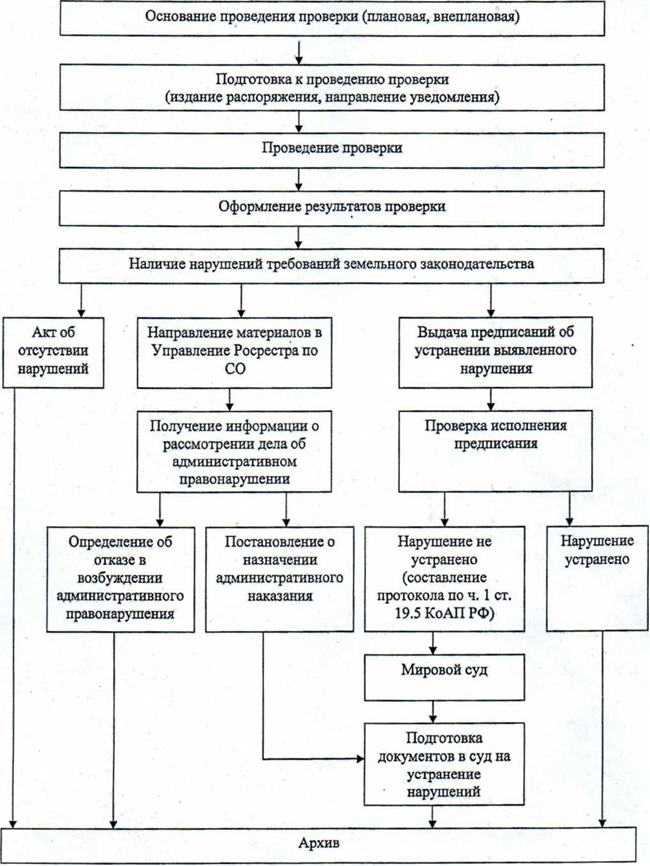 АДМИНИСТРАЦИЯСЕЛЬСКОГО ПОСЕЛЕНИЯ АНТОНОВКАМУНИЦИПАЛЬНОГО РАЙОНА СЕРГИЕВСКИЙСАМАРСКОЙ ОБЛАСТИПОСТАНОВЛЕНИЕ13 июня 2018 г.                                                                                                                                                                                                                      №18О внесении изменений в Приложение к постановлению администрации сельского поселения Антоновка муниципального района Сергиевский № 37 от 25.12.15г. «Об утверждении муниципальной программы «Развитие сферы культуры и молодежной политики на территории сельского поселения Антоновка муниципального района Сергиевский» на 2016-2018гг.В соответствии с Федеральным законом от 06.10.2003 № 131-ФЗ «Об общих принципах организации местного самоуправления в Российской Федерации» и Уставом сельского поселения Антоновка, в целях уточнения объемов финансирования проводимых программных мероприятий, Администрация сельского поселения Антоновка муниципального района Сергиевский  ПОСТАНОВЛЯЕТ:1.Внести изменения в Приложение к постановлению Администрации сельского поселения Антоновка муниципального района Сергиевский № 37 от 25.12.15г. «Об утверждении муниципальной программы «Развитие сферы культуры и молодежной политики на территории сельского поселения Антоновка муниципального района Сергиевский» на 2016-2018гг. (далее - Программа) следующего содержания:1.1.В Паспорте Программы позицию «Объемы и источники финансирования Программы» изложить в следующей редакции:Общий объем финансирования программы в 2016-2018 годах:всего – 889,48562 тыс. рублейв том числе:2016 год – 179,63794 тыс. рублей;2017 год – 329,84810 тыс. рублей;2018 год – 379,99958 тыс. рублей.1.2. Приложение №1 к Программе изложить в редакции согласно приложения №1 к настоящему Постановлению.2.Опубликовать настоящее Постановление в газете «Сергиевский вестник».3.Настоящее Постановление вступает в силу со дня его официального опубликования.Глава сельского поселения Антоновкамуниципального района СергиевскийДолгаев К.Е.Приложение №1к Постановлению администрациисельского поселения Антоновкамуниципального района Сергиевский№18 от «13» июня 2018г.Перечень мероприятий муниципальной программы «Развитие сферы культуры и молодежной политики на территории сельского поселения Антоновка муниципального района Сергиевский» на 2016-2018 годыАДМИНИСТРАЦИЯСЕЛЬСКОГО ПОСЕЛЕНИЯ АНТОНОВКАМУНИЦИПАЛЬНОГО РАЙОНА СЕРГИЕВСКИЙСАМАРСКОЙ ОБЛАСТИПОСТАНОВЛЕНИЕ13 июня 2018 г.                                                                                                                                                                                                                      №19О внесении изменений в Приложение к постановлению администрации сельского поселения Антоновка муниципального района Сергиевский № 39 от 25.12.2015 года «Об утверждении муниципальной программы «Совершенствование муниципального управления  сельского поселения Антоновка муниципального района Сергиевский» на 2016-2018гг.В соответствии с Федеральным законом от 06.10.2003 № 131-ФЗ «Об общих принципах организации местного самоуправления в Российской Федерации» и Уставом сельского поселения Антоновка, в целях уточнения объемов финансирования проводимых программных мероприятий, Администрация сельского поселения Антоновка муниципального района СергиевскийПОСТАНОВЛЯЕТ:1.Внести изменения в Приложение к постановлению администрации сельского поселения Антоновка муниципального района Сергиевский № 39 от 25.12.2015 года «Об утверждении муниципальной программы «Совершенствование муниципального управления  сельского поселения Антоновка муниципального района Сергиевский» на 2016-2018гг. (далее - Программа) следующего содержания:1.1.В Паспорте Программы позицию «Объемы и источники финансирования Программы» изложить в следующей редакции:Общий объем финансирования Программы составляет 4453,64621  тыс. руб.,  в том числе:- средства местного бюджета – 4204,98991 тыс. рублей:2016 год – 1379,08191 тыс. руб.;2017 год –1375,07351 тыс. руб.;2018 год – 1455,83449 тыс. руб.- за счет средств областного бюджета 16,25630 тыс. руб.:2016 год – 12,67547 тыс. руб.;2017 год – 3,58083 тыс. руб.;2018 год – 0,00 тыс. руб.- средства федерального бюджета – 232,40000 тыс. рублей:2016 год – 77,20000 тыс. руб.;2017 год- 74,50000 тыс. руб.;2018 год- 80,70000 тыс. руб.1.2.Раздел  Программы  4 «Ресурсное обеспечение реализации Программы» изложить в редакции согласно Приложению №1 к настоящему Постановлению.2.Опубликовать настоящее Постановление в газете «Сергиевский вестник».3.Настоящее Постановление вступает в силу со дня его официального опубликования.Глава сельского поселения Антоновкамуниципального района СергиевскийДолгаев К.Е.Приложениек Постановлению администрациисельского поселения Антоновкамуниципального района Сергиевский№19 от «13» июня 2018г.* Финансирование мероприятий осуществляется в форме субвенции муниципальному району Сергиевский согласно методик расчета объемов иных межбюджетных трансфертов.АДМИНИСТРАЦИЯСЕЛЬСКОГО ПОСЕЛЕНИЯ АНТОНОВКАМУНИЦИПАЛЬНОГО РАЙОНА СЕРГИЕВСКИЙСАМАРСКОЙ ОБЛАСТИПОСТАНОВЛЕНИЕ13 июня 2018 г.                                                                                                                                                                                                                      №20О внесении изменений в Приложение к постановлению администрации сельского поселения Антоновка муниципального района Сергиевский № 40 от 25.12.2015г. «Об утверждении муниципальной программы «Управление и распоряжение муниципальным имуществом сельского поселения Антоновка муниципального района Сергиевский» на 2016-2018гг.»В соответствии с Федеральным законом от 06.10.2003 № 131-ФЗ «Об общих принципах организации местного самоуправления в Российской Федерации», Федеральным законом от 21.12.2001 № 178-ФЗ (ред. от 13.07.2015) «О приватизации государственного и муниципального имущества», Уставом сельского поселения Антоновка, в целях уточнения объемов финансирования проводимых программных мероприятий, Администрация сельского поселения Антоновка муниципального района СергиевскийПОСТАНОВЛЯЕТ:1.Внести изменения в Приложение к постановлению Администрации сельского поселения Антоновка муниципального района Сергиевский № 40 от 25.12.2015г.  «Об утверждении муниципальной Программы «Управление и распоряжение муниципальным имуществом сельского поселения Антоновка муниципального района Сергиевский» на 2016-2018гг.» (далее - Программа) следующего содержания:1.1. В Паспорте Программы позицию «Объемы, источники финансирования программы» изложить в следующей редакции:Общий объем финансирования Программы составляет 499,43459 тыс. рублей, в том числе из местного бюджета –  499,43459 тыс. рублей.2016г.- 372,70715 тыс. руб.2017г.- 47,39814 тыс. руб.2018г.- 79,32930 тыс. руб.1.2. В разделе программы пункт 2 «Цели и задачи программы, сроки и этапы реализации программы» абзац 3 изложить в следующей редакции:Общий объем финансирования Программы составляет 499,43459 тыс. рублей.1.3.Раздел Программы «Перечень программных мероприятий» изложить в следующей редакции:2.Опубликовать настоящее Постановление в газете «Сергиевский вестник».3.Настоящее Постановление вступает в силу со дня его официального опубликования.Глава сельского поселения Антоновкамуниципального района СергиевскийДолгаев К.Е.АДМИНИСТРАЦИЯСЕЛЬСКОГО ПОСЕЛЕНИЯ ВЕРХНЯЯ ОРЛЯНКАМУНИЦИПАЛЬНОГО РАЙОНА СЕРГИЕВСКИЙСАМАРСКОЙ ОБЛАСТИПОСТАНОВЛЕНИЕ13 июня 2018 г.                                                                                                                                                                                                                      №21О внесении изменений в Приложение к постановлению администрации сельского поселения Верхняя Орлянка муниципального района Сергиевский № 43 от 31.12.2015г. «Об утверждении муниципальной программы «Управление и распоряжение муниципальным имуществом сельского поселения Верхняя Орлянка муниципального района Сергиевский» на 2016-2018гг.»В соответствии с Федеральным законом от 06.10.2003 № 131-ФЗ «Об общих принципах организации местного самоуправления в Российской Федерации», Федеральным законом от 21.12.2001 № 178-ФЗ (ред. от 13.07.2015) «О приватизации государственного и муниципального имущества», Уставом сельского поселения Верхняя Орлянка, в целях уточнения объемов финансирования проводимых программных мероприятий, Администрация сельского поселения Верхняя Орлянка муниципального района СергиевскийПОСТАНОВЛЯЕТ:1.Внести изменения в Приложение к постановлению Администрации сельского поселения Верхняя Орлянка муниципального района Сергиевский № 43 от 31.12.2015г. «Об утверждении муниципальной Программы «Управление и распоряжение муниципальным имуществом сельского поселения Верхняя Орлянка муниципального района Сергиевский» на 2016-2018гг.» (далее - Программа) следующего содержания:1.1. В Паспорте Программы позицию «Объемы, источники финансирования программы» изложить в следующей редакции:Общий объем финансирования Программы составляет 212,06293 тыс. рублей, в том числе из местного бюджета –  212,06293 тыс. рублей.2016г.- 43,93348 тыс. руб.2017г.- 59,73987 тыс. руб.2018г.- 108,38958 тыс. руб.1.2. В разделе программы пункт 2 «Цели и задачи программы, сроки и этапы реализации программы» абзац 3 изложить в следующей редакции:Общий объем финансирования Программы составляет 212,06293 тыс. рублей.1.3.Раздел Программы «Перечень программных мероприятий» изложить в следующей редакции:2.Опубликовать настоящее Постановление в газете «Сергиевский вестник».3.Настоящее Постановление вступает в силу со дня его официального опубликования.Глава сельского поселения Верхняя Орлянкамуниципального района СергиевскийИсмагилов Р.Р.АДМИНИСТРАЦИЯСЕЛЬСКОГО ПОСЕЛЕНИЯ ВЕРХНЯЯ ОРЛЯНКАМУНИЦИПАЛЬНОГО РАЙОНА СЕРГИЕВСКИЙСАМАРСКОЙ ОБЛАСТИПОСТАНОВЛЕНИЕ13 июня 2018 г.                                                                                                                                                                                                                      №22О внесении изменений в Приложение к постановлению администрации сельского поселения Верхняя Орлянка муниципального района Сергиевский № 42 от 31.12.2015г. «Об утверждении муниципальной программы «Совершенствование муниципального управления  сельского поселения Верхняя Орлянка муниципального района Сергиевский» на 2016-2018гг.В соответствии с Федеральным законом от 06.10.2003 № 131-ФЗ «Об общих принципах организации местного самоуправления в Российской Федерации» и Уставом сельского поселения Верхняя Орлянка, в целях уточнения объемов финансирования проводимых программных мероприятий, Администрация сельского поселения Верхняя Орлянка муниципального района СергиевскийПОСТАНОВЛЯЕТ:1.Внести изменения в Приложение к постановлению Администрации сельского поселения Верхняя Орлянка муниципального района Сергиевский № 42 от 31.12.2015г. «Об утверждении муниципальной программы «Совершенствование муниципального управления  сельского поселения Верхняя Орлянка муниципального района Сергиевский» на 2016-2018гг. (далее - Программа) следующего содержания:1.1.В Паспорте Программы позицию «Объемы и источники финансирования Программы» изложить в следующей редакции:Общий объем финансирования Программы составляет 5768,54909 тыс. руб.,  в том числе:- средств местного бюджета – 5304,24779 тыс. рублей:2016 год – 1744,76720 тыс. руб.;2017 год –1745,29166 тыс. руб.;2018 год – 1814,18893 тыс. руб.- за счет средств областного бюджета 231,90130 тыс. руб.:2016 год – 60,41504 тыс. руб.;2017 год – 171,48626 тыс. руб.;2018 год – 0,00 тыс. руб.- средства федерального бюджета – 232,40000 тыс. рублей:2016 год – 77,20000 тыс. руб.;2017 год- 74,50000 тыс. руб.;2018 год- 80,70000 тыс. руб.1.2. Раздел  Программы  4 «Ресурсное обеспечение реализации Программы» изложить в редакции согласно Приложению №1 к настоящему Постановлению.2.Опубликовать настоящее Постановление в газете «Сергиевский вестник».3.Настоящее Постановление вступает в силу со дня его официального опубликования.Глава сельского поселения Верхняя Орлянкамуниципального района СергиевскийИсмагилов Р.Р.Приложениек Постановлению администрациисельского поселения Верхняя Орлянкамуниципального района Сергиевский№22 от «13» июня 2018г.* Финансирование мероприятий осуществляется в форме субвенции муниципальному району Сергиевский согласно методик расчета объемов иных межбюджетных трансфертов.АДМИНИСТРАЦИЯСЕЛЬСКОГО ПОСЕЛЕНИЯ ВЕРХНЯЯ ОРЛЯНКАМУНИЦИПАЛЬНОГО РАЙОНА СЕРГИЕВСКИЙСАМАРСКОЙ ОБЛАСТИПОСТАНОВЛЕНИЕ13 июня 2018 г.                                                                                                                                                                                                                      №23О внесении изменений в Приложение к постановлению администрации сельского поселения Верхняя Орлянка муниципального района Сергиевский № 41 от 31.12.15г. «Об утверждении муниципальной программы «Развитие сферы культуры и молодежной политики на территории сельского поселения Верхняя Орлянка муниципального района Сергиевский» на 2016-2018гг.В соответствии с Федеральным законом от 06.10.2003 № 131-ФЗ «Об общих принципах организации местного самоуправления в Российской Федерации» и Уставом сельского поселения Верхняя Орлянка, в целях уточнения объемов финансирования проводимых программных мероприятий, Администрация сельского поселения Верхняя Орлянка муниципального района СергиевскийПОСТАНОВЛЯЕТ:1.Внести изменения в Приложение к постановлению Администрации сельского поселения Верхняя Орлянка муниципального района Сергиевский № 41от 31.12.15г. «Об утверждении муниципальной программы «Развитие сферы культуры и молодежной политики на территории сельского поселения Верхняя Орлянка муниципального района Сергиевский» на 2016-2018гг. (далее - Программа) следующего содержания:1.1.В Паспорте Программы позицию «Объемы и источники финансирования Программы» изложить в следующей редакции:Общий объем финансирования программы в 2016-2018 годах:всего – 401,89965 тыс. рублейв том числе:2016 год – 119,90447 тыс. рублей;2017 год – 132,72547 тыс. рублей;2018 год – 149,26971 тыс. рублей.1.2. Приложение №1 к Программе изложить в редакции согласно приложения №1 к настоящему Постановлению.2.Опубликовать настоящее Постановление в газете «Сергиевский вестник».3.Настоящее Постановление вступает в силу со дня его официального опубликования.Глава сельского поселения Верхняя Орлянкамуниципального района СергиевскийИсмагилов Р.Р.Приложение №1к Постановлению администрациисельского поселения Верхняя Орлянкамуниципального района Сергиевский№23 от «13» июня 2018г.Перечень мероприятий муниципальной программы «Развитие сферы культуры и молодежной политики на территории сельского поселения Верхняя Орлянка муниципального района Сергиевский» на 2016-2018 годыАДМИНИСТРАЦИЯСЕЛЬСКОГО ПОСЕЛЕНИЯ ВОРОТНЕЕМУНИЦИПАЛЬНОГО РАЙОНА СЕРГИЕВСКИЙСАМАРСКОЙ ОБЛАСТИПОСТАНОВЛЕНИЕ13 июня 2018 г.                                                                                                                                                                                                                      №18О внесении изменений в Приложение к постановлению администрации сельского поселения Воротнее муниципального района Сергиевский № 43 от 31.12.2015г. «Об утверждении муниципальной программы «Благоустройство территории сельского поселения Воротнее муниципального района Сергиевский» на 2016-2018гг.»В соответствии с Федеральным законом от 06.10.2003 № 131-ФЗ «Об общих принципах организации местного самоуправления в Российской Федерации» и Уставом сельского поселения Воротнее, в целях уточнения объемов финансирования проводимых программных мероприятий, Администрация сельского поселения Воротнее муниципального района СергиевскийПОСТАНОВЛЯЕТ:1.Внести изменения в Приложение к постановлению Администрации сельского поселения Воротнее муниципального района Сергиевский № 43 от 31.12.2015г.   «Об утверждении муниципальной программы «Благоустройство территории сельского поселения Воротнее муниципального района Сергиевский» на 2016-2018гг.» (далее - Программа) следующего содержания:1.1.В Паспорте Программы позицию «Объем финансирования» изложить в следующей редакции:Планируемый общий объем финансирования Программы составит:  3197,44943 тыс. рублей (прогноз), в том числе:-средств местного бюджета – 1996,85487 тыс. рублей (прогноз):2016 год 586,50610 тыс. рублей;2017 год 626,61249 тыс. рублей;2018 год 783,73628 тыс. рублей.- средств областного бюджета – 1200,59456 тыс. рублей (прогноз):2016 год 266,00000 тыс. рублей;2017 год 454,59456 тыс. рублей;2018 год 480,00000 тыс. рублей.1.2.В разделе программы «Срок реализации Программы и источники финансирования» абзац 3 изложить в следующей редакции:Общий объем финансирования на реализацию Программы составляет 3197,44943 тыс. рублей, в том числе по годам:2016 год – 852,50610 тыс. рублей;2017 год – 1081,20705 тыс. рублей;2018 год – 1263,73628 тыс. рублей.1.3.Раздел Программы «Перечень программных мероприятий» изложить в следующей редакции:2.Опубликовать настоящее Постановление в газете «Сергиевский вестник».3.Настоящее Постановление вступает в силу со дня его официального опубликования.Глава сельского поселения Воротнеемуниципального района СергиевскийСидельников А.ИАДМИНИСТРАЦИЯСЕЛЬСКОГО ПОСЕЛЕНИЯ ВОРОТНЕЕМУНИЦИПАЛЬНОГО РАЙОНА СЕРГИЕВСКИЙСАМАРСКОЙ ОБЛАСТИПОСТАНОВЛЕНИЕ13 июня 2018 г.                                                                                                                                                                                                                      №19О внесении изменений в Приложение к постановлению администрации сельского поселения Воротнее муниципального района Сергиевский № 57 от 31.12.2015 года «Об утверждении муниципальной программы «Управление и распоряжение муниципальным имуществом сельского поселения Воротнее муниципального района Сергиевский» на 2016-2018гг.»В соответствии с Федеральным законом от 06.10.2003 № 131-ФЗ «Об общих принципах организации местного самоуправления в Российской Федерации», Федеральным законом от 21.12.2001 № 178-ФЗ (ред. от 13.07.2015) «О приватизации государственного и муниципального имущества», Уставом сельского поселения Воротнее, в целях уточнения объемов финансирования проводимых программных мероприятий, Администрация сельского поселения Воротнее муниципального района СергиевскийПОСТАНОВЛЯЕТ:1.Внести изменения в Приложение к постановлению Администрации сельского поселения Воротнее муниципального района Сергиевский № 57 от 31.12.2015 года  «Об утверждении муниципальной Программы «Управление и распоряжение муниципальным имуществом сельского поселения Воротнее муниципального района Сергиевский» на 2016-2018гг.» (далее - Программа) следующего содержания:1.1. В Паспорте Программы позицию «Объемы, источники финансирования программы» изложить в следующей редакции:Общий объем финансирования Программы составляет 336,09965 тыс. рублей, в том числе из местного бюджета –  336,09965 тыс. рублей.2016г.- 73,04510 тыс. руб.2017г.- 80,61093 тыс. руб.2018г.- 182,44362 тыс. руб.1.2. В разделе программы пункт 2 «Цели и задачи программы, сроки и этапы реализации программы» абзац 3 изложить в следующей редакции:Общий объем финансирования Программы составляет 336,09965 тыс. рублей.1.3.Раздел Программы «Перечень программных мероприятий» изложить в следующей редакции:2.Опубликовать настоящее Постановление в газете «Сергиевский вестник».3.Настоящее Постановление вступает в силу со дня его официального опубликования.Глава сельского поселения Воротнеемуниципального района СергиевскийСидельников А.И.АДМИНИСТРАЦИЯСЕЛЬСКОГО ПОСЕЛЕНИЯ ВОРОТНЕЕМУНИЦИПАЛЬНОГО РАЙОНА СЕРГИЕВСКИЙСАМАРСКОЙ ОБЛАСТИПОСТАНОВЛЕНИЕ13 июня 2018 г.                                                                                                                                                                                                                      №20О внесении изменений в Приложение к постановлению администрации сельского поселения Воротнее муниципального района Сергиевский № 45 от 31.12.15г. «Об утверждении муниципальной программы «Развитие сферы культуры и молодежной политики на территории сельского поселения Воротнее муниципального района Сергиевский» на 2016-2018гг.В соответствии с Федеральным законом от 06.10.2003 № 131-ФЗ «Об общих принципах организации местного самоуправления в Российской Федерации» и Уставом сельского поселения Воротнее, в целях уточнения объемов финансирования проводимых программных мероприятий, Администрация сельского поселения Воротнее муниципального района СергиевскийПОСТАНОВЛЯЕТ:1.Внести изменения в Приложение к постановлению Администрации сельского поселения Воротнее муниципального района Сергиевский № 45 от 31.12.15г. «Об утверждении муниципальной программы «Развитие сферы культуры и молодежной политики на территории сельского поселения Воротнее муниципального района Сергиевский» на 2016-2018гг. (далее - Программа) следующего содержания:1.1.В Паспорте Программы позицию «Объемы и источники финансирования Программы» изложить в следующей редакции:Общий объем финансирования программы в 2016-2018 годах:всего – 1405,37917 тыс. рублейв том числе:2016 год – 508,62585 тыс. рублей;2017 год – 407,81830 тыс. рублей;2018 год – 488,93502 тыс. рублей.1.2. Приложение №1 к Программе изложить в редакции согласно приложения №1 к настоящему Постановлению.2.Опубликовать настоящее Постановление в газете «Сергиевский вестник».3.Настоящее Постановление вступает в силу со дня его официального опубликования.Глава сельского поселения Воротнеемуниципального района СергиевскийСидельников А.И.Приложение №1к Постановлению администрациисельского поселения Воротнеемуниципального района Сергиевский№20 от «13» июня 2018г.АДМИНИСТРАЦИЯСЕЛЬСКОГО ПОСЕЛЕНИЯ ВОРОТНЕЕМУНИЦИПАЛЬНОГО РАЙОНА СЕРГИЕВСКИЙСАМАРСКОЙ ОБЛАСТИПОСТАНОВЛЕНИЕ13 июня 2018 г.                                                                                                                                                                                                                      №21О внесении изменений в Приложение к постановлению администрации сельского поселения Воротнее муниципального района Сергиевский № 46 от 31.12.2015г. «Об утверждении муниципальной программы «Совершенствование муниципального управления  сельского поселения Воротнее муниципального района Сергиевский» на 2016-2018гг.В соответствии с Федеральным законом от 06.10.2003 № 131-ФЗ «Об общих принципах организации местного самоуправления в Российской Федерации» и Уставом сельского поселения Воротнее, в целях уточнения объемов финансирования проводимых программных мероприятий, Администрация сельского поселения Воротнее муниципального района СергиевскийПОСТАНОВЛЯЕТ:1.Внести изменения в Приложение к постановлению администрации сельского поселения Воротнее муниципального района Сергиевский № 46от 31.12.2015г. «Об утверждении муниципальной программы «Совершенствование муниципального управления  сельского поселения Воротнее муниципального района Сергиевский» на 2016-2018гг. (далее - Программа) следующего содержания:1.1.В Паспорте Программы позицию «Объемы и источники финансирования Программы» изложить в следующей редакции:Общий объем финансирования Программы составляет 6526,74796  тыс. руб.,  в том числе:- средства местного бюджета – 6275,42251 тыс. рублей:2016 год – 2112,55619 тыс. руб.;2017 год –2050,18407 тыс. руб.;2018 год – 2112,68225 тыс. руб.- средства областного бюджета – 18,04144 тыс. рублей:2016 год – 0,00 тыс. руб.;2017 год – 18,04144 тыс. руб.;2018 год – 0,00 тыс. руб.- за счет внебюджетных средств 0,88402 тыс. руб.;2016год – 0,88402 тыс. руб.;2017 год- 0,00 тыс. руб.;2018 год- 0,00 тыс. руб.- средства федерального бюджета – 232,40000 тыс. рублей:2016 год – 77,20000 тыс. руб.;2017 год- 74,50000 тыс. руб.;2018 год- 80,70000 тыс. руб.1.2.Раздел  Программы  4 «Ресурсное обеспечение реализации Программы» изложить в редакции согласно Приложению №1 к настоящему Постановлению.2.Опубликовать настоящее Постановление в газете «Сергиевский вестник».3.Настоящее Постановление вступает в силу со дня его официального опубликования.Глава сельского поселения Воротнеемуниципального района СергиевскийСидельников А.И.Приложениек Постановлению администрациисельского поселения Воротнеемуниципального района Сергиевский№21 от «13» июня 2018г.* Финансирование мероприятий осуществляется в форме субвенции муниципальному району Сергиевский согласно методик расчета объемов иных межбюджетных трансфертов.АДМИНИСТРАЦИЯСЕЛЬСКОГО ПОСЕЛЕНИЯ ЕЛШАНКАМУНИЦИПАЛЬНОГО РАЙОНА СЕРГИЕВСКИЙСАМАРСКОЙ ОБЛАСТИПОСТАНОВЛЕНИЕ13 июня 2018 г.                                                                                                                                                                                                                      №22О внесении изменений в Приложение к постановлению администрации сельского поселения Елшанка муниципального района Сергиевский № 41 от 31.12.2015г. «Об утверждении муниципальной программы «Совершенствование муниципального управления  сельского поселения Елшанка муниципального района Сергиевский» на 2016-2018гг.В соответствии с Федеральным законом от 06.10.2003 № 131-ФЗ «Об общих принципах организации местного самоуправления в Российской Федерации» и Уставом сельского поселения Елшанка, в целях уточнения объемов финансирования проводимых программных  мероприятий, Администрация сельского поселения Елшанка муниципального района СергиевскийПОСТАНОВЛЯЕТ:1.Внести изменения в Приложение к постановлению Администрации сельского поселения Елшанка муниципального района Сергиевский № 41 от 31.12.2015г. «Об утверждении муниципальной программы «Совершенствование муниципального управления  сельского поселения Елшанка муниципального района Сергиевский» на 2016-2018гг. (далее - Программа) следующего содержания:1.1.В Паспорте Программы позицию «Объемы и источники финансирования Программы» изложить в следующей редакции:Общий объем финансирования Программы составляет 8840,37511  тыс. руб.,  в том числе:- средств местного бюджета – 8135,62499 тыс. рублей:2016 год – 2820,11976 тыс. руб.;2017 год –2486,38162 тыс. руб.;2018 год – 2829,12361 тыс. руб.- за счет внебюджетных средств 233,22942 тыс. руб.:2016год – 81,97539 тыс. руб.;2017 год- 78,40737 тыс. руб.;2018 год- 72,84666 тыс. руб.- за счет средств областного бюджета 239,12070 тыс. руб.:2016 год – 57,50000 тыс. руб.;2017 год – 181,62070 тыс. руб.;2018 год – 0,00 тыс. руб.- средства федерального бюджета – 232,40000 тыс. рублей:2016 год – 77,20000 тыс. руб.;2017 год- 74,50000 тыс. руб.;2018 год- 80,70000 тыс. руб.1.2.Раздел  Программы  4 «Ресурсное обеспечение реализации Программы» изложить в редакции согласно Приложению №1 к настоящему Постановлению.2.Опубликовать настоящее Постановление в газете «Сергиевский вестник».3.Настоящее Постановление вступает в силу со дня его официального опубликования.Глава сельского поселения Елшанкамуниципального района СергиевскийПрокаев С.В.Приложениек Постановлению администрациисельского поселения Елшанкамуниципального района Сергиевский№22 от «13» июня 2018г.* Финансирование мероприятий осуществляется в форме субвенции муниципальному району Сергиевский согласно методик расчета объемов иных межбюджетных трансфертов.АДМИНИСТРАЦИЯСЕЛЬСКОГО ПОСЕЛЕНИЯ ЕЛШАНКАМУНИЦИПАЛЬНОГО РАЙОНА СЕРГИЕВСКИЙСАМАРСКОЙ ОБЛАСТИПОСТАНОВЛЕНИЕ13 июня 2018 г.                                                                                                                                                                                                                      №23О внесении изменений в Приложение к постановлению администрации сельского поселения Елшанка муниципального района Сергиевский № 40 от 31.12.15г. «Об утверждении муниципальной программы «Развитие сферы культуры и молодежной политики на территории сельского поселения Елшанка муниципального района Сергиевский» на 2016-2018гг.В соответствии с Федеральным законом от 06.10.2003 № 131-ФЗ «Об общих принципах организации местного самоуправления в Российской Федерации» и Уставом сельского поселения Елшанка, в целях уточнения объемов финансирования проводимых программных мероприятий, Администрация сельского поселения Елшанка муниципального района СергиевскийПОСТАНОВЛЯЕТ:1.Внести изменения в Приложение к постановлению Администрации сельского поселения Елшанка муниципального района Сергиевский № 40 от 31.12.15г. «Об утверждении муниципальной программы «Развитие сферы культуры и молодежной политики на территории сельского поселения Елшанка муниципального района Сергиевский» на 2016-2018гг. (далее - Программа) следующего содержания:1.1.В Паспорте Программы позицию «Объемы и источники финансирования Программы» изложить в следующей редакции:Общий объем финансирования программы в 2016-2018 годах:всего – 2126,60045 тыс. рублейв том числе:2016 год – 684,26534 тыс. рублей;2017 год – 650,75106 тыс. рублей;2018 год – 791,58406 тыс. рублей.1.2. Приложение №1 к Программе изложить в редакции согласно приложения №1 к настоящему Постановлению.2.Опубликовать настоящее Постановление в газете «Сергиевский вестник».3.Настоящее Постановление вступает в силу со дня его официального опубликования.Глава сельского поселения Елшанкамуниципального района СергиевскийПрокаев С.В.Приложение №1к Постановлению администрациисельского поселения Елшанкамуниципального района Сергиевский№23 от «13» июня 2018г.Перечень мероприятий муниципальной программы «Развитие сферы культуры и молодежной политики на территории сельского поселения Елшанка муниципального района Сергиевский» на 2016-2018 годыАДМИНИСТРАЦИЯСЕЛЬСКОГО ПОСЕЛЕНИЯ ЕЛШАНКАМУНИЦИПАЛЬНОГО РАЙОНА СЕРГИЕВСКИЙСАМАРСКОЙ ОБЛАСТИПОСТАНОВЛЕНИЕ13 июня 2018 г.                                                                                                                                                                                                                      №24О внесении изменений в Приложение к постановлению администрации сельского поселения Елшанка муниципального района Сергиевский № 42 от 31.12.2015г. «Об утверждении муниципальной программы «Управление и распоряжение муниципальным имуществом сельского поселения Елшанка муниципального района Сергиевский» на 2016-2018гг.»В соответствии с Федеральным законом от 06.10.2003 № 131-ФЗ «Об общих принципах организации местного самоуправления в Российской Федерации», Федеральным законом от 21.12.2001 № 178-ФЗ (ред. от 13.07.2015) «О приватизации государственного и муниципального имущества», Уставом сельского поселения Елшанка, в целях уточнения объемов финансирования проводимых программных мероприятий, Администрация сельского поселения Елшанка муниципального района СергиевскийПОСТАНОВЛЯЕТ:1.Внести изменения в Приложение к постановлению Администрации сельского поселения Елшанка муниципального района Сергиевский № 42 от  31.12.2015г. «Об утверждении муниципальной Программы «Управление и распоряжение муниципальным имуществом сельского поселения Елшанка муниципального района Сергиевский» на 2016-2018гг.» (далее - Программа) следующего содержания:1.1. В Паспорте Программы позицию «Объемы, источники финансирования программы» изложить в следующей редакции:Общий объем финансирования Программы составляет 455,98731 тыс. рублей, в том числе из местного бюджета – 455,98731 тыс. рублей.2016г.- 182,62215 тыс. руб.2017г.- 102,09354 тыс. руб.2018г.- 171,27162 тыс. руб.1.2. В разделе программы пункт 2 «Цели и задачи программы, сроки и этапы реализации программы» абзац 3 изложить в следующей редакции:Общий объем финансирования Программы составляет 455,98731 тыс. рублей.1.3.Раздел Программы «Перечень программных мероприятий» изложить в следующей редакции:2.Опубликовать настоящее Постановление в газете «Сергиевский вестник».3.Настоящее Постановление вступает в силу со дня его официального опубликования.Глава сельского поселения Елшанкамуниципального района СергиевскийПрокаев С.В.АДМИНИСТРАЦИЯСЕЛЬСКОГО ПОСЕЛЕНИЯ ЗАХАРКИНОМУНИЦИПАЛЬНОГО РАЙОНА СЕРГИЕВСКИЙСАМАРСКОЙ ОБЛАСТИПОСТАНОВЛЕНИЕ13 июня 2018 г.                                                                                                                                                                                                                      №24О внесении изменений в Приложение к постановлению администрации сельского поселения Захаркино муниципального района Сергиевский № 42 от 31.12.15г. «Об утверждении муниципальной программы «Развитие сферы культуры и молодежной политики на территории сельского поселения Захаркино муниципального района Сергиевский» на 2016-2018гг.В соответствии с Федеральным законом от 06.10.2003 № 131-ФЗ «Об общих принципах организации местного самоуправления в Российской Федерации» и Уставом сельского поселения Захаркино, в целях уточнения объемов финансирования проводимых программных мероприятий, Администрация сельского поселения Захаркино муниципального района СергиевскийПОСТАНОВЛЯЕТ:1.Внести изменения в Приложение к постановлению Администрации сельского поселения Захаркино муниципального района Сергиевский № 42 от 31.12.15г. «Об утверждении муниципальной программы «Развитие сферы культуры и молодежной политики на территории сельского поселения Захаркино муниципального района Сергиевский» на 2016-2018гг. (далее - Программа) следующего содержания:1.1.В Паспорте Программы позицию «Объемы и источники финансирования Программы» изложить в следующей редакции:Общий объем финансирования программы в 2016-2018 годах:всего – 2471,37909 тыс. рублейв том числе:2016 год – 725,15981 тыс. рублей;2017 год – 792,05640 тыс. рублей;2018 год – 954,16288 тыс. рублей.1.2. Приложение №1 к Программе изложить в редакции согласно приложения №1 к настоящему Постановлению.2.Опубликовать настоящее Постановление в газете «Сергиевский вестник».3.Настоящее Постановление вступает в силу со дня его официального опубликования.Глава сельского поселения Захаркиномуниципального района СергиевскийВеденин А.В.Приложение №1к Постановлению администрациисельского поселения Захаркиномуниципального района Сергиевский№24 от «13» июня 2018г.Перечень мероприятий муниципальной программы «Развитие сферы культуры и молодежной политики на территории сельского поселения Захаркино муниципального района Сергиевский» на 2016-2018 годыАДМИНИСТРАЦИЯСЕЛЬСКОГО ПОСЕЛЕНИЯ ЗАХАРКИНОМУНИЦИПАЛЬНОГО РАЙОНА СЕРГИЕВСКИЙСАМАРСКОЙ ОБЛАСТИПОСТАНОВЛЕНИЕ13 июня 2018 г.                                                                                                                                                                                                                      №25О внесении изменений в Приложение к постановлению администрации сельского поселения Захаркино муниципального района Сергиевский № 43 от 31.12.2015г. «Об утверждении муниципальной программы «Совершенствование муниципального управления  сельского поселения Захаркино муниципального района Сергиевский» на 2016-2018гг.В соответствии с Федеральным законом от 06.10.2003 № 131-ФЗ «Об общих принципах организации местного самоуправления в Российской Федерации» и Уставом сельского поселения Захаркино, в целях уточнения объемов финансирования проводимых программных мероприятий, Администрация сельского поселения Захаркино муниципального района СергиевскийПОСТАНОВЛЯЕТ:1.Внести изменения в Приложение к постановлению Администрации сельского поселения Захаркино муниципального района Сергиевский № 43 от 31.12.2015г. «Об утверждении муниципальной программы «Совершенствование муниципального управления  сельского поселения Захаркино муниципального района Сергиевский» на 2016-2018гг. (далее - Программа) следующего содержания:1.1.В Паспорте Программы позицию «Объемы и источники финансирования Программы» изложить в следующей редакции:Общий объем финансирования Программы составляет 6906,20167 тыс. руб.,  в том числе:- средств местного бюджета – 6452,15958 тыс. рублей:2016 год – 2262,21217 тыс. руб.;2017 год –1973,38594 тыс. руб.;2018 год – 2216,56147 тыс. руб.- за счет внебюджетных средств – 60,77862 тыс. руб.:2016год – 45,04617 тыс. руб.;2017 год- 15,73245 тыс. руб.;2018 год- 0,00 тыс. руб.- за счет средств областного бюджета – 160,86347 тыс. руб.:2016 год – 29,86881 тыс. руб.;2017 год – 130,99466 тыс. руб.;2018 год – 0,00 тыс. руб.- средства федерального бюджета – 232,40000 тыс. рублей:2016 год – 77,20000 тыс. руб.;2017 год- 74,50000 тыс. руб.;2018 год- 80,70000 тыс. руб.1.2.Раздел  Программы  4 «Ресурсное обеспечение реализации Программы» изложить в редакции согласно Приложению №1 к настоящему Постановлению.2.Опубликовать настоящее Постановление в газете «Сергиевский вестник».3.Настоящее Постановление вступает в силу со дня его официального опубликования.Глава сельского поселения Захаркиномуниципального района СергиевскийВеденин А.В.Приложениек Постановлению администрациисельского поселения Захаркиномуниципального района Сергиевский№25 от «13» июня 2018г.* Финансирование мероприятий осуществляется в форме субвенции муниципальному району Сергиевский согласно методик расчета объемов иных межбюджетных трансфертов.АДМИНИСТРАЦИЯСЕЛЬСКОГО ПОСЕЛЕНИЯ ЗАХАРКИНОМУНИЦИПАЛЬНОГО РАЙОНА СЕРГИЕВСКИЙСАМАРСКОЙ ОБЛАСТИПОСТАНОВЛЕНИЕ13 июня 2018 г.                                                                                                                                                                                                                      №26О внесении изменений в Приложение к постановлению администрации сельского поселения Захаркино муниципального района Сергиевский № 44 от 31.12.2015г. «Об утверждении муниципальной программы «Управление и распоряжение муниципальным имуществом сельского поселения Захаркино муниципального района Сергиевский» на 2016-2018гг.»В соответствии с Федеральным законом от 06.10.2003 № 131-ФЗ «Об общих принципах организации местного самоуправления в Российской Федерации», Федеральным законом от 21.12.2001 № 178-ФЗ (ред. от 13.07.2015) «О приватизации государственного и муниципального имущества», Уставом сельского поселения Захаркино, в целях уточнения объемов финансирования проводимых программных мероприятий, Администрация сельского поселения Захаркино муниципального района СергиевскийПОСТАНОВЛЯЕТ:1.Внести изменения в Приложение к постановлению Администрации сельского поселения Захаркино муниципального района Сергиевский № 44 от  31.12.2015г. «Об утверждении муниципальной Программы «Управление и распоряжение муниципальным имуществом сельского поселения Захаркино муниципального района Сергиевский» на 2016-2018гг.» (далее - Программа) следующего содержания:1.1. В Паспорте Программы позицию «Объемы, источники финансирования программы» изложить в следующей редакции:Общий объем финансирования Программы составляет 278,06928 тыс. рублей, в том числе из местного бюджета –  278,06928 тыс. рублей.2016г.- 65,38343 тыс. руб.2017г.- 85,72361 тыс. руб.2018г.- 126,96224 тыс. руб.1.2. В разделе программы пункт 2 «Цели и задачи программы, сроки и этапы реализации программы» абзац 3 изложить в следующей редакции:Общий объем финансирования Программы составляет 278,06928 тыс. рублей.1.3.Раздел Программы «Перечень программных мероприятий» изложить в следующей редакции:2.Опубликовать настоящее Постановление в газете «Сергиевский вестник».3.Настоящее Постановление вступает в силу со дня его официального опубликования.Глава сельского поселения Захаркиномуниципального района СергиевскийВеденин А.В.АДМИНИСТРАЦИЯСЕЛЬСКОГО ПОСЕЛЕНИЯ КАЛИНОВКАМУНИЦИПАЛЬНОГО РАЙОНА СЕРГИЕВСКИЙСАМАРСКОЙ ОБЛАСТИПОСТАНОВЛЕНИЕ13 июня 2018 г.                                                                                                                                                                                                                      №21О внесении изменений в Приложение к постановлению администрации сельского поселения Калиновка муниципального района Сергиевский № 40 от 31.12.2015г. «Об утверждении муниципальной программы «Благоустройство территории сельского поселения Калиновка муниципального района Сергиевский» на 2016-2018гг.»В соответствии с Федеральным законом от 06.10.2003 № 131-ФЗ «Об общих принципах организации местного самоуправления в Российской Федерации» и Уставом сельского поселения Калиновка, в целях уточнения объемов финансирования проводимых программных мероприятий, Администрация сельского поселения Калиновка муниципального района СергиевскийПОСТАНОВЛЯЕТ:1.Внести изменения в Приложение к постановлению Администрации сельского поселения Калиновка муниципального района Сергиевский № 40 от 31.12.2015г. «Об утверждении муниципальной программы «Благоустройство территории сельского поселения Калиновка муниципального района Сергиевский» на 2016-2018гг.» (далее - Программа) следующего содержания:1.1.В Паспорте Программы позицию «Объем финансирования» изложить в следующей редакции:Планируемый общий объем финансирования Программы составит:  3336,79833 тыс. рублей (прогноз), в том числе:-средств местного бюджета – 1562,69560 тыс. рублей (прогноз):2016 год 369,38420 тыс. рублей;2017 год 647,46459 тыс. рублей;2018 год 545,84681 тыс. рублей.- средств областного бюджета – 1774,10273 тыс. рублей (прогноз):2016 год 272,16000 тыс. рублей;2017 год 652,94273 тыс. рублей;2018 год 849,00000 тыс. рублей.1.2.В разделе программы «Срок реализации Программы и источники финансирования» абзац 3 изложить в следующей редакции:Общий объем финансирования на реализацию Программы составляет 3336,79833 тыс. рублей, в том числе по годам:2016 год – 641,54420 тыс. рублей;2017 год – 1300,40732 тыс. рублей;2018 год – 1394,84681 тыс. рублей.1.3. Раздел Программы «Перечень программных мероприятий» изложить в следующей редакции:2.Опубликовать настоящее Постановление в газете «Сергиевский вестник».3.Настоящее Постановление вступает в силу со дня его официального опубликования.Глава сельского поселения Калиновкамуниципального района СергиевскийБеспалов С.В.АДМИНИСТРАЦИЯСЕЛЬСКОГО ПОСЕЛЕНИЯ КАЛИНОВКАМУНИЦИПАЛЬНОГО РАЙОНА СЕРГИЕВСКИЙСАМАРСКОЙ ОБЛАСТИПОСТАНОВЛЕНИЕ13 июня 2018 г.                                                                                                                                                                                                                      №22О внесении изменений в Приложение к постановлению администрации сельского поселения Калиновка муниципального района Сергиевский № 43 от 30.12.2015г. «Об утверждении муниципальной программы «Совершенствование муниципального управления  сельского поселения Калиновка муниципального района Сергиевский» на 2016-2018гг.В соответствии с Федеральным законом от 06.10.2003 № 131-ФЗ «Об общих принципах организации местного самоуправления в Российской Федерации» и Уставом сельского поселения Калиновка, в целях уточнения объемов финансирования проводимых программных мероприятий, Администрация сельского поселения Калиновка муниципального района СергиевскийПОСТАНОВЛЯЕТ:1.Внести изменения в Приложение к постановлению Администрации сельского поселения Калиновка муниципального района Сергиевский № 43 от 30.12.2015г. «Об утверждении муниципальной программы «Совершенствование муниципального управления  сельского поселения Калиновка муниципального района Сергиевский» на 2016-2018гг. (далее - Программа) следующего содержания:1.1.В Паспорте Программы позицию «Объемы и источники финансирования Программы» изложить в следующей редакции:Общий объем финансирования Программы составляет 7232,45670 тыс. руб., в том числе:-средств местного бюджета – 6529,07691 тыс. рублей:2016 год – 2202,88557 тыс. руб.;2017 год –2035,00498 тыс. руб.;2018 год – 2291,18636 тыс. руб.- средства областного бюджета – 122,77979 тыс. рублей:2016 год – 39,18252 тыс. руб.;2017 год – 83,59727 тыс. руб.;2018 год – 0,00 тыс. руб.- средства федерального бюджета- 580,60000 тыс. рублей:2016год – 192,50000 тыс. руб.;2017 год – 186,20000 тыс. руб.;2018 год – 201,90000 тыс. руб.1.2.Раздел  Программы  4 «Ресурсное обеспечение реализации Программы» изложить в редакции согласно Приложению №1 к настоящему Постановлению.2.Опубликовать настоящее Постановление в газете «Сергиевский вестник».3.Настоящее Постановление вступает в силу со дня его официального опубликования.Глава сельского поселения Калиновкамуниципального района СергиевскийБеспалов С.В.Приложениек Постановлению администрациисельского поселения Калиновкамуниципального района Сергиевский№22 от «13» июня 2018г.* Финансирование мероприятий осуществляется в форме субвенции муниципальному району Сергиевский согласно методик расчета объемов иных межбюджетных трансфертов.АДМИНИСТРАЦИЯСЕЛЬСКОГО ПОСЕЛЕНИЯ КАЛИНОВКАМУНИЦИПАЛЬНОГО РАЙОНА СЕРГИЕВСКИЙСАМАРСКОЙ ОБЛАСТИПОСТАНОВЛЕНИЕ13 июня 2018 г.                                                                                                                                                                                                                      №23О внесении изменений в Приложение к постановлению администрации сельского поселения Калиновка муниципального района Сергиевский № 42 от 30.12.15г. «Об утверждении муниципальной программы «Развитие сферы культуры и молодежной политики на территории сельского поселения Калиновка муниципального района Сергиевский» на 2016-2018гг.В соответствии с Федеральным законом от 06.10.2003 № 131-ФЗ «Об общих принципах организации местного самоуправления в Российской Федерации» и Уставом сельского поселения Калиновка, в целях уточнения объемов финансирования проводимых программных мероприятий, Администрация сельского поселения Калиновка муниципального района СергиевскийПОСТАНОВЛЯЕТ:1.Внести изменения в Приложение к постановлению Администрации сельского поселения Калиновка муниципального района Сергиевский № 42 от 30.12.15г. «Об утверждении муниципальной программы «Развитие сферы культуры и молодежной политики на территории сельского поселения Калиновка муниципального района Сергиевский» на 2016-2018гг. (далее - Программа) следующего содержания:1.1.В Паспорте Программы позицию «Объемы и источники финансирования Программы» изложить в следующей редакции:Общий объем финансирования программы в 2016-2018 годах:всего – 1116,50778 тыс. рублейв том числе:2016 год – 313,06645 тыс. рублей;2017 год – 387,85817 тыс. рублей;2018 год – 415,58316 тыс. рублей.1.2. Приложение №1 к Программе изложить в редакции согласно приложения №1 к настоящему Постановлению.2.Опубликовать настоящее Постановление в газете «Сергиевский вестник».3.Настоящее Постановление вступает в силу со дня его официального опубликования.Глава сельского поселения Калиновкамуниципального района СергиевскийБеспалов С.В.Приложение №1к Постановлению администрациисельского поселения Калиновкамуниципального района Сергиевский№23 от «13» июня 2018г.Перечень мероприятий муниципальной программы «Развитие сферы культуры и молодежной политики на территории сельского поселения Калиновка муниципального района Сергиевский» на 2016-2018 годыАДМИНИСТРАЦИЯСЕЛЬСКОГО ПОСЕЛЕНИЯ КАЛИНОВКАМУНИЦИПАЛЬНОГО РАЙОНА СЕРГИЕВСКИЙСАМАРСКОЙ ОБЛАСТИПОСТАНОВЛЕНИЕ13 июня 2018 г.                                                                                                                                                                                                                      №24О внесении изменений в Приложение к постановлению администрации сельского поселения Калиновка муниципального района Сергиевский № 44 от 30.12.2015г. «Об утверждении муниципальной программы «Управление и распоряжение муниципальным имуществом сельского поселения Калиновка муниципального района Сергиевский» на 2016-2018гг.»В соответствии с Федеральным законом от 06.10.2003 № 131-ФЗ «Об общих принципах организации местного самоуправления в Российской Федерации», Федеральным законом от 21.12.2001 № 178-ФЗ (ред. от 13.07.2015) «О приватизации государственного и муниципального имущества», Уставом сельского поселения Калиновка, в целях уточнения объемов финансирования проводимых программных мероприятий, Администрация сельского поселения Калиновка муниципального района СергиевскийПОСТАНОВЛЯЕТ:1.Внести изменения в Приложение к постановлению Администрации сельского поселения Калиновка муниципального района Сергиевский № 44 от  30.12.2015г. «Об утверждении муниципальной Программы «Управление и распоряжение муниципальным имуществом сельского поселения Калиновка муниципального района Сергиевский» на 2016-2018гг.» (далее - Программа) следующего содержания:1.1. В Паспорте Программы позицию «Объемы, источники финансирования программы» изложить в следующей редакции:Общий объем финансирования Программы составляет 483,18759 тыс. рублей, в том числе:средств местного бюджета –  483,18759 тыс. рублей:2016г.- 86,20709 тыс. руб.2017г.- 153,73106 тыс. руб.2018г.- 243,24944 тыс. руб.средств областного бюджета – 12,00000 тыс. рублей:2016 год – 0,00 тыс. руб.2017 год – 12,00000 тыс. руб.2018 год – 0,00 тыс. руб.1.2. В разделе программы пункт 2 «Цели и задачи программы, сроки и этапы реализации программы» абзац 3 изложить в следующей редакции:Общий объем финансирования Программы составляет 483,18759 тыс. рублей.1.3.Раздел Программы «Перечень программных мероприятий» изложить в следующей редакции:2.Опубликовать настоящее Постановление в газете «Сергиевский вестник».3.Настоящее Постановление вступает в силу со дня его официального опубликования.Глава сельского поселения Калиновкамуниципального района СергиевскийБеспалов С.В.АДМИНИСТРАЦИЯСЕЛЬСКОГО ПОСЕЛЕНИЯ КАНДАБУЛАКМУНИЦИПАЛЬНОГО РАЙОНА СЕРГИЕВСКИЙСАМАРСКОЙ ОБЛАСТИПОСТАНОВЛЕНИЕ13 июня 2018 г.                                                                                                                                                                                                                      №19О внесении изменений в Приложение к постановлению администрации сельского поселения Кандабулак муниципального района Сергиевский № 43 от 31.12.2015г. «Об утверждении муниципальной программы «Совершенствование муниципального управления  сельского поселения Кандабулак муниципального района Сергиевский» на 2016-2018гг.В соответствии с Федеральным законом от 06.10.2003 № 131-ФЗ «Об общих принципах организации местного самоуправления в Российской Федерации» и Уставом сельского поселения Кандабулак, в целях уточнения объемов финансирования проводимых программных мероприятий, Администрация сельского поселения Кандабулак муниципального района СергиевскийПОСТАНОВЛЯЕТ:1.Внести изменения в Приложение к постановлению Администрации сельского поселения Кандабулак муниципального района Сергиевский № 43 от 31.12.2015г. «Об утверждении муниципальной программы «Совершенствование муниципального управления  сельского поселения Кандабулак муниципального района Сергиевский» на 2016-2018гг. (далее - Программа) следующего содержания:1.1.В Паспорте Программы позицию «Объемы и источники финансирования Программы» изложить в следующей редакции:Общий объем финансирования Программы составляет 7112,81228 тыс. рублей, в том числе:- средств местного бюджета – 6434,23284 тыс. рублей:2016 год – 2205,47801 тыс. руб.;2017 год –1912,51536 тыс. руб.;2018 год – 2316,23947 тыс. руб.- средств областного бюджета – 446,17944 тыс. рублей:2016 год – 37,31363 тыс. руб.;2017 год – 408,86581 тыс. руб.2018 год – 0,00 тыс. руб.- средства федерального бюджета – 232,40000 тыс. рублей:2016 год – 77,20000 тыс. руб.;2017 год- 74,50000 тыс. руб.;2018 год- 80,70000 тыс. руб.1.2.Раздел  Программы  4 «Ресурсное обеспечение реализации Программы» изложить в редакции согласно Приложению №1 к настоящему Постановлению.2.Опубликовать настоящее Постановление в газете «Сергиевский вестник».3.Настоящее Постановление вступает в силу со дня его официального опубликования.Глава сельского поселения Кандабулакмуниципального района СергиевскийМартынов А.А.Приложениек Постановлению администрациисельского поселения Кандабулакмуниципального района Сергиевский№19 от «13» июня 2018г.* Финансирование мероприятий осуществляется в форме субвенции муниципальному району Сергиевский согласно методик расчета объемов иных межбюджетных трансфертов.АДМИНИСТРАЦИЯСЕЛЬСКОГО ПОСЕЛЕНИЯ КАНДАБУЛАКМУНИЦИПАЛЬНОГО РАЙОНА СЕРГИЕВСКИЙСАМАРСКОЙ ОБЛАСТИПОСТАНОВЛЕНИЕ13 июня 2018 г.                                                                                                                                                                                                                      №20О внесении изменений в Приложение к постановлению администрации сельского поселения Кандабулак муниципального района Сергиевский № 44 от 31.12.2015г. «Об утверждении муниципальной программы «Управление и распоряжение муниципальным имуществом сельского поселения Кандабулак муниципального района Сергиевский» на 2016-2018гг.»В соответствии с Федеральным законом от 06.10.2003 № 131-ФЗ «Об общих принципах организации местного самоуправления в Российской Федерации», Федеральным законом от 21.12.2001 № 178-ФЗ (ред. от 13.07.2015) «О приватизации государственного и муниципального имущества», Уставом сельского поселения Кандабулак, в целях уточнения объемов финансирования проводимых программных мероприятий, Администрация сельского поселения Кандабулак муниципального района СергиевскийПОСТАНОВЛЯЕТ:1.Внести изменения в Приложение к постановлению Администрации сельского поселения Кандабулак муниципального района Сергиевский № 44 от  31.12.2015г. «Об утверждении муниципальной Программы «Управление и распоряжение муниципальным имуществом сельского поселения Кандабулак муниципального района Сергиевский» на 2016-2018гг.» (далее - Программа) следующего содержания:1.1. В Паспорте Программы позицию «Объемы, источники финансирования программы» изложить в следующей редакции:Общий объем финансирования Программы составляет 286,99285 тыс. рублей, в том числе из местного бюджета –  286,99285 тыс. рублей.2016г.- 69,39183 тыс. руб.2017г.- 99,99604 тыс. руб.2018г.- 123,10498 тыс. руб.1.2. В разделе программы пункт 2 «Цели и задачи программы, сроки и этапы реализации программы» абзац 3 изложить в следующей редакции:Общий объем финансирования Программы составляет 286,99285 тыс. рублей.1.3.Раздел Программы «Перечень программных мероприятий» изложить в следующей редакции:2.Опубликовать настоящее Постановление в газете «Сергиевский вестник».3.Настоящее Постановление вступает в силу со дня его официального опубликования.Глава сельского поселения Кандабулакмуниципального района СергиевскийМартынов А.А.АДМИНИСТРАЦИЯСЕЛЬСКОГО ПОСЕЛЕНИЯ КАНДАБУЛАКМУНИЦИПАЛЬНОГО РАЙОНА СЕРГИЕВСКИЙСАМАРСКОЙ ОБЛАСТИПОСТАНОВЛЕНИЕ13 июня 2018 г.                                                                                                                                                                                                                      №21О внесении изменений в Приложение к постановлению администрации сельского поселения Кандабулак муниципального района Сергиевский № 42 от 31.12.15г. «Об утверждении муниципальной программы «Развитие сферы культуры и молодежной политики на территории сельского поселения Кандабулак муниципального района Сергиевский» на 2016-2018гг.В соответствии с Федеральным законом от 06.10.2003 № 131-ФЗ «Об общих принципах организации местного самоуправления в Российской Федерации» и Уставом сельского поселения Кандабулак, в целях уточнения объемов финансирования проводимых программных мероприятий, Администрация сельского поселения Кандабулак муниципального района СергиевскийПОСТАНОВЛЯЕТ:1.Внести изменения в Приложение к постановлению Администрации сельского поселения Кандабулак муниципального района Сергиевский № 42 от 31.12.15г. «Об утверждении муниципальной программы «Развитие сферы культуры и молодежной политики на территории сельского поселения Кандабулак муниципального района Сергиевский» на 2016-2018гг. (далее - Программа) следующего содержания:1.1.В Паспорте Программы позицию «Объемы и источники финансирования Программы» изложить в следующей редакции:Общий объем финансирования программы в 2016-2018 годах:всего – 1589,15613 тыс. рублейв том числе:- за счет средств местного бюджета – 1546,15613 тыс. рублей:2016 год – 506,97003 тыс. рублей;2017 год – 482,19232 тыс. рублей;2018 год – 556,99378 тыс. рублей (прогноз).- за счет средств областного бюджета – 43,00000 тыс. рублей.2016 год – 0,00 тыс. рублей;2017 год – 43,00000 тыс. рублей;2018 год – 0,00 тыс. рублей (прогноз)1.2. Приложение №1 к Программе изложить в редакции согласно приложения №1 к настоящему Постановлению.2.Опубликовать настоящее Постановление в газете «Сергиевский вестник».3.Настоящее Постановление вступает в силу со дня его официального опубликования.Глава сельского поселения Кандабулакмуниципального района СергиевскийМартынов А.А.Приложение №1к Постановлению администрациисельского поселения Кандабулакмуниципального района Сергиевский№21 от «13» июня 2018г.Перечень мероприятий муниципальной программы «Развитие сферы культуры и молодежной политики на территории сельского поселения Кандабулак муниципального района Сергиевский» на 2016-2018 годыАДМИНИСТРАЦИЯСЕЛЬСКОГО ПОСЕЛЕНИЯ КАРМАЛО-АДЕЛЯКОВОМУНИЦИПАЛЬНОГО РАЙОНА СЕРГИЕВСКИЙСАМАРСКОЙ ОБЛАСТИПОСТАНОВЛЕНИЕ13 июня 2018 г.                                                                                                                                                                                                                      №19О внесении изменений в Приложение к постановлению администрации сельского поселения Кармало-Аделяково муниципального района Сергиевский № 38 от 30.12.15г. «Об утверждении муниципальной программы «Развитие сферы культуры и молодежной политики на территории сельского поселения Кармало-Аделяково муниципального района Сергиевский» на 2016-2018гг.В соответствии с Федеральным законом от 06.10.2003 № 131-ФЗ «Об общих принципах организации местного самоуправления в Российской Федерации» и Уставом сельского поселения Кармало-Аделяково, в целях уточнения объемов финансирования проводимых программных мероприятий, Администрация сельского поселения Кармало-Аделяково муниципального района СергиевскийПОСТАНОВЛЯЕТ:1.Внести изменения в Приложение к постановлению Администрации сельского поселения Кармало-Аделяково муниципального района Сергиевский № 38 от 30.12.15г. «Об утверждении муниципальной программы «Развитие сферы культуры и молодежной политики на территории сельского поселения Кармало-Аделяково муниципального района Сергиевский» на 2016-2018гг. (далее - Программа) следующего содержания:1.1.В Паспорте Программы позицию «Источники финансирования Программы» изложить в следующей редакции:Общий объем финансирования программы в 2016-2018 годах:всего – 2044,64839 тыс. рублейв том числе:2016 год – 717,80226 тыс. рублей2017 год – 599,33844 тыс. рублей2018 год – 727,50769 тыс. рублей.1.2. Приложение №1 к Программе изложить в редакции согласно приложения №1 к настоящему Постановлению.2.Опубликовать настоящее Постановление в газете «Сергиевский вестник».3.Настоящее Постановление вступает в силу со дня его официального опубликования.Глава сельского поселения Кармало-Аделяковомуниципального района СергиевскийКарягин О.М.Приложение №1к Постановлению администрациисельского поселения Кармало-Аделяковомуниципального района Сергиевский№19 от «13» июня 2018г.Перечень мероприятий муниципальной программы «Развитие сферы культуры и молодежной политики на территории сельского поселения Кармало-Аделяково муниципального района Сергиевский» на 2016-2018 годыАДМИНИСТРАЦИЯСЕЛЬСКОГО ПОСЕЛЕНИЯ КАРМАЛО-АДЕЛЯКОВОМУНИЦИПАЛЬНОГО РАЙОНА СЕРГИЕВСКИЙСАМАРСКОЙ ОБЛАСТИПОСТАНОВЛЕНИЕ13 июня 2018 г.                                                                                                                                                                                                                      №20О внесении изменений в Приложение к постановлению администрации сельского поселения Кармало-Аделяково муниципального района Сергиевский № 39 от 30.12.2015г. «Об утверждении муниципальной программы «Совершенствование муниципального управления  сельского поселения Кармало-Аделяково муниципального района Сергиевский» на 2016-2018гг.В соответствии с Федеральным законом от 06.10.2003 № 131-ФЗ «Об общих принципах организации местного самоуправления в Российской Федерации» и Уставом сельского поселения Кармало-Аделяково, в целях уточнения объемов финансирования проводимых программных мероприятий, Администрация сельского поселения Кармало-Аделяково муниципального района СергиевскийПОСТАНОВЛЯЕТ:1.Внести изменения в Приложение к постановлению администрации сельского поселения Кармало-Аделяково муниципального района Сергиевский № 39 от 30.12.2015г. «Об утверждении муниципальной программы «Совершенствование муниципального управления  сельского поселения Кармало-Аделяково муниципального района Сергиевский» на 2016-2018гг. (далее - Программа) следующего содержания:1.1.В паспорте программы позицию «Объемы и источники финансирования Программы» изложить в следующей редакции:Общий объем финансирования Программы составляет 6476,01009  тыс. руб.,  в том числе:- средств местного бюджета – 5778,22792 тыс. рублей:2016 год – 1954,61324 тыс. руб.;2017 год –1629,80294 тыс. руб.;2018 год – 2193,81174 тыс. руб.- средств областного бюджета – 465,38217 тыс. рублей:2016 год – 72,39806 тыс. руб.;2017 год – 392,98411 тыс. руб.;2018 год – 0,00 тыс. руб.- средств федерального бюджета – 232,40000 тыс. рублей:2016год – 77,20000 тыс. руб.;2017 год- 74,50000 тыс. руб.;2018 год- 80,70000 тыс. руб.1.2.Раздел  Программы  4 «Ресурсное обеспечение реализации Программы» изложить в редакции согласно Приложению №1 к настоящему Постановлению.2.Опубликовать настоящее Постановление в газете «Сергиевский вестник».3.Настоящее Постановление вступает в силу со дня его официального опубликования.Глава сельского поселения Кармало-Аделяковомуниципального района СергиевскийКарягин О.М.Приложениек Постановлению администрациисельского поселения Кармало-Аделяковомуниципального района Сергиевский№20 от «13» июня 2018г.* Финансирование мероприятий осуществляется в форме субвенции муниципальному району Сергиевский согласно методик расчета объемов иных межбюджетных трансфертов.АДМИНИСТРАЦИЯСЕЛЬСКОГО ПОСЕЛЕНИЯ КАРМАЛО-АДЕЛЯКОВОМУНИЦИПАЛЬНОГО РАЙОНА СЕРГИЕВСКИЙСАМАРСКОЙ ОБЛАСТИПОСТАНОВЛЕНИЕ13 июня 2018 г.                                                                                                                                                                                                                      №21О внесении изменений в Приложение к постановлению администрации сельского поселения Кармало-Аделяково муниципального района Сергиевский № 40 от 30.12.2015г.  «Об утверждении муниципальной программы «Управление и распоряжение муниципальным имуществом сельского поселения Кармало-Аделяково муниципального района Сергиевский» на 2016-2018гг.»В соответствии с Федеральным законом от 06.10.2003 № 131-ФЗ «Об общих принципах организации местного самоуправления в Российской Федерации», Федеральным законом от 21.12.2001 № 178-ФЗ (ред. от 13.07.2015) «О приватизации государственного и муниципального имущества», Уставом сельского поселения Кармало-Аделяково, в целях уточнения объемов финансирования проводимых программных мероприятий, Администрация сельского поселения Кармало-Аделяково муниципального района СергиевскийПОСТАНОВЛЯЕТ:1.Внести изменения в Приложение к постановлению Администрации сельского поселения Кармало-Аделяково муниципального района Сергиевский № 40 от 30.12.2015г. «Об утверждении муниципальной Программы «Управление и распоряжение муниципальным имуществом сельского поселения Кармало-Аделяково муниципального района Сергиевский» на 2016-2018гг.» (далее - Программа) следующего содержания:1.1. В Паспорте Программы позицию «Объемы, источники финансирования программы» изложить в следующей редакции:Общий объем финансирования Программы составляет 300,28460  тыс. рублей, в том числе из местного бюджета –  300,28460 тыс. рублей.2016г.- 60,90532 тыс. руб.2017г.- 112,24018 тыс. руб.2018г.- 127,13910 тыс. руб.1.2. В разделе программы пункт 2 «Цели и задачи программы, сроки и этапы реализации программы» абзац 3 изложить в следующей редакции:Общий объем финансирования Программы составляет 300,28460 тыс. рублей.1.3.Раздел Программы «Перечень программных мероприятий» изложить в следующей редакции:2.Опубликовать настоящее Постановление в газете «Сергиевский вестник».3.Настоящее Постановление вступает в силу со дня его официального опубликования.Глава сельского поселения Кармало-Аделяковомуниципального района СергиевскийКарягин О.М.АДМИНИСТРАЦИЯСЕЛЬСКОГО ПОСЕЛЕНИЯ КРАСНОСЕЛЬСКОЕМУНИЦИПАЛЬНОГО РАЙОНА СЕРГИЕВСКИЙСАМАРСКОЙ ОБЛАСТИПОСТАНОВЛЕНИЕ13 июня 2018 г.                                                                                                                                                                                                                      №23О внесении изменений в Приложение к постановлению администрации сельского поселения Красносельское муниципального района Сергиевский № 42 от 31.12.2015г. «Об утверждении муниципальной программы «Управление и распоряжение муниципальным имуществом сельского поселения Красносельское муниципального района Сергиевский» на 2016-2018гг.»В соответствии с Федеральным законом от 06.10.2003 № 131-ФЗ «Об общих принципах организации местного самоуправления в Российской Федерации», Федеральным законом от 21.12.2001 № 178-ФЗ (ред. от 13.07.2015) «О приватизации государственного и муниципального имущества», Уставом сельского поселения Красносельское, в целях уточнения объемов финансирования проводимых программных мероприятий, Администрация сельского поселения Красносельское муниципального района СергиевскийПОСТАНОВЛЯЕТ:1.Внести изменения в Приложение к постановлению Администрации сельского поселения Красносельское муниципального района Сергиевский № 42 от 31.12.2015г. «Об утверждении муниципальной Программы «Управление и распоряжение муниципальным имуществом сельского поселения Красносельское муниципального района Сергиевский» на 2016-2018гг.» (далее - Программа) следующего содержания:1.1. В Паспорте Программы позицию «Объемы, источники финансирования программы» изложить в следующей редакции:Общий объем финансирования Программы составляет 282,83534 тыс. рублей, в том числе из местного бюджета –  282,83534 тыс. рублей.2016г.- 47,23163 тыс. руб.2017г.- 133,51069 тыс. руб.2018г.- 102,09302 тыс. руб.1.2. В разделе программы пункт 2 «Цели и задачи программы, сроки и этапы реализации программы» абзац 3 изложить в следующей редакции:Общий объем финансирования Программы составляет 282,83534 тыс. рублей.1.3.Раздел Программы «Перечень программных мероприятий» изложить в следующей редакции:2.Опубликовать настоящее Постановление в газете «Сергиевский вестник».3.Настоящее Постановление вступает в силу со дня его официального опубликования.Глава сельского поселения Красносельскоемуниципального района СергиевскийВершков Н.В.АДМИНИСТРАЦИЯСЕЛЬСКОГО ПОСЕЛЕНИЯ КРАСНОСЕЛЬСКОЕМУНИЦИПАЛЬНОГО РАЙОНА СЕРГИЕВСКИЙСАМАРСКОЙ ОБЛАСТИПОСТАНОВЛЕНИЕ13 июня 2018 г.                                                                                                                                                                                                                      №24О внесении изменений в Приложение к постановлению администрации сельского поселения Красносельское муниципального района Сергиевский № 41 от 31.12.2015 года «Об утверждении муниципальной программы «Совершенствование муниципального управления  сельского поселения Красносельское муниципального района Сергиевский» на 2016-2018гг.В соответствии с Федеральным законом от 06.10.2003 № 131-ФЗ «Об общих принципах организации местного самоуправления в Российской Федерации» и Уставом сельского поселения Красносельское, в целях уточнения объемов финансирования проводимых программных мероприятий, Администрация сельского поселения Красносельское муниципального района СергиевскийПОСТАНОВЛЯЕТ:1.Внести изменения в Приложение к постановлению Администрации сельского поселения Красносельское муниципального района Сергиевский № 41 от 31.12.2015 года «Об утверждении муниципальной программы «Совершенствование муниципального управления сельского поселения Красносельское муниципального района Сергиевский» на 2016-2018гг. (далее - Программа) следующего содержания:1.1.В Паспорте Программы позицию «Объемы и источники финансирования Программы» изложить в следующей редакции:Общий объем финансирования Программы составляет 6359,99520 тыс. руб.,  в том числе:- средств местного бюджета – 6019,67047 тыс. рублей:2016 год – 1988,89097 тыс. руб.;2017 год –1949,97497 тыс. руб.;2018 год – 2080,80453 тыс. руб.- средств областного бюджета -  107,92473 тыс. рублей:2016 год – 20,06635 тыс. руб.;2017 год – 87,85838 тыс. руб.2018 год – 0,00 тыс. руб.- средств федерального бюджета – 232,40000 тыс. рублей:2016 год – 77,20000 тыс. руб.;2017 год- 74,50000 тыс. руб.;2018 год- 80,70000 тыс. руб.1.2.Раздел  Программы  4 «Ресурсное обеспечение реализации Программы» изложить в редакции согласно Приложению №1 к настоящему Постановлению.2.Опубликовать настоящее Постановление в газете «Сергиевский вестник».3.Настоящее Постановление вступает в силу со дня его официального опубликования.Глава сельского поселения Красносельскоемуниципального района СергиевскийВершков Н.В.Приложениек Постановлению администрациисельского поселения Красносельскоемуниципального района Сергиевский№24 от «13» июня 2018г.* Финансирование мероприятий осуществляется в форме субвенции муниципальному району Сергиевский согласно методик расчета объемов иных межбюджетных трансфертов.АДМИНИСТРАЦИЯСЕЛЬСКОГО ПОСЕЛЕНИЯ КРАСНОСЕЛЬСКОЕМУНИЦИПАЛЬНОГО РАЙОНА СЕРГИЕВСКИЙСАМАРСКОЙ ОБЛАСТИПОСТАНОВЛЕНИЕ13 июня 2018 г.                                                                                                                                                                                                                      №25О внесении изменений в Приложение к постановлению администрации сельского поселения Красносельское муниципального района Сергиевский № 40 от 31.12.15г. «Об утверждении муниципальной программы «Развитие сферы культуры и молодежной политики на территории сельского поселения Красносельское муниципального района Сергиевский» на 2016-2018гг.В соответствии с Федеральным законом от 06.10.2003 № 131-ФЗ «Об общих принципах организации местного самоуправления в Российской Федерации» и Уставом сельского поселения Красносельское, в целях уточнения объемов финансирования проводимых программных мероприятий, Администрация сельского поселения Красносельское муниципального района СергиевскийПОСТАНОВЛЯЕТ:1.Внести изменения в Приложение к постановлению Администрации сельского поселения Красносельское муниципального района Сергиевский № 40 от 31.12.15г. «Об утверждении муниципальной программы «Развитие сферы культуры и молодежной политики на территории сельского поселения Красносельское муниципального района Сергиевский» на 2016-2018гг. (далее - Программа) следующего содержания:1.1.В Паспорте Программы позицию «Объемы и источники финансирования Программы» изложить в следующей редакции:Общий объем финансирования программы в 2016-2018 годах:всего – 797,24318 тыс. рублейв том числе:2016 год – 189,48243 тыс. рублей;2017 год – 274,05587 тыс. рублей;2018 год – 333,70488 тыс. рублей.1.2. Приложение №1 к Программе изложить в редакции согласно приложения №1 к настоящему Постановлению.2.Опубликовать настоящее Постановление в газете «Сергиевский вестник».3.Настоящее Постановление вступает в силу со дня его официального опубликования.Глава сельского поселения Красносельскоемуниципального района СергиевскийВершков Н.В.Приложение №1к Постановлению администрациисельского поселения Красносельскоемуниципального района Сергиевский№25 от «13» июня 2018г.Перечень мероприятий муниципальной программы «Развитие сферы культуры и молодежной политики на территории сельского поселения Красносельское муниципального района Сергиевский» на 2016-2018 годыАДМИНИСТРАЦИЯСЕЛЬСКОГО ПОСЕЛЕНИЯ КУТУЗОВСКИЙМУНИЦИПАЛЬНОГО РАЙОНА СЕРГИЕВСКИЙСАМАРСКОЙ ОБЛАСТИПОСТАНОВЛЕНИЕ13 июня 2018 г.                                                                                                                                                                                                                      №19О внесении изменений в Приложение к постановлению администрации сельского поселения Кутузовский муниципального района Сергиевский № 49 от 31.12.2015 года  «Об утверждении муниципальной программы «Управление и распоряжение муниципальным имуществом сельского поселения Кутузовский муниципального района Сергиевский» на 2016-2018гг.»В соответствии с Федеральным законом от 06.10.2003 № 131-ФЗ «Об общих принципах организации местного самоуправления в Российской Федерации», Федеральным законом от 21.12.2001 № 178-ФЗ (ред. от 13.07.2015) «О приватизации государственного и муниципального имущества», Уставом сельского поселения Кутузовский, в целях уточнения объемов финансирования проводимых программных мероприятий, Администрация сельского поселения Кутузовский муниципального района СергиевскийПОСТАНОВЛЯЕТ:1.Внести изменения в Приложение к постановлению Администрации сельского поселения Кутузовский муниципального района Сергиевский № 49  от 31.12.2015 года «Об утверждении муниципальной Программы «Управление и распоряжение муниципальным имуществом сельского поселения Кутузовский муниципального района Сергиевский» на 2016-2018гг.» (далее - Программа) следующего содержания:1.1. В Паспорте Программы позицию «Объемы, источники финансирования программы» изложить в следующей редакции:Общий объем финансирования Программы составляет 621,85148 тыс. рублей, в том числе из местного бюджета –  621,85148 тыс. рублей.2016г.- 292,52080 тыс. руб.2017г.- 190,64282 тыс. руб.2018г.- 138,68786 тыс. руб.1.2. В разделе программы пункт 2 «Цели и задачи программы, сроки и этапы реализации программы» абзац 3 изложить в следующей редакции:Общий объем финансирования Программы составляет 621,85148 тыс. рублей.1.3.Раздел Программы «Перечень программных мероприятий» изложить в следующей редакции:2.Опубликовать настоящее Постановление в газете «Сергиевский вестник».3.Настоящее Постановление вступает в силу со дня его официального опубликования.Глава сельского поселения Кутузовскиймуниципального района СергиевскийСабельникова А.В.АДМИНИСТРАЦИЯСЕЛЬСКОГО ПОСЕЛЕНИЯ КУТУЗОВСКИЙМУНИЦИПАЛЬНОГО РАЙОНА СЕРГИЕВСКИЙСАМАРСКОЙ ОБЛАСТИПОСТАНОВЛЕНИЕ13 июня 2018 г.                                                                                                                                                                                                                      №20О внесении изменений в Приложение к постановлению администрации сельского поселения Кутузовский муниципального района Сергиевский № 47 от 31.12.15г. «Об утверждении муниципальной программы «Развитие сферы культуры и молодежной политики на территории сельского поселения Кутузовский муниципального района Сергиевский» на 2016-2018гг.В соответствии с Федеральным законом от 06.10.2003 № 131-ФЗ «Об общих принципах организации местного самоуправления в Российской Федерации» и Уставом сельского поселения Кутузовский, в целях уточнения объемов финансирования проводимых программных мероприятий, Администрация сельского поселения Кутузовский муниципального района СергиевскийПОСТАНОВЛЯЕТ:1.Внести изменения в Приложение к постановлению Администрации сельского поселения Кутузовский муниципального района Сергиевский № 47 от 31.12.15г. «Об утверждении муниципальной программы «Развитие сферы культуры и молодежной политики на территории сельского поселения Кутузовский муниципального района Сергиевский» на 2016-2018гг. (далее - Программа) следующего содержания:1.1.В Паспорте Программы позицию «Объемы и источники финансирования Программы» изложить в следующей редакции:Общий объем финансирования программы в 2016-2018 годах:всего – 1673,22252 тыс. рублейв том числе:-средств местного бюджета – 973,98552 тыс. рублей (прогноз):2016 год 520,17551 тыс. рублей;2017 год 208,19735 тыс. рублей;2018 год 245,61266 тыс. рублей.- внебюджетные средства– 659,23700 тыс. рублей (прогноз):2016 год 330,00000 тыс. рублей.2017 год 329,23700 тыс. рублей2018 год  0,00 тыс. рублей.- средств областного бюджета – 40,00000 тыс. рублей (прогноз):2016 год 0,00 тыс. рублей2017 год 40,00000 тыс. рублей2018 год 0,00 тыс. рублей.1.2. Приложение №1 к Программе изложить в редакции согласно приложения №1 к настоящему Постановлению.2.Опубликовать настоящее Постановление в газете «Сергиевский вестник».3.Настоящее Постановление вступает в силу со дня его официального опубликования.Глава сельского поселения Кутузовскиймуниципального района СергиевскийСабельникова А.В.Приложение №1к Постановлению администрациисельского поселения Кутузовскиймуниципального района Сергиевский№20 от «13» июня 2018г.Перечень мероприятий муниципальной программы «Развитие сферы культуры и молодежной политики на территории сельского поселения Кутузовский муниципального района Сергиевский» на 2016-2018 годыАДМИНИСТРАЦИЯСЕЛЬСКОГО ПОСЕЛЕНИЯ КУТУЗОВСКИЙМУНИЦИПАЛЬНОГО РАЙОНА СЕРГИЕВСКИЙСАМАРСКОЙ ОБЛАСТИПОСТАНОВЛЕНИЕ13 июня 2018 г.                                                                                                                                                                                                                      №21О внесении изменений в Приложение к постановлению администрации сельского поселения Кутузовский муниципального района Сергиевский № 48 от 31.12.2015г. «Об утверждении муниципальной программы «Совершенствование муниципального управления  сельского поселения Кутузовский муниципального района Сергиевский» на 2016-2018гг.В соответствии с Федеральным законом от 06.10.2003 № 131-ФЗ «Об общих принципах организации местного самоуправления в Российской Федерации» и Уставом сельского поселения Кутузовский, в целях уточнения объемов финансирования проводимых программных мероприятий, Администрация сельского поселения Кутузовский муниципального района СергиевскийПОСТАНОВЛЯЕТ:1.Внести изменения в Приложение к постановлению Администрации сельского поселения Кутузовский муниципального района Сергиевский № 48 от 31.12.2015г. «Об утверждении муниципальной программы «Совершенствование муниципального управления  сельского поселения Кутузовский муниципального района Сергиевский» на 2016-2018гг. (далее - Программа) следующего содержания:1.1.В Паспорте Программы позицию «Объемы и источники финансирования Программы» изложить в следующей редакции:Общий объем финансирования Программы составляет 7534,13494  тыс. руб.,  в том числе:- средств местного бюджета – 7161,92205 тыс. рублей:2016 год – 2441,16002 тыс. руб.;2017 год –2294,97088 тыс. руб.;2018 год – 2425,79115 тыс. руб.- за счет внебюджетных средств 7,01491 тыс. руб.2016 год – 7,01491 тыс. руб.;2017 год- 0,00 тыс. руб.;2018 год- 0,00 тыс. руб.- средств областного бюджета – 132,79798 тыс. рублей:2016 год – 132,79798 тыс. руб.;2017 год – 0,00 тыс. руб.;2018 год – 0,00 тыс. руб.- средств федерального бюджета – 232,40000 тыс. рублей:2016 год – 77,20000 тыс. руб.;2017 год- 74,50000 тыс. руб.;2018 год- 80,70000 тыс. руб.1.2.Раздел  Программы  4 «Ресурсное обеспечение реализации Программы» изложить в редакции согласно Приложению №1 к настоящему Постановлению.2.Опубликовать настоящее Постановление в газете «Сергиевский вестник».3.Настоящее Постановление вступает в силу со дня его официального опубликования.Глава сельского поселения Кутузовскиймуниципального района СергиевскийСабельникова А.В.Приложениек Постановлению администрациисельского поселения Кутузовскиймуниципального района Сергиевский№21 от «13» июня 2018г.* Финансирование мероприятий осуществляется в форме субвенции муниципальному району Сергиевский согласно методик расчета объемов иных межбюджетных трансфертов.АДМИНИСТРАЦИЯСЕЛЬСКОГО ПОСЕЛЕНИЯ ЛИПОВКАМУНИЦИПАЛЬНОГО РАЙОНА СЕРГИЕВСКИЙСАМАРСКОЙ ОБЛАСТИПОСТАНОВЛЕНИЕ13 июня 2018 г.                                                                                                                                                                                                                      №26О внесении изменений в Приложение к постановлению администрации сельского поселения Липовка муниципального района Сергиевский № 45 от 31.12.2015г. «Об утверждении муниципальной программы «Управление и распоряжение муниципальным имуществом сельского поселения Липовка муниципального района Сергиевский» на 2016-2018гг.»В соответствии с Федеральным законом от 06.10.2003 № 131-ФЗ «Об общих принципах организации местного самоуправления в Российской Федерации», Федеральным законом от 21.12.2001 № 178-ФЗ (ред. от 13.07.2015) «О приватизации государственного и муниципального имущества», Уставом сельского поселения Липовка, в целях уточнения объемов финансирования проводимых программных мероприятий, Администрация сельского поселения Липовка муниципального района СергиевскийПОСТАНОВЛЯЕТ:1.Внести изменения в Приложение к постановлению Администрации сельского поселения Липовка муниципального района Сергиевский № 45 от 31.12.2015г. «Об утверждении муниципальной Программы «Управление и распоряжение муниципальным имуществом сельского поселения Липовка муниципального района Сергиевский» на 2016-2018гг.» (далее - Программа) следующего содержания:1.1. В Паспорте Программы позицию «Объемы, источники финансирования программы» изложить в следующей редакции:Общий объем финансирования Программы составляет 159,17090 тыс. рублей, в том числе из местного бюджета –  159,17090 тыс. рублей.2016г.- 35,59334 тыс. руб.2017г.- 46,98895 тыс. руб.2018г.- 76,58861 тыс. руб.1.2. В разделе программы пункт 2 «Цели и задачи программы, сроки и этапы реализации программы» абзац 3 изложить в следующей редакции:Общий объем финансирования Программы составляет 159,17090 тыс. рублей.1.3.Раздел Программы «Перечень программных мероприятий» изложить в следующей редакции:2.Опубликовать настоящее Постановление в газете «Сергиевский вестник».3.Настоящее Постановление вступает в силу со дня его официального опубликования.Глава сельского поселения Липовкамуниципального района СергиевскийВершинин С.И.АДМИНИСТРАЦИЯСЕЛЬСКОГО ПОСЕЛЕНИЯ ЛИПОВКАМУНИЦИПАЛЬНОГО РАЙОНА СЕРГИЕВСКИЙСАМАРСКОЙ ОБЛАСТИПОСТАНОВЛЕНИЕ13 июня 2018 г.                                                                                                                                                                                                                      №27О внесении изменений в Приложение к постановлению администрации сельского поселения Липовка муниципального района Сергиевский № 43 от 31.12.15г. «Об утверждении муниципальной программы «Развитие сферы культуры и молодежной политики на территории сельского поселения Липовка муниципального района Сергиевский» на 2016-2018гг.В соответствии с Федеральным законом от 06.10.2003 № 131-ФЗ «Об общих принципах организации местного самоуправления в Российской Федерации» и Уставом сельского поселения Липовка, в целях уточнения объемов финансирования проводимых программных мероприятий, Администрация сельского поселения Липовка муниципального района СергиевскийПОСТАНОВЛЯЕТ:1.Внести изменения в Приложение к постановлению Администрации сельского поселения Липовка муниципального района Сергиевский № 43 от 31.12.15г. «Об утверждении муниципальной программы «Развитие сферы культуры и молодежной политики на территории сельского поселения Липовка муниципального района Сергиевский» на 2016-2018гг. (далее - Программа) следующего содержания:1.1.В Паспорте Программы позицию «Объемы и источники финансирования Программы» изложить в следующей редакции:Общий объем финансирования программы в 2016-2018 годах:всего – 1100,81466 тыс. рублейв том числе:2016 год – 414,21848 тыс. рублей;2017 год – 313,06509 тыс. рублей;2018 год – 373,53109 тыс. рублей.1.2. Приложение №1 к Программе изложить в редакции согласно приложения №1 к настоящему Постановлению.2.Опубликовать настоящее Постановление в газете «Сергиевский вестник».3.Настоящее Постановление вступает в силу со дня его официального опубликования.Глава сельского поселения Липовкамуниципального района СергиевскийВершинин С.И.Приложение №1к Постановлению администрациисельского поселения Липовкамуниципального района Сергиевский№27 от «13» июня 2018г.Перечень мероприятий муниципальной программы «Развитие сферы культуры и молодежной политики на территории сельского поселения Липовка муниципального района Сергиевский» на 2016-2018 годыАДМИНИСТРАЦИЯСЕЛЬСКОГО ПОСЕЛЕНИЯ ЛИПОВКАМУНИЦИПАЛЬНОГО РАЙОНА СЕРГИЕВСКИЙСАМАРСКОЙ ОБЛАСТИПОСТАНОВЛЕНИЕ13 июня 2018 г.                                                                                                                                                                                                                      №28О внесении изменений в Приложение к постановлению администрации сельского поселения Липовка муниципального района Сергиевский № 48 от 31.12.2015г. «Об утверждении муниципальной программы «Реконструкция, ремонт и укрепление материально-технической базы учреждений сельского поселения Липовка муниципального района Сергиевский» на 2016-2018гг.В соответствии с Федеральным законом от 06.10.2003 № 131-ФЗ «Об общих принципах организации местного самоуправления в Российской Федерации» и Уставом сельского поселения Липовка, в целях уточнения объемов финансирования проводимых программных мероприятий, Администрация сельского поселения Липовка муниципального района СергиевскийПОСТАНОВЛЯЕТ:1.Внести изменения в Приложение к постановлению Администрации сельского поселения Липовка муниципального района Сергиевский № 48 от 31.12.2015г.  «Об утверждении муниципальной программы «Реконструкция, ремонт и укрепление материально-технической базы учреждений сельского поселения Липовка муниципального района Сергиевский» на 2016-2018гг. (далее - Программа) следующего содержания:1.1.В Паспорте Программы позицию «Объемы и источники финансирования программных мероприятий» изложить в следующей редакции:Объем   финансирования, необходимый для реализации  мероприятий  Программы составит 362,07706 тыс. рублей, в том числе по годам:2016 год – 76,97170 тыс. руб.,2017 год – 165,21648 тыс. руб.,2018 год – 119,88888 тыс. руб.1.2. Раздел Программы 4 «Перечень программных мероприятий» изложить в следующей редакции:1.3.В разделе программы 5 «Обоснование ресурсного обеспечения Программы» изложить в следующей редакции:Объем   финансирования, необходимый для реализации  мероприятий  Программы  составит  362,07706 тыс. рублей, в том числе по годам:- на 2016 год – 76,97170 тыс. рублей;- на 2017 год – 165,21648 тыс. рублей;- на 2018 год – 119,88888 тыс. рублей2.Опубликовать настоящее Постановление в газете «Сергиевский вестник».3.Настоящее Постановление вступает в силу со дня его официального опубликования.Глава сельского поселения Липовкамуниципального района СергиевскийВершинин С.И.АДМИНИСТРАЦИЯСЕЛЬСКОГО ПОСЕЛЕНИЯ ЛИПОВКАМУНИЦИПАЛЬНОГО РАЙОНА СЕРГИЕВСКИЙСАМАРСКОЙ ОБЛАСТИПОСТАНОВЛЕНИЕ13 июня 2018 г.                                                                                                                                                                                                                      №29О внесении изменений в Приложение к постановлению администрации сельского поселения Липовка муниципального района Сергиевский № 44 от 31.12.2015г. «Об утверждении муниципальной программы «Совершенствование муниципального управления  сельского поселения Липовка муниципального района Сергиевский» на 2016-2018гг.В соответствии с Федеральным законом от 06.10.2003 № 131-ФЗ «Об общих принципах организации местного самоуправления в Российской Федерации» и Уставом сельского поселения Липовка, в целях уточнения объемов финансирования проводимых программных мероприятий, Администрация сельского поселения Липовка муниципального района СергиевскийПОСТАНОВЛЯЕТ:1.Внести изменения в Приложение к постановлению Администрации сельского поселения Липовка муниципального района Сергиевский № 44от 31.12.2015г. «Об утверждении муниципальной программы «Совершенствование муниципального управления  сельского поселения Липовка муниципального района Сергиевский» на 2016-2018гг. (далее - Программа) следующего содержания:1.1.В Паспорте Программы позицию «Объемы и источники финансирования Программы» изложить в следующей редакции:Общий объем финансирования Программы составляет 4779,67199  тыс. руб.,  в том числе:- средства местного бюджета – 4125,45104 тыс. рублей:2016 год – 1474,07819 тыс. руб.;2017 год –1214,28943 тыс. руб.;2018 год – 1437,08342 тыс. руб.- средств областного бюджета – 330,00930 тыс. рублей:2016 год – 70,83734 тыс. руб.;2017 год – 259,17196 тыс. руб.2018 год – 0,00 тыс. руб.- средства федерального бюджета – 232,40000 тыс. рублей:2016 год – 77,20000 тыс. руб.;2017 год- 74,50000 тыс. руб.;2018 год- 80,70000 тыс. руб.- внебюджетные средства – 91,81165 тыс. рублей:2016 год – 34,16638 тыс. руб.;2017 год- 22,67061 тыс. руб.;2018 год- 34,97466 тыс. руб.1.2.Раздел  Программы  4 «Ресурсное обеспечение реализации Программы» изложить в редакции согласно Приложению №1 к настоящему Постановлению.2.Опубликовать настоящее Постановление в газете «Сергиевский вестник».3.Настоящее Постановление вступает в силу со дня его официального опубликования.Глава сельского поселения Липовкамуниципального района СергиевскийВершинин С.И.Приложениек Постановлению администрациисельского поселения Липовкамуниципального района Сергиевский№29 от «13» июня 2018г.* Финансирование мероприятий осуществляется в форме субвенции муниципальному району Сергиевский согласно методик расчета объемов иных межбюджетных трансфертов.АДМИНИСТРАЦИЯСЕЛЬСКОГО ПОСЕЛЕНИЯ ЛИПОВКАМУНИЦИПАЛЬНОГО РАЙОНА СЕРГИЕВСКИЙСАМАРСКОЙ ОБЛАСТИПОСТАНОВЛЕНИЕ13 июня 2018 г.                                                                                                                                                                                                                      №30О внесении изменений в Приложение к постановлению администрации сельского поселения Липовка муниципального района Сергиевский № 46 от 31.12.2015г. «Об утверждении муниципальной программы «Защита населения и территории от чрезвычайных ситуаций природного и техногенного характера, обеспечение пожарной безопасности и создание условий для деятельности народной дружины на территории сельского поселения Липовка муниципального района Сергиевский» на 2016-2018гг.В соответствии с Федеральным законом от 06.10.2003 № 131-ФЗ «Об общих принципах организации местного самоуправления в Российской Федерации» и Уставом сельского поселения Липовка, в целях уточнения объемов финансирования проводимых программных мероприятий, Администрация сельского поселения Липовка муниципального района СергиевскийПОСТАНОВЛЯЕТ:1.Внести изменения в Приложение к постановлению Администрации сельского поселения Липовка муниципального района Сергиевский № 46 от 31.12.2015г. «Об утверждении муниципальной программы «Защита населения и территории от чрезвычайных ситуаций природного и техногенного характера, обеспечение пожарной безопасности и создание условий для деятельности народной дружины на территории сельского поселения Липовка муниципального района Сергиевский» на 2016-2018гг. (далее - Программа) следующего содержания:1.1. В Паспорте Программы позицию «Объем и источники финансирования Программы» изложить в следующей редакции:Прогнозируемые общие затраты на реализацию мероприятий программы составляют 250,16000 тыс. рублейв том числе по годам:2016 год – 106,57000 тыс. рублей2017 год – 59,20000  (прогноз)2018 год – 84,39000  (прогноз)1.2. Раздел 4 Программы «Срок реализации Программы и источники финансирования» абзац 3 изложить в следующей редакции:Общий объем финансирования на реализацию Программы составляет 250,16000 тыс. рублей, в том числе по годам:- на 2016 год – 106,57000 тыс. рублей;- на 2017 год – 59,20000 тыс. рублей;- на 2018 год – 84,39000 тыс. рублей1.3. Раздел 5 Программы «Перечень программных мероприятий» изложить в следующей редакции:2.Опубликовать настоящее Постановление в газете «Сергиевский вестник».3.Настоящее Постановление вступает в силу со дня его официального опубликования.Глава сельского поселения Липовкамуниципального района СергиевскийВершинин С.И.АДМИНИСТРАЦИЯСЕЛЬСКОГО ПОСЕЛЕНИЯ СВЕТЛОДОЛЬСКМУНИЦИПАЛЬНОГО РАЙОНА СЕРГИЕВСКИЙСАМАРСКОЙ ОБЛАСТИПОСТАНОВЛЕНИЕ13 июня 2018 г.                                                                                                                                                                                                                      №23О внесении изменений в Приложение к постановлению администрации сельского поселения Светлодольск муниципального района Сергиевский № 47 от 31.12.2015г. «Об утверждении муниципальной программы «Благоустройство территории сельского поселения Светлодольск муниципального района Сергиевский» на 2016-2018гг.»В соответствии с Федеральным законом от 06.10.2003 № 131-ФЗ «Об общих принципах организации местного самоуправления в Российской Федерации» и Уставом сельского поселения Светлодольск, в целях уточнения объемов финансирования проводимых программных мероприятий, Администрация сельского поселения Светлодольск муниципального района СергиевскийПОСТАНОВЛЯЕТ:1.Внести изменения в Приложение к постановлению Администрации сельского поселения Светлодольск муниципального района Сергиевский № 47 от 31.12.2015г. «Об утверждении муниципальной программы «Благоустройство территории сельского поселения Светлодольск муниципального района Сергиевский» на 2016-2018гг.» (далее - Программа) следующего содержания:1.1.В Паспорте Программы позицию «Объем финансирования» изложить в следующей редакции:Планируемый общий объем финансирования Программы составит:  6265,67401 тыс. рублей (прогноз), в том числе:-средств местного бюджета – 4097,22599 тыс. рублей (прогноз):2016 год 1597,13743 тыс. рублей;2017 год 1277,11644 тыс. рублей;2018 год 1222,97212 тыс. рублей.- средств областного бюджета – 2168,44802 тыс. рублей (прогноз):2016 год 532,94802 тыс. рублей.2017 год 732,50000 тыс. рублей.2018 год 903,00000 тыс. рублей.1.2.В разделе программы «Срок реализации Программы и источники финансирования» абзац 3 изложить в следующей редакции:Общий объем финансирования на реализацию Программы составляет 6265,67401тыс. рублей, в том числе по годам:2016 год – 2130,08545 тыс. рублей;2017 год – 2009,61644 тыс. рублей;2018 год – 2125,97212 тыс. рублей.1.3. Раздел Программы «Перечень программных мероприятий» изложить в следующей редакции:2.Опубликовать настоящее Постановление в газете «Сергиевский вестник».3.Настоящее Постановление вступает в силу со дня его официального опубликования.Глава сельского поселения Светлодольскмуниципального района СергиевскийАндрюхин Н.В.АДМИНИСТРАЦИЯСЕЛЬСКОГО ПОСЕЛЕНИЯ СВЕТЛОДОЛЬСКМУНИЦИПАЛЬНОГО РАЙОНА СЕРГИЕВСКИЙСАМАРСКОЙ ОБЛАСТИПОСТАНОВЛЕНИЕ13 июня 2018 г.                                                                                                                                                                                                                      №24О внесении изменений в Приложение к постановлению администрации сельского поселения Светлодольск муниципального района Сергиевский № 51 от 31.12.2015г.  «Об утверждении муниципальной программы «Управление и распоряжение муниципальным имуществом сельского поселения Светлодольск муниципального района Сергиевский» на 2016-2018гг.»В соответствии с Федеральным законом от 06.10.2003 № 131-ФЗ «Об общих принципах организации местного самоуправления в Российской Федерации», Федеральным законом от 21.12.2001 № 178-ФЗ (ред. от 13.07.2015) «О приватизации государственного и муниципального имущества», Уставом сельского поселения Светлодольск, в целях уточнения объемов финансирования проводимых программных мероприятий, Администрация сельского поселения Светлодольск муниципального района СергиевскийПОСТАНОВЛЯЕТ:1.Внести изменения в Приложение к постановлению Администрации сельского поселения Светлодольск муниципального района Сергиевский №51  от 31.12.15г. «Об утверждении муниципальной Программы «Управление и распоряжение муниципальным имуществом сельского поселения Светлодольск муниципального района Сергиевский» на 2016-2018гг.» (далее - Программа) следующего содержания:1.1. В Паспорте Программы позицию «Объемы, источники финансирования программы» изложить в следующей редакции:Общий объем финансирования Программы составляет 500,18317 тыс. рублей, в том числе из местного бюджета –  500,18317 тыс. рублей.2016г.- 194,91894 тыс. руб.2017г.- 119,96161 тыс. руб.2018г.- 185,30262 тыс. руб.1.2. В разделе программы пункт 2 «Цели и задачи программы, сроки и этапы реализации программы» абзац 3 изложить в следующей редакции:Общий объем финансирования Программы составляет 500,18317 тыс. рублей.1.3.Раздел Программы «Перечень программных мероприятий» изложить в следующей редакции:2.Опубликовать настоящее Постановление в газете «Сергиевский вестник».3.Настоящее Постановление вступает в силу со дня его официального опубликования.Глава сельского поселения Светлодольскмуниципального района СергиевскийАндрюхин Н.В.АДМИНИСТРАЦИЯСЕЛЬСКОГО ПОСЕЛЕНИЯ СВЕТЛОДОЛЬСКМУНИЦИПАЛЬНОГО РАЙОНА СЕРГИЕВСКИЙСАМАРСКОЙ ОБЛАСТИПОСТАНОВЛЕНИЕ13 июня 2018 г.                                                                                                                                                                                                                      №25О внесении изменений в Приложение к постановлению администрации сельского поселения Светлодольск муниципального района Сергиевский № 49 от 31.12.15г. «Об утверждении муниципальной программы «Развитие сферы культуры и молодежной политики на территории сельского поселения Светлодольск муниципального района Сергиевский» на 2016-2018гг.В соответствии с Федеральным законом от 06.10.2003 № 131-ФЗ «Об общих принципах организации местного самоуправления в Российской Федерации» и Уставом сельского поселения Светлодольск, в целях уточнения объемов финансирования проводимых программных мероприятий, Администрация сельского поселения Светлодольск муниципального района СергиевскийПОСТАНОВЛЯЕТ:1.Внести изменения в Приложение к постановлению Администрации сельского поселения Светлодольск муниципального района Сергиевский № 49 от 31.12.15г. «Об утверждении муниципальной программы «Развитие сферы культуры и молодежной политики на территории сельского поселения Светлодольск муниципального района Сергиевский» на 2016-2018гг. (далее - Программа) следующего содержания:1.1.В Паспорте Программы позицию «Объемы и источники финансирования Программы» изложить в следующей редакции:Общий объем финансирования программы в 2016-2018 годах:всего – 1988,13418 тыс. рублейв том числе:2016 год – 505,04069 тыс. рублей;2017 год – 938,11821 тыс. рублей;2018 год – 544,97528 тыс. рублей.1.2. Приложение №1 к Программе изложить в редакции согласно приложения №1 к настоящему Постановлению.2.Опубликовать настоящее Постановление в газете «Сергиевский вестник».3.Настоящее Постановление вступает в силу со дня его официального опубликования.Глава сельского поселения Светлодольскмуниципального района СергиевскийАндрюхин Н.В.Приложение №1к Постановлению администрациисельского поселения Светлодольскмуниципального района Сергиевский№25 от «13» июня 2018г.Перечень мероприятий муниципальной программы «Развитие сферы культуры и молодежной политики на территории сельского поселения Светлодольск муниципального района Сергиевский» на 2016-2018 годыАДМИНИСТРАЦИЯСЕЛЬСКОГО ПОСЕЛЕНИЯ СВЕТЛОДОЛЬСКМУНИЦИПАЛЬНОГО РАЙОНА СЕРГИЕВСКИЙСАМАРСКОЙ ОБЛАСТИПОСТАНОВЛЕНИЕ13 июня 2018 г.                                                                                                                                                                                                                      №26О внесении изменений в Приложение к постановлению администрации сельского поселения Светлодольск муниципального района Сергиевский № 50 от 31.12.2015г. «Об утверждении муниципальной программы «Совершенствование муниципального управления  сельского поселения Светлодольск муниципального района Сергиевский» на 2016-2018гг.В соответствии с Федеральным законом от 06.10.2003 № 131-ФЗ «Об общих принципах организации местного самоуправления в Российской Федерации» и Уставом сельского поселения Светлодольск, в целях уточнения объемов финансирования проводимых программных мероприятий, Администрация сельского поселения Светлодольск муниципального района СергиевскийПОСТАНОВЛЯЕТ:1.Внести изменения в Приложение к постановлению Администрации сельского поселения Светлодольск муниципального района Сергиевский № 50 от 31.12.2015г. «Об утверждении муниципальной программы «Совершенствование муниципального управления  сельского поселения Светлодольск муниципального района Сергиевский» на 2016-2018гг. (далее - Программа) следующего содержания:1.1.В Паспорте Программы позицию «Объемы и источники финансирования Программы» изложить в следующей редакции:Общий объем финансирования Программы составляет 8973,19400 тыс. руб.,  в том числе:- средств местного бюджета – 8135,75004 тыс. рублей:2016 год – 2760,35356 тыс. руб.;2017 год –2524,40472 тыс. руб.;2018 год – 2850,99176 тыс. руб.- средств областного бюджета – 256,84396 тыс. рублей:2016 год – 69,81196 тыс. руб.:2017 год – 187,03200 тыс. руб.;2018 год – 0,00 тыс. руб.- средств федерального бюджета – 580,60000 тыс. рублей:2016 год – 192,50000 тыс. руб.;2017 год- 186,20000 тыс. руб.;2018 год- 201,90000 тыс. руб.1.2.Раздел  Программы  4 «Ресурсное обеспечение реализации Программы» изложить в редакции согласно Приложению №1 к настоящему Постановлению.2.Опубликовать настоящее Постановление в газете «Сергиевский вестник».3.Настоящее Постановление вступает в силу со дня его официального опубликования.Глава сельского поселения Светлодольскмуниципального района СергиевскийАндрюхин Н.В.Приложениек Постановлению администрациисельского поселения Светлодольскмуниципального района Сергиевский№26 от «13» июня 2018г.* Финансирование мероприятий осуществляется в форме субвенции муниципальному району Сергиевский согласно методик расчета объемов иных межбюджетных трансфертов.АДМИНИСТРАЦИЯСЕЛЬСКОГО ПОСЕЛЕНИЯ СЕРГИЕВСКМУНИЦИПАЛЬНОГО РАЙОНА СЕРГИЕВСКИЙСАМАРСКОЙ ОБЛАСТИПОСТАНОВЛЕНИЕ13 июня 2018 г.                                                                                                                                                                                                                      №30О внесении изменений в Приложение к постановлению администрации сельского поселения Сергиевск муниципального района Сергиевский № 65 от 30.12.2015г. «Об утверждении муниципальной программы «Управление и распоряжение муниципальным имуществом сельского поселения Сергиевск муниципального района Сергиевский» на 2016-2018гг.»В соответствии с Федеральным законом от 06.10.2003 № 131-ФЗ «Об общих принципах организации местного самоуправления в Российской Федерации», Федеральным законом от 21.12.2001 № 178-ФЗ (ред. от 13.07.2015) «О приватизации государственного и муниципального имущества», Уставом сельского поселения Сергиевск, в целях уточнения объемов финансирования проводимых программных мероприятий, Администрация сельского поселения Сергиевск муниципального района СергиевскийПОСТАНОВЛЯЕТ:1.Внести изменения в Приложение к постановлению Администрации сельского поселения Сергиевск муниципального района Сергиевский № 65 от 30.12.2015г. «Об утверждении муниципальной Программы «Управление и распоряжение муниципальным имуществом сельского поселения Сергиевск муниципального района Сергиевский» на 2016-2018гг.» (далее - Программа) следующего содержания:1.1.В Паспорте Программы позицию «Объемы, источники финансирования программы» изложить в следующей редакции:Общий объем финансирования Программы составляет 2747,67614 тыс. рублей, в том числе из местного бюджета –  2747,67614 тыс. рублей.2016г.- 778,16769 тыс. руб.2017г.- 683,92066 тыс. руб.2018г.- 1285,58779 тыс. руб.1.2. В разделе программы пункт 2 «Цели и задачи программы, сроки и этапы реализации программы» абзац 3 изложить в следующей редакции:Общий объем финансирования Программы составляет 2747,67614 тыс. рублей.1.3.Раздел Программы «Перечень программных мероприятий» изложить в следующей редакции:2.Опубликовать настоящее Постановление в газете «Сергиевский вестник».3.Настоящее Постановление вступает в силу со дня его официального опубликования.Глава сельского поселения Сергиевскмуниципального района СергиевскийАрчибасов М.М.АДМИНИСТРАЦИЯСЕЛЬСКОГО ПОСЕЛЕНИЯ СЕРГИЕВСКМУНИЦИПАЛЬНОГО РАЙОНА СЕРГИЕВСКИЙСАМАРСКОЙ ОБЛАСТИПОСТАНОВЛЕНИЕ13 июня 2018 г.                                                                                                                                                                                                                      №31О внесении изменений в Приложение к постановлению администрации сельского поселения Сергиевск муниципального района Сергиевский № 60 от 30.12.15г. «Об утверждении муниципальной программы «Развитие сферы культуры и молодежной политики на территории сельского поселения Сергиевск муниципального района Сергиевский» на 2016-2018гг.В соответствии с Федеральным законом от 06.10.2003 № 131-ФЗ «Об общих принципах организации местного самоуправления в Российской Федерации» и Уставом сельского поселения Сергиевск, в целях уточнения объемов финансирования проводимых программных мероприятий, Администрация сельского поселения Сергиевск муниципального района СергиевскийПОСТАНОВЛЯЕТ:1.Внести изменения в Приложение к постановлению Администрации сельского поселения Сергиевск муниципального района Сергиевский № 60 от 30.12.15г. «Об утверждении муниципальной программы «Развитие сферы культуры и молодежной политики на территории сельского поселения Сергиевск муниципального района Сергиевский» на 2016-2018гг. (далее - Программа) следующего содержания:1.1.В Паспорте Программы позицию «Объемы и источники финансирования Программы» изложить в следующей редакции:Общий объем финансирования программы в 2016-2018 годах:всего – 14506,92696 тыс. рублейв том числе:2016 год – 3304,44448 тыс. рублей;2017 год – 5130,72316 тыс. рублей;2018 год – 6071,75932 тыс. рублей.1.2. Приложение №1 к Программе изложить в редакции согласно приложения №1 к настоящему Постановлению.2.Опубликовать настоящее Постановление в газете «Сергиевский вестник».3.Настоящее Постановление вступает в силу со дня его официального опубликования.Глава сельского поселения Сергиевскмуниципального района СергиевскийАрчибасов М.М.Приложение №1к Постановлению администрациисельского поселения Сергиевскмуниципального района Сергиевский№31 от «13» июня 2018г.Перечень мероприятий муниципальной программы «Развитие сферы культуры и молодежной политики на территории сельского поселения Сергиевск муниципального района Сергиевский» на 2016-2018 годыАДМИНИСТРАЦИЯСЕЛЬСКОГО ПОСЕЛЕНИЯ СЕРГИЕВСКМУНИЦИПАЛЬНОГО РАЙОНА СЕРГИЕВСКИЙСАМАРСКОЙ ОБЛАСТИПОСТАНОВЛЕНИЕ13 июня 2018 г.                                                                                                                                                                                                                      №32О внесении изменений в Приложение к постановлению Администрации сельского поселения Сергиевск муниципального района Сергиевский № 63 от 30.12.2015г. «Об утверждении муниципальной программы «Совершенствование муниципального управления  сельского поселения Сергиевск муниципального района Сергиевский» на 2016-2018гг.В соответствии с Федеральным законом от 06.10.2003 № 131-ФЗ «Об общих принципах организации местного самоуправления в Российской Федерации» и Уставом сельского поселения Сергиевск, в целях уточнения объемов финансирования проводимых программных мероприятий, Администрация сельского поселения Сергиевск муниципального района СергиевскийПОСТАНОВЛЯЕТ:1.Внести изменения в Приложение к постановлению Администрации сельского поселения Сергиевск муниципального района Сергиевский № 63от 30.12.2015г. «Об утверждении муниципальной программы «Совершенствование муниципального управления  сельского поселения Сергиевск муниципального района Сергиевский» на 2016-2018гг. (далее - Программа) следующего содержания:1.1.В Паспорте Программы позицию «Объемы и источники финансирования Программы» изложить в следующей редакции:Общий объем финансирования Программы составляет 16152,33284 тыс. руб.,  в том числе:-средств местного бюджета – 16055,53277 тыс. рублей:2016 год – 5101,62405 тыс. руб.;2017 год –4701,25358 тыс. руб.;2018 год – 6252,65514 тыс. руб.- средств областного бюджета – 96,80007 тыс. рублей:2016 год – 82,60007 тыс. руб.;2017 год – 14,20000 тыс. руб.;2018 год – 0,00 тыс. руб.1.2.Раздел  Программы  4 «Ресурсное обеспечение реализации Программы» изложить в редакции согласно Приложению №1 к настоящему Постановлению.2.Опубликовать настоящее Постановление в газете «Сергиевский вестник».3.Настоящее Постановление вступает в силу со дня его официального опубликования.Глава сельского поселения Сергиевскмуниципального района СергиевскийАрчибасов М.М.Приложениек Постановлению администрациисельского поселения Сергиевскмуниципального района Сергиевский№32 от «13» июня 2018г.* Финансирование мероприятий осуществляется в форме субвенции муниципальному району Сергиевский согласно методик расчета объемов иных межбюджетных трансфертов.АДМИНИСТРАЦИЯСЕЛЬСКОГО ПОСЕЛЕНИЯ СЕРНОВОДСКМУНИЦИПАЛЬНОГО РАЙОНА СЕРГИЕВСКИЙСАМАРСКОЙ ОБЛАСТИПОСТАНОВЛЕНИЕ13 июня 2018 г.                                                                                                                                                                                                                      №22О внесении изменений в Приложение к постановлению администрации сельского поселения Серноводск муниципального района Сергиевский № 39 от 31.12.2015г. «Об утверждении муниципальной программы «Благоустройство территории сельского поселения Серноводск муниципального района Сергиевский» на 2016-2018гг.»В соответствии с Федеральным законом от 06.10.2003 № 131-ФЗ «Об общих принципах организации местного самоуправления в Российской Федерации» и Уставом сельского поселения Серноводск, в целях уточнения объемов финансирования проводимых программных мероприятий, Администрация сельского поселения Серноводск муниципального района СергиевскийПОСТАНОВЛЯЕТ:1.Внести изменения в Приложение к постановлению Администрации сельского поселения Серноводск муниципального района Сергиевский № 39 от 31.12.2015г. «Об утверждении муниципальной программы «Благоустройство территории сельского поселения Серноводск муниципального района Сергиевский» на 2016-2018гг.» (далее - Программа) следующего содержания:1.1.В Паспорте Программы позицию «Объем финансирования» изложить в следующей редакции:Планируемый общий объем финансирования Программы составит:  7493,33108 тыс. рублей (прогноз), в том числе:-средств местного бюджета – 5578,24745 тыс. рублей (прогноз):2016 год 1704,72418 тыс. рублей;2017 год 1978,03971 тыс. рублей;2018 год 1895,48356 тыс. рублей.- средств областного бюджета – 1915,08363 тыс. рублей (прогноз):2016 год 212,52000 тыс. рублей.2017 год 702,56363 тыс. рублей;2018 год 1000,00000 тыс. рублей.1.2.В разделе Программы «Срок реализации Программы и источники финансирования» абзац 3 изложить в следующей редакции:Общий объем финансирования на реализацию Программы составляет 7493,33108 тыс. рублей, в том числе по годам:2016 год – 1917,24418 тыс. рублей;2017 год – 2680,60334 тыс. рублей;2018 год – 2895,48356 тыс. рублей.1.3. Раздел Программы «Перечень программных мероприятий» изложить в следующей редакции:2.Опубликовать настоящее Постановление в газете «Сергиевский вестник».3.Настоящее Постановление вступает в силу со дня его официального опубликования.Глава сельского поселения Серноводскмуниципального района СергиевскийЧебоксарова Г.Н.АДМИНИСТРАЦИЯСЕЛЬСКОГО ПОСЕЛЕНИЯ СЕРНОВОДСКМУНИЦИПАЛЬНОГО РАЙОНА СЕРГИЕВСКИЙСАМАРСКОЙ ОБЛАСТИПОСТАНОВЛЕНИЕ13 июня 2018 г.                                                                                                                                                                                                                      №23О внесении изменений в Приложение к постановлению администрации сельского поселения Серноводск муниципального района Сергиевский № 43 от 31.12.2015г. «Об утверждении муниципальной программы «Управление и распоряжение муниципальным имуществом сельского поселения Серноводск муниципального района Сергиевский» на 2016-2018гг.»В соответствии с Федеральным законом от 06.10.2003 № 131-ФЗ «Об общих принципах организации местного самоуправления в Российской Федерации», Федеральным законом от 21.12.2001 № 178-ФЗ (ред. от 13.07.2015) «О приватизации государственного и муниципального имущества», Уставом сельского поселения Серноводск, в целях уточнения объемов финансирования проводимых программных мероприятий, Администрация сельского поселения Серноводск муниципального района СергиевскийПОСТАНОВЛЯЕТ:1.Внести изменения в Приложение к постановлению Администрации сельского поселения Серноводск муниципального района Сергиевский № 43 от  31.12.2015г. «Об утверждении муниципальной Программы «Управление и распоряжение муниципальным имуществом сельского поселения Серноводск муниципального района Сергиевский» на 2016-2018гг.» (далее - Программа) следующего содержания:1.1. В Паспорте Программы позицию «Объемы, источники финансирования программы» изложить в следующей редакции:Общий объем финансирования Программы составляет 921,10212 тыс. рублей, в том числе из местного бюджета –  921,10212 тыс. рублей.2016г.- 288,97640 тыс. руб.2017г.- 263,08846 тыс. руб.2018г.- 369,03726 тыс. руб.1.2. В разделе программы пункт 2 «Цели и задачи программы, сроки и этапы реализации программы» абзац 3 изложить в следующей редакции:Общий объем финансирования Программы составляет 921,10212 тыс. рублей.1.3.Раздел Программы «Перечень программных мероприятий» изложить в следующей редакции:2.Опубликовать настоящее Постановление в газете «Сергиевский вестник».3.Настоящее Постановление вступает в силу со дня его официального опубликования.Глава сельского поселения Серноводскмуниципального района СергиевскийЧебоксарова Г.Н.АДМИНИСТРАЦИЯСЕЛЬСКОГО ПОСЕЛЕНИЯ СЕРНОВОДСКМУНИЦИПАЛЬНОГО РАЙОНА СЕРГИЕВСКИЙСАМАРСКОЙ ОБЛАСТИПОСТАНОВЛЕНИЕ13 июня 2018 г.                                                                                                                                                                                                                      №24О внесении изменений в Приложение к постановлению администрации сельского поселения Серноводск муниципального района Сергиевский № 41 от 31.12.15г. «Об утверждении муниципальной программы «Развитие сферы культуры и молодежной политики на территории сельского поселения Серноводск муниципального района Сергиевский» на 2016-2018гг.В соответствии с Федеральным законом от 06.10.2003 № 131-ФЗ «Об общих принципах организации местного самоуправления в Российской Федерации» и Уставом сельского поселения Серноводск, в целях уточнения объемов финансирования проводимых программных мероприятий, Администрация сельского поселения Серноводск муниципального района СергиевскийПОСТАНОВЛЯЕТ:1.Внести изменения в Приложение к постановлению Администрации сельского поселения Серноводск муниципального района Сергиевский № 41 от 31.12.15г. «Об утверждении муниципальной программы «Развитие сферы культуры и молодежной политики на территории сельского поселения Серноводск муниципального района Сергиевский» на 2016-2018гг. (далее - Программа) следующего содержания:1.1.В Паспорте Программы позицию «Объемы и источники финансирования Программы» изложить в следующей редакции:Общий объем финансирования программы в 2016-2018 годах:всего – 4493,20956 тыс. рублейв том числе:2016 год – 1267,14989 тыс. рублей;2017 год – 1654,55858 тыс. рублей;2018 год – 1571,50109 тыс. рублей.1.2. Приложение №1 к Программе изложить в редакции согласно приложения №1 к настоящему Постановлению.2.Опубликовать настоящее Постановление в газете «Сергиевский вестник».3.Настоящее Постановление вступает в силу со дня его официального опубликования.Глава сельского поселения Серноводскмуниципального района СергиевскийЧебоксарова Г.Н.Приложение №1к Постановлению администрациисельского поселения Серноводскмуниципального района Сергиевский№24 от «13» июня 2018г.Перечень мероприятий муниципальной программы «Развитие сферы культуры и молодежной политики на территории сельского поселения Серноводск муниципального района Сергиевский» на 2016-2018 годыАДМИНИСТРАЦИЯСЕЛЬСКОГО ПОСЕЛЕНИЯ СЕРНОВОДСКМУНИЦИПАЛЬНОГО РАЙОНА СЕРГИЕВСКИЙСАМАРСКОЙ ОБЛАСТИПОСТАНОВЛЕНИЕ13 июня 2018 г.                                                                                                                                                                                                                      №25О внесении изменений в Приложение к постановлению администрации сельского поселения Серноводск муниципального района Сергиевский № 42 от 31.12.2015г. «Об утверждении муниципальной программы «Совершенствование муниципального управления  сельского поселения Серноводск муниципального района Сергиевский» на 2016-2018гг.В соответствии с Федеральным законом от 06.10.2003 № 131-ФЗ «Об общих принципах организации местного самоуправления в Российской Федерации» и Уставом сельского поселения Серноводск, в целях уточнения объемов финансирования проводимых программных мероприятий, Администрация сельского поселения Серноводск муниципального района СергиевскийПОСТАНОВЛЯЕТ:1.Внести изменения в Приложение к постановлению Администрации сельского поселения Серноводск муниципального района Сергиевский № 42 от 31.12.2015г. «Об утверждении муниципальной программы «Совершенствование муниципального управления  сельского поселения Серноводск муниципального района Сергиевский» на 2016-2018гг. (далее - Программа) следующего содержания:1.1.В Паспорте Программы позицию «Объемы и источники финансирования Программы» изложить в следующей редакции:Общий объем финансирования Программы составляет 10387,36433 тыс. руб., в том числе по годам:-средств местного бюджета – 9510,69596 тыс. рублей:2016 год – 3098,10600 тыс. руб.;2017 год –2862,39676 тыс. руб.;2018 год – 3550,19320 тыс. руб.- средства областного бюджета – 296,06837 тыс. рублей:2016 год – 0,00 тыс. руб.;2017 год – 296,06837 тыс. руб.;2018 год – 0,00 тыс. руб.- средства федерального бюджета – 580,60000 тыс. рублей:2016год – 192,50000 тыс. руб.;2017 год – 186,20000 тыс. руб.;2018 год – 201,90000 тыс. руб.1.2.Раздел  Программы  4 «Ресурсное обеспечение реализации Программы» изложить в редакции согласно Приложению №1 к настоящему Постановлению.2.Опубликовать настоящее Постановление в газете «Сергиевский вестник».3.Настоящее Постановление вступает в силу со дня его официального опубликования.Глава сельского поселения Серноводскмуниципального района СергиевскийЧебоксарова Г.Н.Приложениек Постановлению администрациисельского поселения Серноводскмуниципального района Сергиевский№25 от «13» июня 2018г.* Финансирование мероприятий осуществляется в форме субвенции муниципальному району Сергиевский согласно методик расчета объемов иных межбюджетных трансфертов.АДМИНИСТРАЦИЯСЕЛЬСКОГО ПОСЕЛЕНИЯ СУРГУТМУНИЦИПАЛЬНОГО РАЙОНА СЕРГИЕВСКИЙСАМАРСКОЙ ОБЛАСТИПОСТАНОВЛЕНИЕ13 июня 2018 г.                                                                                                                                                                                                                      №26О внесении изменений в Приложение к постановлению администрации сельского поселения Сургут муниципального района Сергиевский № 46 от 31.12.2015г. «Об утверждении муниципальной программы «Благоустройство территории сельского поселения Сургут муниципального района Сергиевский» на 2016-2018гг.»В соответствии с Федеральным законом от 06.10.2003 № 131-ФЗ «Об общих принципах организации местного самоуправления в Российской Федерации» и Уставом сельского поселения Сургут, в целях уточнения объемов финансирования проводимых программных мероприятий, Администрация сельского поселения Сургут муниципального района СергиевскийПОСТАНОВЛЯЕТ:1.Внести изменения в Приложение к постановлению Администрации сельского поселения Сургут муниципального района Сергиевский № 46 от 31.12.2015г.  «Об утверждении муниципальной программы «Благоустройство территории сельского поселения Сургут муниципального района Сергиевский» на 2016-2018гг.» (далее - Программа) следующего содержания:1.1.В Паспорте Программы позицию «Объем финансирования» изложить в следующей редакции:Планируемый общий объем финансирования Программы составит:  18100,27049 тыс. рублей (прогноз), в том числе:-средств местного бюджета – 15325,80431 тыс. рублей (прогноз):2016 год 4222,24036 тыс. рублей;2017 год 5110,99525 тыс. рублей;2018 год 5992,56870 тыс. рублей.- средств областного бюджета – 2628,18800 тыс. рублей (прогноз):2016 год 648,00000 тыс. рублей.2017 год 1006,18800 тыс. рублей;2018 год 974,00000 тыс. рублей.- за счет внебюджетных средств – 146,27818 тыс. рублей (прогноз):2016 год 0,00 тыс. рублей;2017 год 0,00 тыс. рублей;2018 год 146,27818 тыс. рублей.1.2.В разделе Программы «Срок реализации Программы и источники финансирования» абзац 3 изложить в следующей редакции:Общий объем финансирования на реализацию Программы составляет 18100,27049 тыс. рублей, в том числе по годам:2016 год – 4870,24036 тыс. рублей;2017 год – 6117,18325 тыс. рублей;2018 год – 7112,84688 тыс. рублей.1.3. Раздел Программы «Перечень программных мероприятий» изложить в следующей редакции:2.Опубликовать настоящее Постановление в газете «Сергиевский вестник».3.Настоящее Постановление вступает в силу со дня его официального опубликования.Глава сельского поселения Сургутмуниципального района СергиевскийСодомов С.А.АДМИНИСТРАЦИЯСЕЛЬСКОГО ПОСЕЛЕНИЯ СУРГУТМУНИЦИПАЛЬНОГО РАЙОНА СЕРГИЕВСКИЙСАМАРСКОЙ ОБЛАСТИПОСТАНОВЛЕНИЕ13 июня 2018 г.                                                                                                                                                                                                                      №27О внесении изменений в Приложение к постановлению администрации сельского поселения Сургут муниципального района Сергиевский № 49 от 31.12.2015г.  «Об утверждении муниципальной программы «Управление и распоряжение муниципальным имуществом сельского поселения Сургут муниципального района Сергиевский» на 2016-2018гг.»В соответствии с Федеральным законом от 06.10.2003 № 131-ФЗ «Об общих принципах организации местного самоуправления в Российской Федерации», Федеральным законом от 21.12.2001 № 178-ФЗ (ред. от 13.07.2015) «О приватизации государственного и муниципального имущества», Уставом сельского поселения Сургут, в целях уточнения объемов финансирования проводимых программных мероприятий, Администрация сельского поселения Сургут муниципального района СергиевскийПОСТАНОВЛЯЕТ:1.Внести изменения в Приложение к постановлению Администрации сельского поселения Сургут муниципального района Сергиевский № 49 от  31.12.2015г. «Об утверждении муниципальной Программы «Управление и распоряжение муниципальным имуществом сельского поселения Сургут муниципального района Сергиевский» на 2016-2018гг.» (далее - Программа) следующего содержания:1.1. В Паспорте Программы позицию «Объемы, источники финансирования программы» изложить в следующей редакции:Общий объем финансирования Программы составляет 1640,88287 тыс. рублей, в том числе из местного бюджета –  1640,88287 тыс. рублей.2016г.- 688,50478  тыс. руб.2017г.- 356,43471 тыс. руб.2018г.- 595,94338 тыс. руб.1.2. В разделе программы пункт 2 «Цели и задачи программы, сроки и этапы реализации программы» абзац 3 изложить в следующей редакции:Общий объем финансирования Программы составляет 1640,88287 тыс. рублей.1.3.Раздел Программы «Перечень программных мероприятий» изложить в следующей редакции:2.Опубликовать настоящее Постановление в газете «Сергиевский вестник».3.Настоящее Постановление вступает в силу со дня его официального опубликования.Глава сельского поселения Сургутмуниципального района СергиевскийСодомов С.А.Содомов С.А.АДМИНИСТРАЦИЯСЕЛЬСКОГО ПОСЕЛЕНИЯ СУРГУТМУНИЦИПАЛЬНОГО РАЙОНА СЕРГИЕВСКИЙСАМАРСКОЙ ОБЛАСТИПОСТАНОВЛЕНИЕ13 июня 2018 г.                                                                                                                                                                                                                      №28О внесении изменений в Приложение к постановлению администрации сельского поселения Сургут муниципального района Сергиевский № 48 от 31.12.2015г. «Об утверждении муниципальной программы «Совершенствование муниципального управления  сельского поселения Сургут муниципального района Сергиевский» на 2016-2018гг.В соответствии с Федеральным законом от 06.10.2003 № 131-ФЗ «Об общих принципах организации местного самоуправления в Российской Федерации» и Уставом сельского поселения Сургут, в целях уточнения объемов финансирования проводимых программных мероприятий, Администрация сельского поселения Сургут муниципального района СергиевскийПОСТАНОВЛЯЕТ:1.Внести изменения в Приложение к постановлению Администрации сельского поселения Сургут муниципального района Сергиевский № 48 от 31.12.2015г. «Об утверждении муниципальной программы «Совершенствование муниципального управления  сельского поселения Сургут муниципального района Сергиевский» на 2016-2018гг. (далее - Программа) следующего содержания:1.1.В Паспорте Программы позицию «Объемы и источники финансирования Программы» изложить в следующей редакции:Общий объем финансирования Программы составляет 11044,90078 тыс. руб., в том числе:-средств местного бюджета – 10291,68025 тыс. рублей:2016 год – 3466,51418 тыс. руб.;2017 год –3158,13457 тыс. руб.;2018 год – 3667,03150 тыс. руб.- за счет внебюджетных средств- 172,62053 тыс. рублей:2016год – 74,29168 тыс. руб.;2017 год – 46,68760 тыс. руб.;2018 год – 51,64125 тыс. руб.- средства федерального бюджета- 580,60000 тыс. рублей:2016год – 189,10000 тыс. руб.;2017 год – 186,20000 тыс. руб.;2018 год – 201,90000 тыс. руб.1.2.Раздел  Программы  4 «Ресурсное обеспечение реализации Программы» изложить в редакции согласно Приложению №1 к настоящему Постановлению.2.Опубликовать настоящее Постановление в газете «Сергиевский вестник».3.Настоящее Постановление вступает в силу со дня его официального опубликования.Глава сельского поселения Сургутмуниципального района СергиевскийСодомов С.АПриложениек Постановлению администрациисельского поселения Сургутмуниципального района Сергиевский№28 от «13» июня 2018г.* Финансирование мероприятий осуществляется в форме субвенции муниципальному району Сергиевский согласно методик расчета объемов иных межбюджетных трансфертов.АДМИНИСТРАЦИЯСЕЛЬСКОГО ПОСЕЛЕНИЯ ЧЕРНОВКАМУНИЦИПАЛЬНОГО РАЙОНА СЕРГИЕВСКИЙСАМАРСКОЙ ОБЛАСТИПОСТАНОВЛЕНИЕ13 июня 2018 г.                                                                                                                                                                                                                      №20О внесении изменений в Приложение к постановлению администрации сельского поселения Черновка муниципального района Сергиевский № 48 от 30.12.2015г. «Об утверждении муниципальной программы «Благоустройство территории сельского поселения Черновка муниципального района Сергиевский» на 2016-2018гг.»В соответствии с Федеральным законом от 06.10.2003 № 131-ФЗ «Об общих принципах организации местного самоуправления в Российской Федерации» и Уставом сельского поселения Черновка, в целях уточнения объемов финансирования проводимых программных мероприятий, Администрация сельского поселения Черновка муниципального района СергиевскийПОСТАНОВЛЯЕТ:1.Внести изменения в Приложение к постановлению Администрации сельского поселения Черновка муниципального района Сергиевский № 48 от 30.12.2015г.  «Об утверждении муниципальной программы «Благоустройство территории сельского поселения Черновка муниципального района Сергиевский» на 2016-2018гг.» (далее - Программа) следующего содержания:1.1. В Паспорте Программы позицию «Объем финансирования» изложить в следующей редакции:Планируемый общий объем финансирования Программы составит:  3570,76600 тыс. рублей (прогноз), в том числе:-средств местного бюджета – 2160,44600 тыс. рублей (прогноз):2016 год 577,05525 тыс. рублей;2017 год 634,12718 тыс. рублей;2018 год 949,26357 тыс. рублей.- средств областного бюджета – 1410,32000 тыс. рублей (прогноз):2016 год 336,42000 тыс. рублей;2017 год 435,90000 тыс. рублей;2018 год 638,00000 тыс. рублей.1.2. В разделе Программы «Срок реализации Программы и источники финансирования» абзац 3 изложить в следующей редакции:Общий объем финансирования на реализацию Программы составляет 3570,76600 тыс. рублей, в том числе по годам:2016 год – 913,47525 тыс. рублей;2017 год – 1070,02718 тыс. рублей;2018 год – 1587,26357 тыс. рублей.1.3. Раздел Программы «Перечень программных мероприятий» изложить в следующей редакции:2.Опубликовать настоящее Постановление в газете «Сергиевский вестник».3.Настоящее Постановление вступает в силу со дня его официального опубликования.Глава сельского поселения Черновкамуниципального района СергиевскийБеляев А.В.АДМИНИСТРАЦИЯСЕЛЬСКОГО ПОСЕЛЕНИЯ ЧЕРНОВКАМУНИЦИПАЛЬНОГО РАЙОНА СЕРГИЕВСКИЙСАМАРСКОЙ ОБЛАСТИПОСТАНОВЛЕНИЕ13 июня 2018 г.                                                                                                                                                                                                                      №21О внесении изменений в Приложение к постановлению администрации сельского поселения Черновка муниципального района Сергиевский № 52 от 31.12.2015г. «Об утверждении муниципальной программы «Управление и распоряжение муниципальным имуществом сельского поселения Черновка муниципального района Сергиевский» на 2016-2018гг.»В соответствии с Федеральным законом от 06.10.2003 № 131-ФЗ «Об общих принципах организации местного самоуправления в Российской Федерации», Федеральным законом от 21.12.2001 № 178-ФЗ (ред. от 13.07.2015) «О приватизации государственного и муниципального имущества», Уставом сельского поселения Черновка, в целях уточнения объемов финансирования проводимых программных мероприятий, Администрация сельского поселения Черновка муниципального района СергиевскийПОСТАНОВЛЯЕТ:1.Внести изменения в Приложение к постановлению Администрации сельского поселения Черновка муниципального района Сергиевский № 52 от  31.12.2015г. «Об утверждении муниципальной Программы «Управление и распоряжение муниципальным имуществом сельского поселения Черновка муниципального района Сергиевский» на 2016-2018гг.» (далее - Программа) следующего содержания:1.1. В Паспорте Программы позицию «Объемы, источники финансирования программы» изложить в следующей редакции:Общий объем финансирования Программы составляет 433,15205 тыс. рублей, в том числе из местного бюджета –  433,15205 тыс. рублей.2016г.- 187,16425 тыс. руб.2017г.- 91,79552 тыс. руб.2018г.- 154,19228 тыс. руб.1.2. В разделе программы пункт 2 «Цели и задачи программы, сроки и этапы реализации программы» абзац 3 изложить в следующей редакции:Общий объем финансирования Программы составляет 433,15205 тыс. рублей.1.3.Раздел Программы «Перечень программных мероприятий» изложить в следующей редакции:2.Опубликовать настоящее Постановление в газете «Сергиевский вестник».3.Настоящее Постановление вступает в силу со дня его официального опубликования.Глава сельского поселения Черновкамуниципального района СергиевскийБеляев А.В.АДМИНИСТРАЦИЯСЕЛЬСКОГО ПОСЕЛЕНИЯ ЧЕРНОВКАМУНИЦИПАЛЬНОГО РАЙОНА СЕРГИЕВСКИЙСАМАРСКОЙ ОБЛАСТИПОСТАНОВЛЕНИЕ13 июня 2018 г.                                                                                                                                                                                                                      №22О внесении изменений в Приложение к постановлению администрации сельского поселения Черновка муниципального района Сергиевский № 50 от 31.12.15г. «Об утверждении муниципальной программы «Развитие сферы культуры и молодежной политики на территории сельского поселения Черновка муниципального района Сергиевский» на 2016-2018гг.В соответствии с Федеральным законом от 06.10.2003 № 131-ФЗ «Об общих принципах организации местного самоуправления в Российской Федерации» и Уставом сельского поселения Черновка, в целях уточнения объемов финансирования проводимых программных мероприятий, Администрация сельского поселения Черновка муниципального района СергиевскийПОСТАНОВЛЯЕТ:1.Внести изменения в Приложение к постановлению Администрации сельского поселения Черновка муниципального района Сергиевский № 50 от 31.12.15г. «Об утверждении муниципальной программы «Развитие сферы культуры и молодежной политики на территории сельского поселения Черновка муниципального района Сергиевский» на 2016-2018гг. (далее - Программа) следующего содержания:1.1.В Паспорте Программы позицию «Объемы и источники финансирования Программы» изложить в следующей редакции:Общий объем финансирования программы в 2016-2018 годах:всего – 1186,73662 тыс. рублейв том числе:2016 год – 332,01515 тыс. рублей;2017 год – 449,37881 тыс. рублей;2018 год – 405,34266 тыс. рублей.1.2. Приложение №1 к Программе изложить в редакции согласно приложения №1 к настоящему Постановлению.2.Опубликовать настоящее Постановление в газете «Сергиевский вестник».3.Настоящее Постановление вступает в силу со дня его официального опубликования.Глава сельского поселения Черновкамуниципального района СергиевскийБеляев А.В.Приложение №1к Постановлению администрациисельского поселения Черновкамуниципального района Сергиевский№22 от «13» июня 2018г.Перечень мероприятий муниципальной программы «Развитие сферы культуры и молодежной политики на территории сельского поселения Черновка муниципального района Сергиевский» на 2016-2018 годыАДМИНИСТРАЦИЯСЕЛЬСКОГО ПОСЕЛЕНИЯ ЧЕРНОВКАМУНИЦИПАЛЬНОГО РАЙОНА СЕРГИЕВСКИЙСАМАРСКОЙ ОБЛАСТИПОСТАНОВЛЕНИЕ13 июня 2018 г.                                                                                                                                                                                                                      №23О внесении изменений в Приложение к постановлению администрации сельского поселения Черновка муниципального района Сергиевский № 51 от 31.12.2015г. «Об утверждении муниципальной программы «Совершенствование муниципального управления  сельского поселения Черновка муниципального района Сергиевский» на 2016-2018гг.В соответствии с Федеральным законом от 06.10.2003 № 131-ФЗ «Об общих принципах организации местного самоуправления в Российской Федерации» и Уставом сельского поселения Черновка, в целях уточнения объемов финансирования проводимых программных мероприятий, Администрация сельского поселения Черновка муниципального района СергиевскийПОСТАНОВЛЯЕТ:1.Внести изменения в Приложение к постановлению администрации сельского поселения Черновка муниципального района Сергиевский № 51от 31.12.2015г. «Об утверждении муниципальной программы «Совершенствование муниципального управления  сельского поселения Черновка муниципального района Сергиевский» на 2016-2018гг. (далее - Программа) следующего содержания:1.1.В паспорте программы позицию «Объемы и источники финансирования Программы» изложить в следующей редакции:Общий объем финансирования Программы составляет 6994,35238  тыс. руб.,  в том числе:- средств местного бюджета – 6593,17438 тыс. рублей:2016 год – 2177,44342 тыс. руб.;2017 год –2060,85920 тыс. руб.;2018 год – 2354,87176 тыс. руб.- за счет внебюджетных средств 8,68800 тыс. руб.:2016год – 4,68800 тыс. руб.;2017 год- 0,00 тыс. руб.;2018 год- 4,00000 тыс. руб.- средств областного бюджета – 160,09000 тыс. рублей:2016 год – 42,60400 тыс. руб.;2017 год – 117,48600 тыс. руб.;2018 год – 0,00 тыс. руб.- средств федерального бюджета – 232,40000 тыс. рублей:2016год – 77,20000 тыс. руб.;2017 год- 74,50000 тыс. руб.;2018 год- 80,70000 тыс. руб.1.2.Раздел  Программы  4 «Ресурсное обеспечение реализации Программы» изложить в редакции согласно Приложению №1 к настоящему Постановлению.2.Опубликовать настоящее Постановление в газете «Сергиевский вестник».3.Настоящее Постановление вступает в силу со дня его официального опубликования.Глава сельского поселения Черновкамуниципального района СергиевскийБеляев А.В.Приложениек Постановлению администрациисельского поселения Черновкамуниципального района Сергиевский№23 от «13» июня 2018г.* Финансирование мероприятий осуществляется в форме субвенции муниципальному району Сергиевский согласно методик расчета объемов иных межбюджетных трансфертов.АДМИНИСТРАЦИЯГОРОДСКОГО ПОСЕЛЕНИЯ СУХОДОЛ МУНИЦИПАЛЬНОГО РАЙОНА СЕРГИЕВСКИЙСАМАРСКОЙ ОБЛАСТИПОСТАНОВЛЕНИЕ13 июня 2018 г.                                                                                                                                                                                                                      №24О внесении изменений в Приложение к постановлению администрации городского поселения Суходол муниципального района Сергиевский № 61 от 31.12.2015г. «Об утверждении муниципальной программы «Управление и распоряжение муниципальным имуществом городского поселения Суходол муниципального района Сергиевский» на 2016-2018гг.»В соответствии с Федеральным законом от 06.10.2003 № 131-ФЗ «Об общих принципах организации местного самоуправления в Российской Федерации», Федеральным законом от 21.12.2001 № 178-ФЗ (ред. от 13.07.2015) «О приватизации государственного и муниципального имущества», Уставом городского поселения Суходол, в целях уточнения объемов финансирования проводимых программных мероприятий, Администрация городского поселения Суходол муниципального района СергиевскийПОСТАНОВЛЯЕТ:1.Внести изменения в Приложение к постановлению Администрации городского поселения Суходол муниципального района Сергиевский № 61 от  31.12.2015г. «Об утверждении муниципальной Программы «Управление и распоряжение муниципальным имуществом городского поселения Суходол муниципального района Сергиевский» на 2016-2018гг.» (далее - Программа) следующего содержания:1.1. В Паспорте Программы позицию «Объемы, источники финансирования программы» изложить в следующей редакции:Общий объем финансирования Программы составляет 3630,48183 тыс. рублей, в том числе из местного бюджета –  3630,48183 тыс. рублей.2016г.- 785,86498 тыс. руб.2017г.- 1158,38170 тыс. руб.2018г.- 1686,23515 тыс. руб.1.2. В разделе программы пункт 2 «Цели и задачи программы, сроки и этапы реализации программы» абзац 3 изложить в следующей редакции:Общий объем финансирования Программы составляет 3630,48183 тыс. рублей.1.3.Раздел Программы «Перечень программных мероприятий» изложить в следующей редакции:2.Опубликовать настоящее Постановление в газете «Сергиевский вестник».3.Настоящее Постановление вступает в силу со дня его официального опубликования.Глава городского поселения Суходолмуниципального района СергиевскийСапрыкин В.В.АДМИНИСТРАЦИЯГОРОДСКОГО ПОСЕЛЕНИЯ СУХОДОЛ МУНИЦИПАЛЬНОГО РАЙОНА СЕРГИЕВСКИЙСАМАРСКОЙ ОБЛАСТИПОСТАНОВЛЕНИЕ13 июня 2018 г.                                                                                                                                                                                                                      №25О внесении изменений в Приложение к постановлению администрации городского поселения Суходол муниципального района Сергиевский № 59 от 31.12.15г. «Об утверждении муниципальной программы «Развитие сферы культуры и молодежной политики на территории городского поселения Суходол муниципального района Сергиевский» на 2016-2018гг.В соответствии с Федеральным законом от 06.10.2003 № 131-ФЗ «Об общих принципах организации местного самоуправления в Российской Федерации» и Уставом городского поселения Суходол, в целях уточнения объемов финансирования проводимых программных мероприятий, Администрация городского поселения Суходол муниципального района СергиевскийПОСТАНОВЛЯЕТ:1.Внести изменения в Приложение к постановлению Администрации городского поселения Суходол муниципального района Сергиевский № 59 от 31.12.15г. «Об утверждении муниципальной программы «Развитие сферы культуры и молодежной политики на территории городского поселения Суходол муниципального района Сергиевский» на 2016-2018гг. (далее - Программа) следующего содержания:1.1.В Паспорте Программы позицию «Объемы и источники финансирования Программы» изложить в следующей редакции:Общий объем финансирования программы в 2016-2018 годах:всего – 9450,32658 тыс. рублейв том числе:2016 год – 1781,99830 тыс. рублей;2017 год – 5334,30381 тыс. рублей;2018 год – 2334,02447 тыс. рублей.1.2. Приложение №1 к Программе изложить в редакции согласно приложения №1 к настоящему Постановлению.2.Опубликовать настоящее Постановление в газете «Сергиевский вестник».3.Настоящее Постановление вступает в силу со дня его официального опубликования.Глава городского поселения Суходолмуниципального района СергиевскийСапрыкин В.В.Приложение №1к Постановлению администрациигородского поселения Суходол муниципального района Сергиевский№25 от «13» июня 2018г.Перечень мероприятий муниципальной программы «Развитие сферы культуры и молодежной политики на территории городского поселения Суходол муниципального района Сергиевский» на 2016-2018 годыАДМИНИСТРАЦИЯГОРОДСКОГО ПОСЕЛЕНИЯ СУХОДОЛ МУНИЦИПАЛЬНОГО РАЙОНА СЕРГИЕВСКИЙСАМАРСКОЙ ОБЛАСТИПОСТАНОВЛЕНИЕ13 июня 2018 г.                                                                                                                                                                                                                      №26О внесении изменений в Приложение к постановлению администрации городского поселения Суходол муниципального района Сергиевский № 60 от 31.12.15г. «Об утверждении муниципальной программы «Совершенствование муниципального управления  городского поселения Суходол муниципального района Сергиевский» на 2016-2018гг.В соответствии с Федеральным законом от 06.10.2003 № 131-ФЗ «Об общих принципах организации местного самоуправления в Российской Федерации» и Уставом городского поселения Суходол, в целях уточнения объемов финансирования проводимых программных мероприятий, Администрация городского поселения Суходол муниципального района СергиевскийПОСТАНОВЛЯЕТ:1.Внести изменения в Приложение к постановлению Администрации городского поселения Суходол муниципального района Сергиевский № 60 от  31.12.15г. «Об утверждении муниципальной программы «Совершенствование муниципального управления  городского поселения Суходол муниципального района Сергиевский» на 2016-2018гг. (далее - Программа) следующего содержания:1.1.В Паспорте Программы позицию «Объемы и источники финансирования Программы» изложить в следующей редакции:Общий объем финансирования Программы составляет 27195,64340  тыс. руб.,  в том числе по годам:- средства местного бюджета 25453,54340 тыс. рублей:2016 год – 7978,73468 тыс. руб.;2017 год – 7638,70393 тыс. руб.;2018 год – 9836,10481 тыс. руб.- средства федерального бюджета 1742,10000 тыс. рублей:2016 год – 577,40000 тыс. руб.;2017 год – 558,60000 тыс. руб.;2018 год – 606,10000 тыс. руб.1.2.Раздел  Программы  4 «Ресурсное обеспечение реализации Программы» изложить в редакции согласно Приложению №1 к настоящему Постановлению.2.Опубликовать настоящее Постановление в газете «Сергиевский вестник».3.Настоящее Постановление вступает в силу со дня его официального опубликования.Глава городского поселения Суходолмуниципального района СергиевскийВ.В. СапрыкинПриложениек Постановлению администрациигородского поселения Суходол муниципального района Сергиевский№26 от «13» июня 2018г.* Финансирование мероприятий осуществляется в форме субвенции муниципальному району Сергиевский согласно методик расчета объемов иных межбюджетных трансфертов.Извещение о предоставлении земельного участка.Администрация муниципального района Сергиевский Самарской области информирует о возможном предоставлении в аренду на 20 лет земельного участка категории земель – земли населенных пунктов с разрешенным использованием – для ведения личного подсобного хозяйства.Граждане или крестьянские (фермерские) хозяйства, заинтересованные в предоставлении земельного участка в течение тридцати дней со дня размещения настоящего извещения вправе подать заявления о намерении участвовать в аукционе на право заключения договора аренды такого земельного участка.Адрес и способ подачи заявлений о намерении участвовать в аукционе: лично по адресу: 446540, Самарская область, Сергиевский район, с. Сергиевск, ул. Ленина, д. 22, либо посредством почтовой связи на бумажном носителе по адресу: 446540, Самарская область, Сергиевский район, с. Сергиевск, ул. Ленина, д. 22.20.07.2018г. прием заявлений завершается.Адрес земельного участка: Самарская область, муниципальный район Сергиевский, сельское поселение Светлодольск, с. Павловка, ул. Центральная, площадь земельного участка – 1500 кв.м.Адрес и время приема граждан для ознакомления со схемой расположения земельного участка: Самарская область, Сергиевский район, с. Сергиевск, ул. Ленина, д. 15А, кабинет №8 (здание МФЦ), с 13.00 до 16.00 в рабочие дни.АДМИНИСТРАЦИЯМУНИЦИПАЛЬНОГО РАЙОНА СЕРГИЕВСКИЙСАМАРСКОЙ ОБЛАСТИПОСТАНОВЛЕНИЕ20 июня 2018г.                                                                                                                                                                                                                     №658О внесении изменений в Приложение № 1 к  Постановлению администрации муниципального района Сергиевский № 1131 от 20.10.2016г. «Об утверждении муниципальной Программы «Модернизация объектов коммунальной инфраструктуры в муниципальном районе Сергиевский Самарской области на 2017-2019гг.»В соответствии с Бюджетным кодексом Российской Федерации, Федеральным законом Российской Федерации от 6 октября 2003 года №131-ФЗ «Об общих принципах организации местного самоуправления в Российской Федерации», Уставом муниципального района Сергиевский, в целях уточнения объемов финансирования муниципальной Программы «Модернизация объектов коммунальной инфраструктуры в муниципальном районе Сергиевский Самарской области на 2017-2019 гг.», администрация муниципального района Сергиевский,ПОСТАНОВЛЯЕТ:1. Внести изменения в Приложение № 1 к постановлению администрации муниципального района Сергиевский № 1131 от 20.10.2016 года «Об утверждении муниципальной Программы «Модернизация объектов коммунальной инфраструктуры в муниципальном районе Сергиевский Самарской области на 2017-2019 гг.» (далее - Программа) следующего содержания:1.1. В паспорте Программы позицию «Объемы и источники финансирования муниципальной программы» изложить в следующей редакции:«Планируемый общий объем финансирования Программы составит      137 063 095,59 рублей, в том числе:-средства областного бюджета (прогноз) – 83 588 199,46 рублей:2017 год – 81 405 398,06 рублей (прогноз);2018 год – 2 182 801,40 рублей (прогноз);2019 год – 0,00 рублей (прогноз).- средства местного бюджета (прогноз) – 53 474 896,13 рублей:2017 год – 27 152 240,25 рублей (прогноз);2018 год – 22 322 655,88 рублей (прогноз);2019 год – 4 000 000,00 рублей (прогноз).- внебюджетные средства (прогноз) – 0,00 рублей:2017 год – 0,00 рублей (прогноз);2018 год – 0,00 рублей (прогноз);2019 год – 0,00 рублей (прогноз)».1.2. В тексте Программы раздел «Объемы и источники финансирования муниципальной программы» изложить в следующей редакции:«Реализация Программы осуществляется за счет средств федерального, областного и местного бюджетов. Объем финансирования из федерального, областного и местного бюджетов, необходимый для реализации мероприятий Программы, по прогнозным расчетам составит: 137 063 095,59 рублей, в том числе:-средства областного бюджета (прогноз) – 83 588 199,46 рублей:2017 год – 81 405 398,06 рублей (прогноз);2018 год – 2 182 801,40 рублей (прогноз);2019 год – 0,00 рублей (прогноз).- средства местного бюджета (прогноз) – 53 474 896,13 рублей:2017 год – 27 152 240,25 рублей (прогноз);2018 год – 22 322 655,88 рублей (прогноз);2019 год – 4 000 000,00 рублей (прогноз).- внебюджетные средства (прогноз) – 0,00 рублей:2017 год – 0,00 рублей (прогноз);2018 год – 0,00 рублей (прогноз);2019 год – 0,00 рублей (прогноз)».Расчет средств, необходимых для реализации Подпрограммы, приведен в приложении № 1.1.2. Приложение № 1 к Программе изложить в редакции согласно приложению № 1 к настоящему постановлению.2. Опубликовать настоящее постановление в газете «Сергиевский вестник».3. Настоящее постановление вступает в силу со дня его официального опубликования.4. Контроль за выполнением настоящего постановления возложить на руководителя муниципального казенного учреждения «Управление заказчика-застройщика, архитектуры и градостроительства» муниципального района Сергиевский Астапову Е.А.Главамуниципального района СергиевскийА.А. ВеселовПриложение №1к постановлению администрациимуниципального района Сергиевский№658 от  «20» июня 2018г.Объем средств, необходимых для финансирования Программы"Модернизация объектов коммунальной инфраструктуры в муниципальном районе Сергиевский на 2017-2019гг."АДМИНИСТРАЦИЯМУНИЦИПАЛЬНОГО РАЙОНА СЕРГИЕВСКИЙСАМАРСКОЙ ОБЛАСТИПОСТАНОВЛЕНИЕ20 июня 2018г.                                                                                                                                                                                                                     №659О внесении изменений в Приложение № 1 к  постановлению администрации муниципального района Сергиевский № 1120 от 17.10.2016г. «Об утверждении муниципальной Программы «Реконструкция, строительство, ремонт и укрепление материально-технической базы учреждений культуры, здравоохранения, образования и административных зданий, ремонт прочих объектов муниципального района Сергиевский Самарской области на 2017-2019 годыВ соответствии с Бюджетным кодексом Российской Федерации, Федеральным законом Российской Федерации от 6 октября 2003 года №131-ФЗ «Об общих принципах организации местного самоуправления в Российской Федерации», Уставом муниципального района Сергиевский, в целях приведения нормативных правовых актов органов местного самоуправления в соответствие с действующим законодательством и в целях уточнения объемов финансирования муниципальной Программы «Реконструкция, строительство, ремонт и укрепление материально-технической базы учреждений культуры, здравоохранения, образования и административных зданий, ремонт прочих объектов муниципального района Сергиевский Самарской области на 2017-2019 годы», администрация муниципального района Сергиевский,ПОСТАНОВЛЯЕТ:1. Внести изменения в Приложение №1 к постановлению администрации муниципального района Сергиевский № 1120 от 17.10.2016 года «Об утверждении муниципальной Программы «Реконструкция, строительство, ремонт и укрепление материально-технической базы учреждений культуры, здравоохранения, образования и административных зданий, ремонт прочих объектов муниципального района Сергиевский Самарской области на 2017-2019 годы» (далее Программа) следующего содержания:1.1. В паспорте Программы раздел «Объемы и источники финансирования муниципальной программы» изложить в следующей редакции:«Планируемый общий объем финансирования Программы составит 325 179 881,93  рублей, в том числе:- средства федерального бюджета (прогноз) – 109 570 796,33 рублей:2017 год – 108 126 344,04 рублей (прогноз)2018 год – 1 444 452,29 рублей (прогноз)2019 год – 0,00 рублей (прогноз)-средства областного бюджета (прогноз) – 137 374 208,68 рублей:2017 год – 136 449 228,08 рублей (прогноз);2018 год – 924 980,60 рублей (прогноз);2019 год – 0,00 рублей (прогноз).- средства местного бюджета (прогноз) – 62 731 274,60 рублей:2017 год – 41 046 958,22 рублей (прогноз);2018 год – 20 184 316,38 рублей (прогноз);2019 год – 1 500 000,00 рублей (прогноз).- внебюджетные средства (прогноз) – 15 503 602,32 рублей:2017 год – 15 488 752,22 рублей (прогноз);2018 год – 14 850,10 рублей (прогноз);2019 год – 0,00 рублей (прогноз)».1.2. В Программе раздел «Финансовое обеспечение Программы» изложить в следующей редакции: «Финансовые средства для решения проблемы реконструкции, строительства, ремонта и укрепления материально-технической базы учреждений культуры, здравоохранения, образования и административных зданий, ремонта прочих объектов муниципального района Сергиевский Самарской области на 2017-2019 годы формируются за счет местного бюджета, так же возможно  участие в областных и федеральных программах в части софинансирования выделяемых  денежных средств.«Планируемый общий объем финансирования Программы составит 325 179 881,93  рублей, в том числе:- средства федерального бюджета (прогноз) – 109 570 796,33 рублей:2017 год – 108 126 344,04 рублей (прогноз)2018 год – 1 444 452,29 рублей (прогноз)2019 год – 0,00 рублей (прогноз)-средства областного бюджета (прогноз) – 137 374 208,68 рублей:2017 год – 136 449 228,08 рублей (прогноз);2018 год – 924 980,60 рублей (прогноз);2019 год – 0,00 рублей (прогноз).- средства местного бюджета (прогноз) – 62 731 274,60 рублей:2017 год – 41 046 958,22 рублей (прогноз);2018 год – 20 184 316,38 рублей (прогноз);2019 год – 1 500 000,00 рублей (прогноз).- внебюджетные средства (прогноз) – 15 503 602,32 рублей:2017 год – 15 488 752,22 рублей (прогноз);2018 год – 14 850,10 рублей (прогноз);2019 год – 0,00 рублей (прогноз)».Расчет средств, необходимых для реализации Программы, приведен в приложении № 1.1.3. Приложение № 1 к Программе изложить в редакции согласно приложению № 1 к настоящему Постановлению.2. Опубликовать настоящее Постановление в газете «Сергиевский вестник».3. Настоящее Постановление вступает в силу со дня его официального   опубликования.4. Контроль за выполнением настоящего постановления возложить на руководителя муниципального казенного учреждения «Управление заказчика-застройщика, архитектуры и градостроительства» муниципального района Сергиевский Астапову Е.А.Главамуниципального района СергиевскийА.А. ВеселовПриложение №1к постановлению администрациимуниципального района Сергиевский№659 от  «20» июня 2018г.ОСНОВНЫЕ ИСТОЧНИКИ И ОБЪЕМЫ ФИНАНСИРОВАНИЯ МУНИЦИПАЛЬНОЙ ПРОГРАММЫ"Реконструкция, строительство, ремонт и укрепление материально-технической базы учреждений культуры, здравоохранения, образования и административных зданий, ремонт прочих объектов муниципального района Сергиевский Самарской области на 2017-2019 годы"руб.Заключение о результатах публичных слушаний по внесению изменений в проект планировки территории и проект межевания территории «Малоэтажная застройка в п. Сургут муниципального района Сергиевский Самарской области 2 очередь» в границах сельского поселения Сургут муниципального района Сергиевский Самарской области от 20 июня 2018г.1. Дата проведения публичных слушаний – с 21 мая 2018 года по 20 июня 2018 года.2. Место проведения публичных слушаний (место ведения протокола публичных слушаний) в сельском поселении Сургут муниципального района Сергиевский Самарской области:446551, Самарская область, муниципальный район Сергиевский, п. Сургут, ул. Первомайская д.12 А.3. Основание проведения публичных слушаний - Постановление Главы сельского поселения Сургут муниципального района Сергиевский Самарской области №1 от 27.03.2018г. «О проведении публичных слушаний по внесению изменений в проект планировки территории и проект межевания территории «Малоэтажная застройка в п. Сургут муниципального района Сергиевский Самарской области 2 очередь» в границах сельского поселения Сургут муниципального района Сергиевский Самарской области», опубликованное в газете «Сергиевский вестник» № 13(264) от 28.03.2018г.4. Вопрос, вынесенный на публичные слушания – обсуждение изменений в проект планировки территории и проект межевания территории «Малоэтажная застройка в п. Сургут муниципального района Сергиевский Самарской области 2 очередь» в границах сельского поселения Сургут муниципального района Сергиевский Самарской области».5. Мероприятие по информированию жителей поселения по вопросу публичных слушаний проведено в п. Сургут–28.05.2018 года в 18.00 часов по адресу: 446551, Самарская область, муниципальный район Сергиевский, п. Сургут, ул. Первомайская д.12 А- приняли участие 4 (четыре)человека.6. Мнения, предложения и замечания по внесению изменений в проект планировки территории и проект межевания территории объекта «Малоэтажная застройка в п. Сургут муниципального района Сергиевский Самарской области 2 очередь» в границах сельского поселения Сургут муниципального района Сергиевский Самарской области», внесли в протокол публичных слушаний 2 человека.7. Обобщенные сведения, полученные при учете мнений, выраженных жителями сельского поселения Сургут муниципального района Сергиевский Самарской области и иными заинтересованными лицами, по вопросу обсуждения изменений в проект планировки территории и проект межевания территории объекта «Малоэтажная застройка в п. Сургут муниципального района Сергиевский Самарской области 2 очередь» в границах сельского поселения Сургут муниципального района Сергиевский Самарской области»:7.1. Мнения о целесообразности принятия изменений в проект планировки территории и проект межевания территории объекта «Малоэтажная застройка в п. Сургут муниципального района Сергиевский Самарской области 2 очередь» в границах сельского поселения Сургут муниципального района Сергиевский Самарской области» и другие мнения, содержащие положительную оценку по вопросу публичных слушаний, высказал 1 (один)человек.7.2. Мнения, содержащие отрицательную оценку по вопросу публичных слушаний, не высказаны.7.3. Замечания и предложения по изменениям в проект планировки территории и проект межевания территории «Малоэтажная застройка в п. Сургут муниципального района Сергиевский Самарской области 2 очередь» в границах сельского поселения Сургут муниципального района Сергиевский Самарской области», не высказаны.8. По результатам рассмотрения мнений, замечаний и предложений участников публичных слушаний по изменениям в проект планировки территории и проект межевания территории «Малоэтажная застройка в п. Сургут муниципального района Сергиевский Самарской области 2 очередь» в границах сельского поселения Сургут муниципального района Сергиевский Самарской области», рекомендуется принять указанные изменения в редакции, вынесенной на публичные слушания.Глава сельского поселения Сургутмуниципального района Сергиевский                 С.А. Содомов N п/пВопросы, отражающие содержание обязательных требованийРеквизиты нормативных правовых актов, с указанием их структурных единиц, которыми установлены обязательные требованияОтветы на вопросыОтветы на вопросыОтветы на вопросыN п/пВопросы, отражающие содержание обязательных требованийРеквизиты нормативных правовых актов, с указанием их структурных единиц, которыми установлены обязательные требованияДаНетНе распространяется требование1Земельный участок используется проверяемым юридическим лицом или индивидуальным предпринимателем в соответствии с установленным целевым назначением и (или) видом разрешенного использования?Пункт 2 статьи 7, статья 42 Земельного кодекса Российской Федерации 2Имеются ли права, предусмотренные законодательством Российской Федерации, на используемый земельный участок (используемые земельные участки, части земельных участков)?Пункт 1 статьи 25 Земельного кодекса Российской Федерации3Права либо обременение на используемый земельный участок (используемые земельные участки, часть земельного участка) зарегистрированы в порядке, установленном Федеральным законом от 13 июля 2015 г. N 218-ФЗ "О государственной регистрации недвижимости"?Пункт 1 статьи 26 Земельного кодекса Российской Федерации, статья 8.1 Гражданского кодекса Российской Федерации 4Соответствует ли площадь используемого проверяемым юридическим лицом, индивидуальным предпринимателем земельного участка площади земельного участка, указанной в правоустанавливающих документах?Пункт 1 статьи 25, пункт 1 статьи 26 Земельного кодекса Российской Федерации5Имеется ли самовольная уступка права пользования землей, а равно самовольная мена земельного участка?Статья 7.10 Кодекса Российской Федерации об административных правонарушениях, ст. 22 Земельно кодекса РФ6Используется ли земельный участок для ведения сельскохозяйственного производства или осуществления иной, связанной с сельскохозяйственным производством деятельности?статья 7, 42 Земельного Кодекса РФ6.1Имеется ли зарастание сельскохозяйственных земель?а) деревьямиб) кустарникамив) сорными растениямипункт 3 части 2 статьи 13 Земельного Кодекса РФ7.Допускается ли:а) загрязнениеб) истощениев) деградацияг) порчад) уничтожение земель и почв?е) иное негативное воздействие на земли и почвыст. 42 Земельного Кодекса РФ, ст. 43 ФЗ от 10.01.2002 г. № 7 –ФЗ «Об охране окружающей среды»8.Используется ли земельный участок на праве постоянного (бессрочного) пользования юридическим лицом, не выполнившим в установленный федеральным законом срок обязанности по переоформлению такого права на право аренды земельного участка или по приобретению этого земельного участка в собственностьФедеральный закон от 25.10.2001 N 137-ФЗ "О введении в действие Земельного кодекса Российской Федерации"№ п/пНаименование мероприятияОтветственные исполнители (соисполнители)Срок реализацииОбъем финансирования по годам, тыс. рублейОбъем финансирования по годам, тыс. рублейОбъем финансирования по годам, тыс. рублейОбъем финансирования по годам, тыс. рублейИсточники финансирования№ п/пНаименование мероприятияОтветственные исполнители (соисполнители)Срок реализации201620172018ВсегоИсточники финансирования1Проведение программных массовых мероприятий, направленных на сохранение и развитие традиций и обрядов национальных культур в селах поселенияАдминистрация сельского поселения Антоновка2016-201842,5000045,0000035,00000122,50000Бюджет поселения2Создание условий для организации досуга и обеспечение жителей поселения услугами организаций культуры, в том числе организация содержания домов культуры поселенияАдминистрация сельского поселения Антоновка2016-2018128,92250265,94001322,27500717,13751Бюджет поселения3Организация библиотечного обслуживания населения, комплектование и обеспечение сохранности библиотечных фондов библиотек поселенийАдминистрация сельского поселения Антоновка2016-20181,113481,212001,467503,79298Бюджет поселения4Организация и осуществление мероприятий по работе с детьми и молодежью в поселенииАдминистрация сельского поселения Антоновка2016-20187,101967,6960911,2570826,05513Бюджет поселения5Прочие мероприятияАдминистрация сельского поселения Антоновка2016-2018010,0000010,0000020,00000Бюджет поселенияИТОГО179,63794329,84810379,99958889,48562№ п/пНаименование мероприятияГоды реализацииГоды реализацииГоды реализации№ п/пНаименование мероприятия2016 год в тыс. руб.2017 год в тыс. руб.2018 год в тыс. руб.1Функционирование высшего должностного лица муниципального образования531,30624530,20043530,200442Функционирование местных администраций582,39544525,91142563,201173Укрепление материально-технической базы администрации6,000000,000000,000004Создание условий для развития малого и среднего предпринимательства*2,914622,644652,217535Осуществление полномочий по определению поставщиков(подрядчиков, исполнителей) для муниципальных нужд, в том числе размещение в единой информационной системе (ЕИС) план -закупок и внесенных в него изменений, размещение в ЕИС план –графика и внесенных в него изменений, а также размещение в ЕИС сведений и отчетов, предусмотренных Федеральным законом от 05.04.2013г. №44-ФЗ «О контрактной системе в сфере закупок товаров, работ, услуг для обеспечения государственных и муниципальных нужд»*2,211602,404193,566096Осуществление полномочий по принятию правовых актов по отдельным вопросам в рамках переданных полномочий*7,101967,6960911,257087Составление проекта бюджета поселения, исполнения бюджета поселения, осуществление контроля за его исполнением, составление отчета об исполнении бюджета поселения*37,2008140,3128558,965618Осуществление внешнего муниципального контроля*1,851551,838892,881359Информационное обеспечение населения сельского поселения 190,00000190,00000171,0000010Присвоение адресов объектам адресации, изменение, аннулирование адресов, присвоение наименований элементам улично-дорожной сети местного значения поселения, наименований элементам планировочной структуры в границах поселения, изменение, аннулирование таких наименований, размещение информации в государственном адресном реестре*7,101967,6960911,2570811Подготовка проекта генерального плана поселения, проекта правил землепользования и застройки поселения самостоятельно, либо на основании муниципального контракта, заключенного по итогам размещения заказа в соответствии с законодательством Российской Федерации*11,8366017,6768218,7618112Подготовка проектов планировки территории, проектов межевания территории самостоятельно либо на основании муниципального контракта, заключенного по итогам размещения муниципального заказа в соответствии с законодательством Российской Федерации (за исключением принятых нормативных правовых актов по указанным вопросам); проверка проектов планировки территории и проектов межевания территории на соответствии требованиям Градостроительного кодекса Российской Федерации*11,8366012,8268218,7618113Первичный воинский учет77,2000074,5000080,7000014Госпошлина0,000000,000000,0000015Обслуживание муниципального долга0,000000,0000020,0000016Подготовка и утверждение местных нормативов градостроительного проектирования поселения, внесение в них изменений0,000007,6960911,2570817Внесение изменений в генеральный план и правила землепользования0,000000,000005,7574418Прочие мероприятия0,0000026,7500026,75000За счет средств местного бюджета:1379,081911370,073511455,83449За счет средств областного бюджета:12,675473,580830,00000За счет средств федерального бюджета:77,2000074,5000080,70000ВСЕГО:1468,957381448,154341536,53449№ п/пНаименование мероприятия2016 год, тыс. рублей2017 год, тыс. рублей2018 год, тыс. рублейИсточник финансирования1.Резервирование земель и изъятие, в том числе путем выкупа, земельных участков в границах поселения для муниципальных нужд, осуществление муниципального земельного контроля за использованием земель поселения11,8366012,8268218,76181Бюджет поселения2.Владение, пользование и распоряжение имуществом, находящимся в муниципальной собственности поселения, в том числе ведение реестра муниципального имущества поселения, реестра муниципальных организаций, совершение в отношении принадлежности поселению имущества любых действий, не противоречащих закону и иным правовым актам и не нарушающих прав и охраняемых законом интересов других лиц, в том числе отчуждение имущества в собственность другим лицам, передача на правах аренды, безвозмездного пользования, передача имущества в залог и обременение его другими способами24,8005426,8752339,31041Бюджет поселения3.Оформление права муниципальной собственности на объекты недвижимости и земельные участки336,070007,6960910,00000Бюджет поселения4.Распоряжение земельными участками, государственная собственность на которые не разграничена0,000000,0000011,25708Бюджет поселенияИтого по программе:372,7071547,3981479,32930№ п/пНаименование мероприятия2016 год, тыс. рублей2017 год, тыс. рублей2018 год, тыс. рублейИсточник финансирования1.Резервирование земель и изъятие, в том числе путем выкупа, земельных участков в границах поселения для муниципальных нужд, осуществление муниципального земельного контроля за использованием земель поселения12,5784913,7311519,86059Бюджет поселения2.Владение, пользование и распоряжение имуществом, находящимся в муниципальной собственности поселения, в том числе ведение реестра муниципального имущества поселения, реестра муниципальных организаций, совершение в отношении принадлежности поселению имущества любых действий, не противоречащих закону и иным правовым актам и не нарушающих прав и охраняемых законом интересов других лиц, в том числе отчуждение имущества в собственность другим лицам, передача на правах аренды, безвозмездного пользования, передача имущества в залог и обременение его другими способами26,3549923,7700341,61263Бюджет поселения3.Оформление права муниципальной собственности на объекты недвижимости и земельные участки5,000005,0000035,00000Бюджет поселения4.Распоряжение земельными участками, государственная собственность на которые не разграничена0,000008,2386911,91636Бюджет поселения5.Прочие мероприятия0,000009,000000,00000Бюджет поселенияИтого по программе:43,9334859,73987108,38958№ п/пНаименование мероприятияГоды реализацииГоды реализацииГоды реализации№ п/пНаименование мероприятия2016 год в тыс. руб.2017 год в тыс. руб.2018 год в тыс. руб.1Функционирование высшего должностного лица муниципального образования536,52770530,20044554,300462Функционирование местных администраций892,605451003,57612868,261133Укрепление материально-технической базы администрации37,312000,000000,000004Создание условий для развития малого и среднего предпринимательства*4,954901,511233,326305Осуществление полномочий по определению поставщиков(подрядчиков, исполнителей) для муниципальных нужд, в том числе размещение в единой информационной системе (ЕИС) план -закупок и внесенных в него изменений, размещение в ЕИС план –графика и внесенных в него изменений, а также размещение в ЕИС сведений и отчетов, предусмотренных Федеральным законом от 05.04.2013г. №44-ФЗ «О контрактной системе в сфере закупок товаров, работ, услуг для обеспечения государственных и муниципальных нужд»*2,176592,581913,810076Осуществление полномочий по принятию правовых актов по отдельным вопросам в рамках переданных полномочий*7,547108,2386911,916367Составление проекта бюджета поселения, исполнения бюджета поселения, осуществление контроля за его исполнением, составление отчета об исполнении бюджета поселения*39,5324843,1550362,418948Осуществление внешнего муниципального контроля*1,822241,974823,094339Информационное обеспечение населения сельского поселения 250,00000250,00000194,0000010Присвоение адресов объектам адресации, изменение, аннулирование адресов, присвоение наименований элементам улично-дорожной сети местного значения поселения, наименований элементам планировочной структуры в границах поселения, изменение, аннулирование таких наименований, размещение информации в государственном адресном реестре*7,547108,2386911,9163611Подготовка проекта генерального плана поселения, проекта правил землепользования и застройки поселения самостоятельно, либо на основании муниципального контракта, заключенного по итогам размещения заказа в соответствии с законодательством Российской Федерации*12,5784918,5811519,8605912Подготовка проектов планировки территории, проектов межевания территории самостоятельно либо на основании муниципального контракта, заключенного по итогам размещения муниципального заказа в соответствии с законодательством Российской Федерации (за исключением принятых нормативных правовых актов по указанным вопросам); проверка проектов планировки территории и проектов межевания территории на соответствии требованиям Градостроительного кодекса Российской Федерации*12,5784913,7311519,8605913Первичный воинский учет77,2000074,5000080,7000014Госпошлина0,000000,000000,0000015Обслуживание муниципального долга0,000000,0000017,0000016Подготовка и утверждение местных нормативов градостроительного проектирования поселения, внесение в них изменений0,000008,2386911,9163617Внесение изменений в генеральный план и правила землепользования 0,000000,000005,7574418Прочие мероприятия0,0000026,7500026,75000За счет средств местного бюджета:1744,767201745,291661814,18893За счет средств областного бюджета:60,41504171,486260,00000За счет средств федерального бюджета:77,2000074,5000080,70000ВСЕГО:1882,382241991,277921894,88893№ п/пНаименование мероприятияОтветственные исполнители (соисполнители)Срок реализацииОбъем финансирования по годам, тыс. рублейОбъем финансирования по годам, тыс. рублейОбъем финансирования по годам, тыс. рублейОбъем финансирования по годам, тыс. рублейИсточники финансирования№ п/пНаименование мероприятияОтветственные исполнители (соисполнители)Срок реализации201620172018ВсегоИсточники финансирования1Проведение программных массовых мероприятий, направленных на сохранение и развитие традиций и обрядов национальных культур в селах поселенияАдминистрация сельского поселения Верхняя Орлянка2016-201835,0000040,0000025,00000100,00000Бюджет поселения2Создание условий для организации досуга и обеспечение жителей поселения услугами организаций культуры, в том числе организация содержания домов культуры поселенияАдминистрация сельского поселения Верхняя Орлянка2016-201873,1767579,7820096,68250249,64125Бюджет поселения3Организация библиотечного обслуживания населения, комплектование и обеспечение сохранности библиотечных фондов библиотек поселенийАдминистрация сельского поселения Верхняя Орлянка2016-20184,180624,704785,6708514,55625Бюджет поселения4Организация и осуществление мероприятий по работе с детьми и молодежью в поселенииАдминистрация Сельского поселения Верхняя Орлянка2016-20187,547108,2386911,9163627,70215Бюджет поселения5.Прочие мероприятия Администрация Сельского поселения Верхняя Орлянка2016-20180,000000,0000010,0000010,00000Бюджет поселенияИТОГО119,90447132,72547149,26971401,89965Наименование бюджетаНаименование мероприятийСельское поселение ВоротнееСельское поселение ВоротнееСельское поселение ВоротнееНаименование бюджетаНаименование мероприятийЗатраты на 2016 год, тыс. рублейЗатраты на 2017 год, тыс. рублейЗатраты на 2018 год, тыс. рублейМестный бюджетУличное освещение263,63900327,83400439,53800Местный бюджетТрудоустройство безработных, несовершеннолетних (сезонно)216,69210119,10552119,10552Местный бюджетУлучшение санитарно-эпидемиологического состояния территории13,9050017,1060019,19976Местный бюджетПрочие мероприятия92,27000162,56697205,89300Местный бюджетИТОГО586,50610626,61249783,73628Областной бюджетСубсидия на решение вопросов местного значения266,00000454,59456480,00000Областной бюджетИТОГО266,00000454,59456480,00000            ВСЕГО            ВСЕГО852,506101081,207051263,73628№ п/пНаименование мероприятия2016 год, тыс. рублей2017 год, тыс. рублей2018 год, тыс. рублейИсточник финансирования1.Резервирование земель и изъятие, в том числе путем выкупа, земельных участков в границах поселения для муниципальных нужд, осуществление муниципального земельного контроля за использованием земель поселения20,3683921,8148131,78244Бюджет поселения2.Владение, пользование и распоряжение имуществом, находящимся в муниципальной собственности поселения, в том числе ведение реестра муниципального имущества поселения, реестра муниципальных организаций, совершение в отношении принадлежности поселению имущества любых действий, не противоречащих закону и иным правовым актам и не нарушающих прав и охраняемых законом интересов других лиц, в том числе отчуждение имущества в собственность другим лицам, передача на правах аренды, безвозмездного пользования, передача имущества в залог и обременение его другими способами42,6767145,7072366,59171Бюджет поселения3.Оформление права муниципальной собственности на объекты недвижимости и земельные участки10,0000013,0888965,00000Бюджет поселения4.Распоряжение земельными участками, государственная собственность на которые не разграничена0,000000,0000019,06947Бюджет поселенияИтого по программе:73,0451080,61093182,44362№ п/пНаименование мероприятияОтветственные исполнители (соисполнители)Срок реализацииОбъем финансирования по годам, тыс. рублейОбъем финансирования по годам, тыс. рублейОбъем финансирования по годам, тыс. рублейОбъем финансирования по годам, тыс. рублейИсточники финансирования№ п/пНаименование мероприятияОтветственные исполнители (соисполнители)Срок реализации201620172018ВсегоИсточники финансирования1Проведение программных массовых мероприятий, направленных на сохранение и развитие традиций и обрядов национальных культур в селах поселенияАдминистрация сельского поселения Воротнее2016-201856,0000040,0000030,00000126,00000Бюджет поселения2Создание условий для организации досуга и обеспечение жителей поселения услугами организаций культуры, в том числе организация содержания домов культуры поселенияАдминистрация сельского поселения Воротнее2016-2018432,09925345,72201418,957501196,77876Бюджет поселения3Организация библиотечного обслуживания населения, комплектование и обеспечение сохранности библиотечных фондов библиотек поселенийАдминистрация сельского поселения Воротнее2016-20188,305579,0074010,9080528,22102Бюджет поселения4Организация и осуществление мероприятий по работе с детьми и молодежью в поселенииАдминистрация Сельского поселения Воротнее2016-201812,2210313,0888919,0694744,37939Бюджет поселения5.Прочие мероприятияАдминистрация Сельского поселения Воротнее2016-20180,000000,0000010,0000010,00000Бюджет поселенияИТОГО508,62585407,81830488,935021405,37917№ п/пНаименование мероприятияГоды реализацииГоды реализацииГоды реализации№ п/пНаименование мероприятия2016 год в тыс. руб.2017 год в тыс. руб.2018 год в тыс. руб.1Функционирование высшего должностного лица муниципального образования739,38189716,24322716,243222Функционирование местных администраций956,63457866,35647916,459083Укрепление материально-технической базы администрации0,000000,000000,000004Создание условий для развития малого и среднего предпринимательства*6,120765,289297,761375Осуществление полномочий по определению поставщиков(подрядчиков, исполнителей) для муниципальных нужд, в том числе размещение в единой информационной системе (ЕИС) план -закупок и внесенных в него изменений, размещение в ЕИС план –графика и внесенных в него изменений, а также размещение в ЕИС сведений и отчетов, предусмотренных Федеральным законом от 05.04.2013г. №44-ФЗ «О контрактной системе в сфере закупок товаров, работ, услуг для обеспечения государственных и муниципальных нужд»*3,978394,124616,107076Осуществление полномочий по принятию правовых актов по отдельным вопросам в рамках переданных полномочий*12,2210313,0888919,069477Составление проекта бюджета поселения, исполнения бюджета поселения, осуществление контроля за его исполнением, составление отчета об исполнении бюджета поселения*64,0150668,5608599,887568Осуществление внешнего муниципального контроля*3,330703,154784,943219Информационное обеспечение населения сельского поселения 274,80000290,00000198,0000010Присвоение адресов объектам адресации, изменение, аннулирование адресов, присвоение наименований элементам улично-дорожной сети местного значения поселения, наименований элементам планировочной структуры в границах поселения, изменение, аннулирование таких наименований, размещение информации в государственном адресном реестре*12,2210313,0888919,0694711Подготовка проекта генерального плана поселения, проекта правил землепользования и застройки поселения самостоятельно, либо на основании муниципального контракта, заключенного по итогам размещения заказа в соответствии с законодательством Российской Федерации*20,3683926,6648131,7824412Подготовка проектов планировки территории, проектов межевания территории самостоятельно либо на основании муниципального контракта, заключенного по итогам размещения муниципального заказа в соответствии с законодательством Российской Федерации (за исключением принятых нормативных правовых актов по указанным вопросам); проверка проектов планировки территории и проектов межевания территории на соответствии требованиям Градостроительного кодекса Российской Федерации*20,3683921,8148131,7824413Первичный воинский учет77,2000074,5000080,7000014Госпошлина0,000000,000000,0000015Обслуживание муниципального долга0,000000,0000010,0000016Подготовка и утверждение местных нормативов градостроительного проектирования поселения, внесение в них изменений0,0000013,0888919,0694717Внесение изменений в генеральный план и правила землепользования0,000000,000005,7574418Прочие мероприятия0,0000026,7500026,75000За счет средств местного бюджета:2112,556192050,184072112,68224За счет средств областного бюджета:0,0000018,041440,00000За счет внебюджетных средств:0,884020,000000,00000За счет средств федерального бюджета:77,2000074,5000080,70000ВСЕГО:2190,640212142,725512193,38224№ п/пНаименование мероприятияГоды реализацииГоды реализацииГоды реализации№ п/пНаименование мероприятия2016 год в тыс. руб.2017 год в тыс. руб.2018 год в тыс. руб.1Функционирование высшего должностного лица муниципального образования581,61099570,36340549,011742Функционирование местных администраций1841,918181665,405631803,713213Укрепление материально-технической базы администрации101,824000,000000,004Создание условий для развития малого и среднего предпринимательства*6,995168,689559,424525Осуществление полномочий по определению поставщиков(подрядчиков, исполнителей) для муниципальных нужд, в том числе размещение в единой информационной системе (ЕИС) план -закупок и внесенных в него изменений, размещение в ЕИС план –графика и внесенных в него изменений, а также размещение в ЕИС сведений и отчетов, предусмотренных Федеральным законом от 05.04.2013г. №44-ФЗ «О контрактной системе в сфере закупок товаров, работ, услуг для обеспечения государственных и муниципальных нужд»*4,314534,833817,095416Осуществление полномочий по принятию правовых актов по отдельным вопросам в рамках переданных полномочий*15,3167616,5770423,750307Составление проекта бюджета поселения, исполнения бюджета поселения, осуществление контроля за его исполнением, составление отчета об исполнении бюджета поселения*80,2308086,83214124,406218Осуществление внешнего муниципального контроля*3,612133,697225,793169Информационное обеспечение населения сельского поселения 257,40000270,00000201,6000010Присвоение адресов объектам адресации, изменение, аннулирование адресов, присвоение наименований элементам улично-дорожной сети местного значения поселения, наименований элементам планировочной структуры в границах поселения, изменение, аннулирование таких наименований, размещение информации в государственном адресном реестре*15,3167616,5770423,7503011Подготовка проекта генерального плана поселения, проекта правил землепользования и застройки поселения самостоятельно, либо на основании муниципального контракта, заключенного по итогам размещения заказа в соответствии с законодательством Российской Федерации*25,5279227,6284139,5838412Подготовка проектов планировки территории, проектов межевания территории самостоятельно либо на основании муниципального контракта, заключенного по итогам размещения муниципального заказа в соответствии с законодательством Российской Федерации (за исключением принятых нормативных правовых актов по указанным вопросам); проверка проектов планировки территории и проектов межевания территории на соответствии требованиям Градостроительного кодекса Российской Федерации*25,5279227,6284139,5838413Первичный воинский учет77,2000074,5000080,7000014Госпошлина0,000000,000000,0000015Обслуживание муниципального долга0,000000,0000018,0000016Подготовка и утверждение местных нормативов градостроительного проектирования поселения, внесение в них изменений0,0000021,4270423,7503017Внесение изменений в генеральный план и правила землепользования 0,000000,000005,7574418Прочие мероприятия0,0000026,7500026,75000За счет средств местного бюджета:2820,119762486,381622829,12361За счет внебюджетных средств:81,9753978,4073772,84666За счет средств областного бюджета:57,50000181,620700,00000За счет средств федерального бюджета:77,2000074,5000080,70000ВСЕГО:3036,795152820,909692982,67027№ п/пНаименование мероприятияОтветственные исполнители (соисполнители)Срок реализацииОбъем финансирования по годам, тыс. рублейОбъем финансирования по годам, тыс. рублейОбъем финансирования по годам, тыс. рублейОбъем финансирования по годам, тыс. рублейИсточники финансирования№ п/пНаименование мероприятияОтветственные исполнители (соисполнители)Срок реализации201620172018ВсегоИсточники финансирования1Проведение программных массовых мероприятий, направленных на сохранение и развитие традиций и обрядов национальных культур в селах поселенияАдминистрация сельского поселения Елшанка2016-201835,0000040,0000050,00000125,00000Бюджет поселения2Создание условий для организации досуга и обеспечение жителей поселения услугами организаций культуры, в том числе организация содержания домов культуры поселенияАдминистрация сельского поселения Елшанка2016-2018609,80625558,47402676,777501845,05777Бюджет поселения3Организация библиотечного обслуживания населения, комплектование и обеспечение сохранности библиотечных фондов библиотек поселенийАдминистрация сельского поселения Елшанка2016-201824,1423425,7000031,0562680,89860Бюджет поселения4Организация и осуществление мероприятий по работе с детьми и молодежью в поселенииАдминистрация сельского поселения Елшанка2016-201815,3167516,5770423,7503055,64409Бюджет поселения5Прочие мероприятияАдминистрация сельского поселения Елшанка2016-20180,0000010,0000010,0000020,00000Бюджет поселенияИТОГО684,26534650,75106791,584062126,60046№ п/пНаименование мероприятия2016 год, тыс. рублей2017 год, тыс. рублей2018 год, тыс. рублейИсточник финансирования1.Резервирование земель и изъятие, в том числе путем выкупа, земельных участков в границах поселения для муниципальных нужд, осуществление муниципального земельного контроля за использованием земель поселения25,5279327,6284139,58384Бюджет поселения2.Владение, пользование и распоряжение имуществом, находящимся в муниципальной собственности поселения, в том числе ведение реестра муниципального имущества поселения, реестра муниципальных организаций, совершение в отношении принадлежности поселению имущества любых действий, не противоречащих закону и иным правовым актам и не нарушающих прав и охраняемых законом интересов других лиц, в том числе отчуждение имущества в собственность другим лицам, передача на правах аренды, безвозмездного пользования, передача имущества в залог и обременение его другими способами53,4872057,8880982,93748Бюджет поселения3.Оформление права муниципальной собственности на объекты недвижимости и земельные участки103,6070216,5770425,00000Бюджет поселения4.Распоряжение земельными участками, государственная собственность на которые не разграничена0,000000,0000023,75030Бюджет поселенияИтого по программе:182,62215102,09354171,27162№ п/пНаименование мероприятияОтветственные исполнители (соисполнители)Срок реализацииОбъем финансирования по годам, тыс. рублейОбъем финансирования по годам, тыс. рублейОбъем финансирования по годам, тыс. рублейОбъем финансирования по годам, тыс. рублейИсточники финансирования№ п/пНаименование мероприятияОтветственные исполнители (соисполнители)Срок реализации201620172018ВсегоИсточники финансирования1Проведение программных массовых мероприятий, направленных на сохранение и развитие традиций и обрядов национальных культур в селах поселенияАдминистрация сельского поселения Захаркино2016-201835,0000040,0000040,00000115,00000Бюджет поселения2Создание условий для организации досуга и обеспечение жителей поселения услугами организаций культуры, в том числе организация содержания домов культуры поселенияАдминистрация сельского поселения Захаркино2016-2018670,78688731,33503886,256252288,37816Бюджет поселения3Организация библиотечного обслуживания населения, комплектование и обеспечение сохранности библиотечных фондов библиотек поселенийАдминистрация сельского поселения Захаркино2016-20187,667858,263679,7271825,65870Бюджет поселения4Организация и осуществление мероприятий по работе с детьми и молодежью в поселенииАдминистрация Сельского поселения Захаркино2016-201811,7050812,4577018,1794542,34223Бюджет поселенияИТОГО725,15981792,05640954,162882471,37909№ п/пНаименование мероприятияГоды реализацииГоды реализацииГоды реализации№ п/пНаименование мероприятия2016 год в тыс. руб.2017 год в тыс. руб.2018 год в тыс. руб.1Функционирование высшего должностного лица муниципального образования591,68932539,03668546,949372Функционирование местных администраций1237,251611053,228751155,276163Укрепление материально-технической базы администрации68,112000,000000,000004Создание условий для развития малого и среднего предпринимательства*4,080515,6671011,642055Осуществление полномочий по определению поставщиков(подрядчиков, исполнителей) для муниципальных нужд, в том числе размещение в единой информационной системе (ЕИС) план -закупок и внесенных в него изменений, размещение в ЕИС план –графика и внесенных в него изменений, а также размещение в ЕИС сведений и отчетов, предусмотренных Федеральным законом от 05.04.2013г. №44-ФЗ «О контрактной системе в сфере закупок товаров, работ, услуг для обеспечения государственных и муниципальных нужд»*4,057384,038355,984556Осуществление полномочий по принятию правовых актов по отдельным вопросам в рамках переданных полномочий*11,7050812,4577018,179457Составление проекта бюджета поселения, исполнения бюджета поселения, осуществление контроля за его исполнением, составление отчета об исполнении бюджета поселения*61,3124465,2546195,225578Осуществление внешнего муниципального контроля*3,396833,088804,839839Информационное обеспечение населения сельского поселения 304,80000339,30000229,0000010Присвоение адресов объектам адресации, изменение, аннулирование адресов, присвоение наименований элементам улично-дорожной сети местного значения поселения, наименований элементам планировочной структуры в границах поселения, изменение, аннулирование таких наименований, размещение информации в государственном адресном реестре*11,7050812,4577018,1794511Подготовка проекта генерального плана поселения, проекта правил землепользования и застройки поселения самостоятельно, либо на основании муниципального контракта, заключенного по итогам размещения заказа в соответствии с законодательством Российской Федерации*19,5084825,6128330,2990812Подготовка проектов планировки территории, проектов межевания территории самостоятельно либо на основании муниципального контракта, заключенного по итогам размещения муниципального заказа в соответствии с законодательством Российской Федерации (за исключением принятых нормативных правовых актов по указанным вопросам); проверка проектов планировки территории и проектов межевания территории на соответствии требованиям Градостроительного кодекса Российской Федерации*19,5084820,7628330,2990813Первичный воинский учет77,2000074,5000080,7000014Госпошлина0,000000,000000,0000015Обслуживание муниципального долга0,000000,0000020,0000016Подготовка и утверждение местных нормативов градостроительного проектирования поселения, внесение в них изменений0,0000012,4577018,1794417Внесение изменений в генеральный план и правила землепользования0,000000,000005,7574418Прочие мероприятия0,0000026,7500026,75000За счет средств местного бюджета:2262,212171973,385942216,56147За счет внебюджетных средств:45,0461715,732450,00000За счет средств областного бюджета:29,86881130,994660,00000За счет средств федерального бюджета:77,2000074,5000080,70000ВСЕГО:2414,327152194,613052297,26147№ п/пНаименование мероприятия2016 год, тыс. рублей2017 год, тыс. рублей2018 год, тыс. рублейИсточник финансирования1.Резервирование земель и изъятие, в том числе путем выкупа, земельных участков в границах поселения для муниципальных нужд, осуществление муниципального земельного контроля за использованием земель поселения19,5084720,7628330,29908Бюджет поселения2.Владение, пользование и распоряжение имуществом, находящимся в муниципальной собственности поселения, в том числе ведение реестра муниципального имущества поселения, реестра муниципальных организаций, совершение в отношении принадлежности поселению имущества любых действий, не противоречащих закону и иным правовым актам и не нарушающих прав и охраняемых законом интересов других лиц, в том числе отчуждение имущества в собственность другим лицам, передача на правах аренды, безвозмездного пользования, передача имущества в залог и обременение его другими способами40,8749643,5030863,48372Бюджет поселения3.Оформление права муниципальной собственности на объекты недвижимости и земельные участки5,0000012,4577015,00000Бюджет поселения4.Распоряжение земельными участками, государственная собственность на которые не разграничена0,000000,0000018,17945Бюджет поселения5.Прочие мероприятия0,000009,000000,00000Бюджет поселенияИтого по программе:65,3834385,72361126,96224Наименование бюджетаНаименование мероприятийСельское поселение КалиновкаСельское поселение КалиновкаСельское поселение КалиновкаНаименование бюджетаНаименование мероприятийЗатраты на 2016 год, тыс. рублейЗатраты на 2017 год, тыс. рублейЗатраты на 2018 год, тыс. рублейМестный бюджетУличное освещение109,49500265,75600250,35000Местный бюджетТрудоустройство безработных, несовершеннолетних (сезонно)94,2902089,4453651,66207Местный бюджетУлучшение санитарно-эпидемиологического состояния территории9,599003,0000013,97208Местный бюджетБак. анализ воды5,000005,00000-Местный бюджетПрочие мероприятия151,00000284,26323229,86266Местный бюджетИТОГО369,38420647,46459545,84681Областной бюджетСубсидия на решение вопросов местного значения272,16000652,94273849,00000Областной бюджетИТОГО272,16000652,94273849,00000            ВСЕГО            ВСЕГО641,544201300,407321394,84681№ п/пНаименование мероприятияГоды реализацииГоды реализацииГоды реализации№ п/пНаименование мероприятия2016 год в тыс. руб.2017 год в тыс. руб.2018 год в тыс. руб.1Функционирование высшего должностного лица муниципального образования554,25161556,68053558,396552Функционирование местных администраций1238,666531038,332571161,231353Укрепление материально-технической базы администрации7,020000,000000,000004Создание условий для развития малого и среднего предпринимательства*10,4927413,6010417,740275Осуществление полномочий по определению поставщиков(подрядчиков, исполнителей) для муниципальных нужд, в том числе размещение в единой информационной системе (ЕИС) план -закупок и внесенных в него изменений, размещение в ЕИС план –графика и внесенных в него изменений, а также размещение в ЕИС сведений и отчетов, предусмотренных Федеральным законом от 05.04.2013г. №44-ФЗ «О контрактной системе в сфере закупок товаров, работ, услуг для обеспечения государственных и муниципальных нужд»*4,259304,450626,647296Осуществление полномочий по принятию правовых актов по отдельным вопросам в рамках переданных полномочий*15,7416617,3300425,695167Составление проекта бюджета поселения, исполнения бюджета поселения, осуществление контроля за его исполнением, составление отчета об исполнении бюджета поселения*82,4564990,77642134,593548Осуществление внешнего муниципального контроля*3,565903,404135,333929Информационное обеспечение населения сельского поселения 257,40000270,00000198,0000010Присвоение адресов объектам адресации, изменение, аннулирование адресов, присвоение наименований элементам улично-дорожной сети местного значения поселения, наименований элементам планировочной структуры в границах поселения, изменение, аннулирование таких наименований, размещение информации в государственном адресном реестре*15,7416617,3300425,6951611Подготовка проекта генерального плана поселения, проекта правил землепользования и застройки поселения самостоятельно, либо на основании муниципального контракта, заключенного по итогам размещения заказа в соответствии с законодательством Российской Федерации*26,2361033,7334142,8252612Подготовка проектов планировки территории, проектов межевания территории самостоятельно либо на основании муниципального контракта, заключенного по итогам размещения муниципального заказа в соответствии с законодательством Российской Федерации (за исключением принятых нормативных правовых актов по указанным вопросам); проверка проектов планировки территории и проектов межевания территории на соответствии требованиям Градостроительного кодекса Российской Федерации*26,2361028,8834142,8252613Первичный воинский учет192,50000186,20000201,9000014Госпошлина0,000000,000000,0000015Обслуживание муниципального долга0,000000,0000014,0000016Подготовка и утверждение местных нормативов градостроительного проектирования поселения, внесение в них изменений0,0000017,3300425,6951617Внесение изменений в генеральный план и правила землепользования0,000000,000005,7574418Прочие мероприятия0,0000026,7500026,75000За счет средств местного бюджета:2202,885572035,004982291,18636За счет средств областного бюджета:39,1825283,597270,00000За счет средств федерального бюджета:192,50000186,20000201,90000ВСЕГО:2434,568092304,802252493,08636№ п/пНаименование мероприятияОтветственные исполнители (соисполнители)Срок реализацииОбъем финансирования по годам, тыс. рублейОбъем финансирования по годам, тыс. рублейОбъем финансирования по годам, тыс. рублейОбъем финансирования по годам, тыс. рублейИсточники финансирования№ п/пНаименование мероприятияОтветственные исполнители (соисполнители)Срок реализации201620172018ВсегоИсточники финансирования1Проведение программных массовых мероприятий, направленных на сохранение и развитие традиций и обрядов национальных культур в селах поселенияАдминистрация сельского поселения Калиновка2016-201840,0000090,0000040,00000170,00000Бюджет поселения2Создание условий для организации досуга и обеспечение жителей поселения услугами организаций культуры, в том числе организация содержания домов культуры поселенияАдминистрация сельского поселения Калиновка2016-2018243,92250265,94001322,27500832,13751Бюджет поселения3Организация библиотечного обслуживания населения, комплектование и обеспечение сохранности библиотечных фондов библиотек поселенийАдминистрация сельского поселения Калиновка2016-201813,4022914,5881217,6130045,60341Бюджет поселения4Организация и осуществление мероприятий по работе с детьми и молодежью в поселенииАдминистрация Сельского поселения Калиновка2016-201815,7416617,3300425,6951658,76686Бюджет поселения5Прочие мероприятия Администрация Сельского поселения Калиновка2016-20180,000000,0000010,0000010,00000Бюджет поселения ИТОГО313,06645387,85817415,583161116,50778Наименование бюджета№ п/пНаименование мероприятия2016 год, тыс. рублей2017 год, тыс. рублей2018 год, тыс. рублейИсточник финансированияМестный бюджет1.Резервирование земель и изъятие, в том числе путем выкупа, земельных участков в границах поселения для муниципальных нужд, осуществление муниципального земельного контроля за использованием земель поселения26,2361028,8834142,82526Бюджет поселенияМестный бюджет2.Владение, пользование и распоряжение имуществом, находящимся в муниципальной собственности поселения, в том числе ведение реестра муниципального имущества поселения, реестра муниципальных организаций, совершение в отношении принадлежности поселению имущества любых действий, не противоречащих закону и иным правовым актам и не нарушающих прав и охраняемых законом интересов других лиц, в том числе отчуждение имущества в собственность другим лицам, передача на правах аренды, безвозмездного пользования, передача имущества в залог и обременение его другими способами54,9709960,5176189,72902Бюджет поселенияМестный бюджет3.Оформление права муниципальной собственности на объекты недвижимости и земельные участки5,0000035,0000085,00000Бюджет поселенияМестный бюджет4.Распоряжение земельными участками, государственная собственность на которые не разграничена0,0017,3300425,69516Бюджет поселенияОбластной бюджет5.Владение, пользование и распоряжение имуществом, находящимся в муниципальной собственности поселения, в том числе ведение реестра муниципального имущества поселения, реестра муниципальных организаций, совершение в отношении принадлежности поселению имущества любых действий, не противоречащих закону и иным правовым актам и не нарушающих прав и охраняемых законом интересов других лиц, в том числе отчуждение имущества в собственность другим лицам, передача на правах аренды, безвозмездного пользования, передача имущества в залог и обременение его другими способами0,0012,000000,00Бюджет поселенияИтого по программе:86,20709153,73106243,24944№ п/пНаименование мероприятияГоды реализацииГоды реализацииГоды реализации№ п/пНаименование мероприятия2016 год в тыс. руб.2017 год в тыс. руб.2018 год в тыс. руб.1Функционирование высшего должностного лица муниципального образования536,42531548,47149533,926762Функционирование местных администраций1299,506291187,064951309,259423Укрепление материально-технической базы администрации6,00000117,000000,000004Создание условий для развития малого и среднего предпринимательства*3,497583,022453,880685Осуществление полномочий по определению поставщиков(подрядчиков, исполнителей) для муниципальных нужд, в том числе размещение в единой информационной системе (ЕИС) план -закупок и внесенных в него изменений, размещение в ЕИС план –графика и внесенных в него изменений, а также размещение в ЕИС сведений и отчетов, предусмотренных Федеральным законом от 05.04.2013г. №44-ФЗ «О контрактной системе в сфере закупок товаров, работ, услуг для обеспечения государственных и муниципальных нужд»*3,186893,582315,257106Осуществление полномочий по принятию правовых актов по отдельным вопросам в рамках переданных полномочий*11,5128612,2583817,553147Составление проекта бюджета поселения, исполнения бюджета поселения, осуществление контроля за его исполнением, составление отчета об исполнении бюджета поселения*60,3055864,2105491,944918Осуществление внешнего муниципального контроля*2,668072,739994,293289Информационное обеспечение населения сельского поселения 269,80000286,05304209,0000010Присвоение адресов объектам адресации, изменение, аннулирование адресов, присвоение наименований элементам улично-дорожной сети местного значения поселения, наименований элементам планировочной структуры в границах поселения, изменение, аннулирование таких наименований, размещение информации в государственном адресном реестре*11,5128612,2583817,5531411Подготовка проекта генерального плана поселения, проекта правил землепользования и застройки поселения самостоятельно, либо на основании муниципального контракта, заключенного по итогам размещения заказа в соответствии с законодательством Российской Федерации*19,1881025,2806329,2552312Подготовка проектов планировки территории, проектов межевания территории самостоятельно либо на основании муниципального контракта, заключенного по итогам размещения муниципального заказа в соответствии с законодательством Российской Федерации (за исключением принятых нормативных правовых актов по указанным вопросам); проверка проектов планировки территории и проектов межевания территории на соответствии требованиям Градостроительного кодекса Российской Федерации*19,1881020,4306329,2552313Первичный воинский учет77,2000074,5000080,7000014Госпошлина0,000000,000000,0000015Обслуживание муниципального долга0,000000,0000015,0000016Подготовка и утверждение местных нормативов градостроительного проектирования поселения, внесение в них изменений0,0000012,2583817,5531417Внесение изменений в генеральный план и правила землепользования0,000000,000005,7574418Прочие мероприятия0,0000026,7500026,75000За счет средств местного бюджета:2205,478011912,515362316,23947За счет средств областного бюджета:37,31363408,865810,00000За счет средств федерального бюджета:77,2000074,5000080,70000ВСЕГО:2319,991642395,881172396,93947№ п/пНаименование мероприятия2016 год, тыс. рублей2017 год, тыс. рублей2018 год, тыс. рублейИсточник финансирования1.Резервирование земель и изъятие, в том числе путем выкупа, земельных участков в границах поселения для муниципальных нужд, осуществление муниципального земельного контроля за использованием земель поселения19,1881020,4306329,25523Бюджет поселения2.Владение, пользование и распоряжение имуществом, находящимся в муниципальной собственности поселения, в том числе ведение реестра муниципального имущества поселения, реестра муниципальных организаций, совершение в отношении принадлежности поселению имущества любых действий, не противоречащих закону и иным правовым актам и не нарушающих прав и охраняемых законом интересов других лиц, в том числе отчуждение имущества в собственность другим лицам, передача на правах аренды, безвозмездного пользования, передача имущества в залог и обременение его другими способами40,2037242,8070361,29661Бюджет поселения3.Оформление права муниципальной собственности на объекты недвижимости и земельные участки10,0000010,0000015,00000Бюджет поселения4.Распоряжение земельными участками, государственная собственность на которые не разграничена0,0000012,2583817,55314Бюджет поселения5.Прочие мероприятия0,000009,000000,00000Бюджет поселенияИтого по программе:69,3918394,49604123,10498№ п/пНаименование мероприятияОтветственные исполнители (соисполнители)Срок реализацииОбъем финансирования по годам, тыс. рублейОбъем финансирования по годам, тыс. рублейОбъем финансирования по годам, тыс. рублейОбъем финансирования по годам, тыс. рублейОбъем финансирования по годам, тыс. рублейИсточники финансирования№ п/пНаименование мероприятияОтветственные исполнители (соисполнители)Срок реализации2016201720172018ВсегоИсточники финансирования№ п/пНаименование мероприятияОтветственные исполнители (соисполнители)Срок реализации2016местный бюджетобластной бюджет2018ВсегоИсточники финансирования1Проведение программных массовых мероприятий, направленных на сохранение и развитие традиций и обрядов национальных культур в селах поселенияАдминистрация сельского поселения Кандабулак2016-201848,0000062,0000043,0000035,00000188,00000Бюджет поселения2Создание условий для организации досуга и обеспечение жителей поселения услугами организаций культуры, в том числе организация содержания домов культуры поселенияАдминистрация сельского поселения Кандабулак2016-2018439,06050398,910020,00000483,412501321,38302Бюджет поселения3Организация библиотечного обслуживания населения, комплектование и обеспечение сохранности библиотечных фондов библиотек поселенийАдминистрация сельского поселения Кандабулак2016-20188,396679,023920,0000011,0281428,44873Бюджет поселения4Организация и осуществление мероприятий по работе с детьми и молодежью в поселенииАдминистрация Сельского поселения Кандабулак2016-201811,5128612,258380,0000017,5531441,32438Бюджет поселения5Прочие мероприятияАдминистрация Сельского поселения Кандабулак2016-20180,000000,000000,0000010,0000010,00000Бюджет поселенияИТОГО506,97003482,1923243,00000556,993781589,15613№ п/пНаименование мероприятияОтветственные исполнители (соисполнители)Срок реализацииОбъем финансирования по годам, тыс. рублейОбъем финансирования по годам, тыс. рублейОбъем финансирования по годам, тыс. рублейОбъем финансирования по годам, тыс. рублейИсточники финансирования№ п/пНаименование мероприятияОтветственные исполнители (соисполнители)Срок реализации201620172018ВсегоИсточники финансирования1Проведение программных массовых мероприятий, направленных на сохранение и развитие традиций и обрядов национальных культур в селах поселенияАдминистрация сельского поселения Кармало-Аделяково2016-201816,7000035,0000040,0000091,70000Бюджет поселения2Создание условий для организации досуга и обеспечение жителей поселения услугами организаций культуры, в том числе организация содержания домов культуры поселенияАдминистрация сельского поселения Кармало-Аделяково2016-2018670,78688531,88002644,550001847,21690Бюджет поселения3Организация библиотечного обслуживания населения, комплектование и обеспечение сохранности библиотечных фондов библиотек поселенийАдминистрация сельского поселения Кармало-Аделяково2016-201818,5091319,6906623,9376762,13746Бюджет поселения4Организация и осуществление мероприятий по работе с детьми и молодежью в поселенииАдминистрация Сельского поселения Кармало-Аделяково2016-201811,8062512,7677619,0200243,59403Бюджет поселенияИТОГО717,80226599,33844727,507692044,64839№ п/пНаименование мероприятияГоды реализацииГоды реализацииГоды реализации№ п/пНаименование мероприятия2016 год в тыс. руб.2017 год в тыс. руб.2018 год в тыс. руб.1Функционирование высшего должностного лица муниципального образования533,92678555,88947533,926762Функционирование местных администраций1191,145431118,137281225,660573Укрепление материально-технической базы администрации6,201600,000000,000004Создание условий для развития малого и среднего предпринимательства*4,954903,400264,435075Осуществление полномочий по определению поставщиков(подрядчиков, исполнителей) для муниципальных нужд, в том числе размещение в единой информационной системе (ЕИС) план -закупок и внесенных в него изменений, размещение в ЕИС план –графика и внесенных в него изменений, а также размещение в ЕИС сведений и отчетов, предусмотренных Федеральным законом от 05.04.2013г. №44-ФЗ «О контрактной системе в сфере закупок товаров, работ, услуг для обеспечения государственных и муниципальных нужд»*3,251463,410365,106006Осуществление полномочий по принятию правовых актов по отдельным вопросам в рамках переданных полномочий*11,8062512,7677619,020027Составление проекта бюджета поселения, исполнения бюджета поселения, осуществление контроля за его исполнением, составление отчета об исполнении бюджета поселения*61,8423666,8787399,628578Осуществление внешнего муниципального контроля*2,722122,608474,087219Информационное обеспечение населения сельского поселения 160,00000160,00000160,0000010Присвоение адресов объектам адресации, изменение, аннулирование адресов, присвоение наименований элементам улично-дорожной сети местного значения поселения, наименований элементам планировочной структуры в границах поселения, изменение, аннулирование таких наименований, размещение информации в государственном адресном реестре*11,8062612,7677619,0200211Подготовка проекта генерального плана поселения, проекта правил землепользования и застройки поселения самостоятельно, либо на основании муниципального контракта, заключенного по итогам размещения заказа в соответствии с законодательством Российской Федерации*19,6770821,2796031,7000312Подготовка проектов планировки территории, проектов межевания территории самостоятельно либо на основании муниципального контракта, заключенного по итогам размещения муниципального заказа в соответствии с законодательством Российской Федерации (за исключением принятых нормативных правовых актов по указанным вопросам); проверка проектов планировки территории и проектов межевания территории на соответствии требованиям Градостроительного кодекса Российской Федерации*19,6770821,2796031,7000313Первичный воинский учет77,2000074,5000080,7000014Госпошлина0,000000,000000,0000015Обслуживание муниципального долга0,000000,000008,0000016Подготовка и утверждение местных нормативов градостроительного проектирования поселения, внесение в них изменений0,0000017,6177619,0200317Прочие мероприятия0,0000026,7500026,7500018Внесение изменений в генеральный план и правила землепользования0,000000,000005,75744За счет средств местного бюджета:1954,613241629,802942193,81174За счет средств областного бюджета:72,39806392,984110,00000За счет средств федерального бюджета:77,2000074,5000080,70000ВСЕГО:2104,211302097,287052274,51174№ п/пНаименование мероприятия2016 год, тыс. рублей2017 год, тыс. рублей2018 год, тыс. рублейИсточник финансирования1.Резервирование земель и изъятие, в том числе путем выкупа, земельных участков в границах поселения для муниципальных нужд, осуществление муниципального земельного контроля за использованием земель поселения19,6770821,2796031,70003Бюджет поселения2.Владение, пользование и распоряжение имуществом, находящимся в муниципальной собственности поселения, в том числе ведение реестра муниципального имущества поселения, реестра муниципальных организаций, совершение в отношении принадлежности поселению имущества любых действий, не противоречащих закону и иным правовым актам и не нарушающих прав и охраняемых законом интересов других лиц, в том числе отчуждение имущества в собственность другим лицам, передача на правах аренды, безвозмездного пользования, передача имущества в залог и обременение его другими способами41,2282444,5858266,41905Бюджет поселения3.Оформление права муниципальной собственности на объекты недвижимости и земельные участки0,0000046,3747610,00000Бюджет поселения4.Распоряжение земельными участками, государственная собственность на которые не разграничена0,000000,0000019,02002Итого по программе:60,90532112,24018127,13910№ п/пНаименование мероприятия2016 год, тыс. рублей2017 год, тыс. рублей2018 год, тыс. рублейИсточник финансирования1.Резервирование земель и изъятие, в том числе путем выкупа, земельных участков в границах поселения для муниципальных нужд, осуществление муниципального земельного контроля за использованием земель поселения15,2594316,5918123,56900Бюджет поселения2.Владение, пользование и распоряжение имуществом, находящимся в муниципальной собственности поселения, в том числе ведение реестра муниципального имущества поселения, реестра муниципальных организаций, совершение в отношении принадлежности поселению имущества любых действий, не противоречащих закону и иным правовым актам и не нарушающих прав и охраняемых законом интересов других лиц, в том числе отчуждение имущества в собственность другим лицам, передача на правах аренды, безвозмездного пользования, передача имущества в залог и обременение его другими способами31,9722044,7188849,38262Бюджет поселения3.Оформление права муниципальной собственности на объекты недвижимости и земельные участки0,0000032,9278115,00000Бюджет поселения4. Внесение изменений в Правила застройки и землепользования 0,000002,072190,00000Бюджет поселения5.Распоряжение земельными участками, государственная собственность на которые не разграничена0,000000,0000014,14140Бюджет поселения6.Прочие мероприятия0,0000037,200000,00000Бюджет поселенияИтого по программе:47,23163133,51069102,09302№ п/пНаименование мероприятияГоды реализацииГоды реализацииГоды реализации№ п/пНаименование мероприятия2016 год в тыс. руб.2017 год в тыс. руб.2018 год в тыс. руб.1Функционирование высшего должностного лица муниципального образования530,20044553,01356554,300462Функционирование местных администраций1159,304371110,321731140,634673Укрепление материально-технической базы администрации10,800000,000000,000004Создание условий для развития малого и среднего предпринимательства*2,623182,266844,989455Осуществление полномочий по определению поставщиков(подрядчиков, исполнителей) для муниципальных нужд, в том числе размещение в единой информационной системе (ЕИС) план -закупок и внесенных в него изменений, размещение в ЕИС план –графика и внесенных в него изменений, а также размещение в ЕИС сведений и отчетов, предусмотренных Федеральным законом от 05.04.2013г. №44-ФЗ «О контрактной системе в сфере закупок товаров, работ, услуг для обеспечения государственных и муниципальных нужд»*2,852632,908124,251086Осуществление полномочий по принятию правовых актов по отдельным вопросам в рамках переданных полномочий*9,155669,9550914,141407Составление проекта бюджета поселения, исполнения бюджета поселения, осуществление контроля за его исполнением, составление отчета об исполнении бюджета поселения*47,9583052,1456974,073938Осуществление внешнего муниципального контроля*2,388222,224333,485299Информационное обеспечение населения сельского поселения 204,00000218,23200171,0000010Присвоение адресов объектам адресации, изменение, аннулирование адресов, присвоение наименований элементам улично-дорожной сети местного значения поселения, наименований элементам планировочной структуры в границах поселения, изменение, аннулирование таких наименований, размещение информации в государственном адресном реестре*9,155669,9550914,1414011Подготовка проекта генерального плана поселения, проекта правил землепользования и застройки поселения самостоятельно, либо на основании муниципального контракта, заключенного по итогам размещения заказа в соответствии с законодательством Российской Федерации*15,2594323,5140023,5690012Подготовка проектов планировки территории, проектов межевания территории самостоятельно либо на основании муниципального контракта, заключенного по итогам размещения муниципального заказа в соответствии с законодательством Российской Федерации (за исключением принятых нормативных правовых актов по указанным вопросам); проверка проектов планировки территории и проектов межевания территории на соответствии требованиям Градостроительного кодекса Российской Федерации*15,2594316,5918123,5690013Первичный воинский учет77,2000074,5000080,7000014Госпошлина0,000000,000000,0000015Обслуживание муниципального долга0,000000,000006,0000016Подготовка и утверждение местных нормативов градостроительного проектирования поселения, внесение в них изменений0,000009,9550914,1414017Внесение изменений в генеральный план и правила землепользования 0,000000,000005,7574418Прочие мероприятия0,0000026,7500026,75000За счет средств местного бюджета:1988,890971949,974972080,80453За счет средств областного бюджета:20,0663587,858380,00000За счет средств федерального бюджета:77,2000074,5000080,70000ВСЕГО:2086,157322112,333352161,50453№ п/пНаименование мероприятияОтветственные исполнители (соисполнители)Срок реализацииОбъем финансирования по годам, тыс. рублейОбъем финансирования по годам, тыс. рублейОбъем финансирования по годам, тыс. рублейОбъем финансирования по годам, тыс. рублейИсточники финансирования№ п/пНаименование мероприятияОтветственные исполнители (соисполнители)Срок реализации201620172018ВсегоИсточники финансирования1Проведение программных массовых мероприятий, направленных на сохранение и развитие традиций и обрядов национальных культур в селах поселенияАдминистрация сельского поселения Красносельское2016-201848,0000040,0000038,00000126,00000Бюджет поселения2Создание условий для организации досуга и обеспечение жителей поселения услугами организаций культуры, в том числе организация содержания домов культуры поселенияАдминистрация сельского поселения Красносельское2016-2018121,96125212,75201257,82000592,53326Бюджет поселения3Организация библиотечного обслуживания населения, комплектование и обеспечение сохранности библиотечных фондов библиотек поселенийАдминистрация сельского поселения Красносельское2016-201810,3655211,3487713,7434835,45777Бюджет поселения4Организация и осуществление мероприятий по работе с детьми и молодежью в поселенииАдминистрация Сельского поселения Красносельское2016-20189,155669,9550914,1414033,25215Бюджет поселения5Прочие мероприятия Администрация Сельского поселения Красносельское2016-20180,000000,0000010,0000010,00000Бюджет поселенияИТОГО189,48243274,05587333,70488797,24318№ п/пНаименование мероприятия2016 год, тыс. рублей2017 год, тыс. рублей2018 год, тыс. рублейИсточник финансирования1.Резервирование земель и изъятие, в том числе путем выкупа, земельных участков в границах поселения для муниципальных нужд, осуществление муниципального земельного контроля за использованием земель поселения20,2166521,6856230,76606Бюджет поселения2.Владение, пользование и распоряжение имуществом, находящимся в муниципальной собственности поселения, в том числе ведение реестра муниципального имущества поселения, реестра муниципальных организаций, совершение в отношении принадлежности поселению имущества любых действий, не противоречащих закону и иным правовым актам и не нарушающих прав и охраняемых законом интересов других лиц, в том числе отчуждение имущества в собственность другим лицам, передача на правах аренды, безвозмездного пользования, передача имущества в залог и обременение его другими способами42,3587545,4365564,46216Бюджет поселения3.Оформление права муниципальной собственности на объекты недвижимости и земельные участки229,94540110,5092825,00000Бюджет поселения4.Распоряжение земельными участками, государственная собственность на которые не разграничена0,0013,0113718,45964Бюджет поселенияИтого по программе:292,52080190,64282138,68786№ п/пНаименование мероприятияОтветственные исполнители (соисполнители)Срок реализацииОбъем финансирования по годам, тыс. рублейОбъем финансирования по годам, тыс. рублейОбъем финансирования по годам, тыс. рублейОбъем финансирования по годам, тыс. рублейИсточники финансирования№ п/пНаименование мероприятияОтветственные исполнители (соисполнители)Срок реализации201620172018ВсегоИсточники финансирования1Проведение программных массовых мероприятий, направленных на сохранение и развитие традиций и обрядов национальных культур в селах поселенияАдминистрация сельского поселения Кутузовский2016-2018390,0000074,2370045,00000509,23700Бюджет поселения2Создание условий для организации досуга и обеспечение жителей поселения услугами организаций культуры, в том числе организация содержания домов культуры поселенияАдминистрация сельского поселения Кутузовский2016-2018121,96125132,97001161,13750416,06876Бюджет поселения3Организация библиотечного обслуживания населения, комплектование и обеспечение сохранности библиотечных фондов библиотек поселенийАдминистрация сельского поселения Кутузовский2016-201816,0442817,2159721,0155254,27577Бюджет поселения4Организация и осуществление мероприятий по работе с детьми и молодежью в поселенииАдминистрация сельского поселения Кутузовский2016-201812,1299813,0113718,4596443,60099Бюджет поселения5Организация и осуществление мероприятий в области культурыАдминистрация сельского поселения Кутузовский2016-2018310,040000,000310,04000Бюджет поселения6Материально – техническое оснащение домов культурыАдминистрация сельского поселения Кутузовский2016-20180,00300,000000300,00000Бюджет поселения7Субсидии на решение вопросов местного значенияАдминистрация сельского поселения Кутузовский2016-20180,0040,00000040,00000Бюджет поселенияИТОГО850,17551577,43435245,612661673,22252№ п/пНаименование мероприятияГоды реализацииГоды реализацииГоды реализации№ п/пНаименование мероприятия2016 год в тыс. руб.2017 год в тыс. руб.2018 год в тыс. руб.1Функционирование высшего должностного лица муниципального образования668,49367620,48194625,084992Функционирование местных администраций1493,762331218,665131329,209153Укрепление материально-технической базы администрации18,318000,000000,000004Создание условий для развития малого и среднего предпринимательства*4,080515,667108,315755Осуществление полномочий по определению поставщиков(подрядчиков, исполнителей) для муниципальных нужд, в том числе размещение в единой информационной системе (ЕИС) план -закупок и внесенных в него изменений, размещение в ЕИС план –графика и внесенных в него изменений, а также размещение в ЕИС сведений и отчетов, предусмотренных Федеральным законом от 05.04.2013г. №44-ФЗ «О контрактной системе в сфере закупок товаров, работ, услуг для обеспечения государственных и муниципальных нужд»*4,401824,530966,639346Осуществление полномочий по принятию правовых актов по отдельным вопросам в рамках переданных полномочий*12,1299813,0113718,459647Составление проекта бюджета поселения, исполнения бюджета поселения, осуществление контроля за его исполнением, составление отчета об исполнении бюджета поселения*63,5381368,1548296,693248Осуществление внешнего муниципального контроля*3,685213,465585,430209Информационное обеспечение населения сельского поселения 260,00000260,00000198,0000010Присвоение адресов объектам адресации, изменение, аннулирование адресов, присвоение наименований элементам улично-дорожной сети местного значения поселения, наименований элементам планировочной структуры в границах поселения, изменение, аннулирование таких наименований, размещение информации в государственном адресном реестре*12,1299813,0113718,4596411Подготовка проекта генерального плана поселения, проекта правил землепользования и застройки поселения самостоятельно, либо на основании муниципального контракта, заключенного по итогам размещения заказа в соответствии с законодательством Российской Федерации*20,2166426,5356230,7660612Подготовка проектов планировки территории, проектов межевания территории самостоятельно либо на основании муниципального контракта, заключенного по итогам размещения муниципального заказа в соответствии с законодательством Российской Федерации (за исключением принятых нормативных правовых актов по указанным вопросам); проверка проектов планировки территории и проектов межевания территории на соответствии требованиям Градостроительного кодекса Российской Федерации*20,2166421,6856230,7660613Первичный воинский учет77,2000074,5000080,7000014Госпошлина0,000000,000000,0000015Обслуживание муниципального долга0,000000,000007,0000016Подготовка и утверждение местных нормативов градостроительного проектирования поселения, внесение в них изменений0,0000013,0113718,4596417Внесение изменений в генеральный план и правила землепользования 0,000000,000005,7574418Прочие мероприятия0,0000026,7500026,75000За счет средств местного бюджета:2441,160022294,970882425,79115За счет средств областного бюджета:132,797980,000000,00000За счет внебюджетных средств:7,014910,000000,00000За счет средств федерального бюджета:77,2000074,5000080,70000ВСЕГО:2658,172912369,470882506,49115№ п/пНаименование мероприятия2016 год, тыс. рублей2017 год, тыс. рублей2018 год, тыс. рублейИсточник финансирования1.Резервирование земель и изъятие, в том числе путем выкупа, земельных участков в границах поселения для муниципальных нужд, осуществление муниципального земельного контроля за использованием земель поселения11,4993712,7160818,02012Бюджет поселения2.Владение, пользование и распоряжение имуществом, находящимся в муниципальной собственности поселения, в том числе ведение реестра муниципального имущества поселения, реестра муниципальных организаций, совершение в отношении принадлежности поселению имущества любых действий, не противоречащих закону и иным правовым актам и не нарушающих прав и охраняемых законом интересов других лиц, в том числе отчуждение имущества в собственность другим лицам, передача на правах аренды, безвозмездного пользования, передача имущества в залог и обременение его другими способами24,0939726,6432237,75641Бюджет поселения3.Оформление права муниципальной собственности на объекты недвижимости и земельные участки0,000007,6296510,00000Бюджет поселения4.Распоряжение земельными участками, государственная собственность на которые не разграничена0,000000,0000010,81207Бюджет поселенияИтого по программе:35,5933446,9889576,58861№ п/пНаименование мероприятияОтветственные исполнители (соисполнители)Срок реализацииОбъем финансирования по годам, тыс. рублейОбъем финансирования по годам, тыс. рублейОбъем финансирования по годам, тыс. рублейОбъем финансирования по годам, тыс. рублейИсточники финансирования№ п/пНаименование мероприятияОтветственные исполнители (соисполнители)Срок реализации201620172018ВсегоИсточники финансирования1Проведение программных массовых мероприятий, направленных на сохранение и развитие традиций и обрядов национальных культур в селах поселенияАдминистрация сельского поселения Липовка2016-201853,0000035,0000035,00000123,00000Бюджет поселения2Создание условий для организации досуга и обеспечение жителей поселения услугами организаций культуры, в том числе организация содержания домов культуры поселенияАдминистрация сельского поселения Липовка2016-2018243,92250265,94001322,27500832,13751Бюджет поселения3Организация библиотечного обслуживания населения, комплектование и обеспечение сохранности библиотечных фондов библиотек поселенийАдминистрация сельского поселения Липовка2016-20184,241364,495435,4440214,18081Бюджет поселения4Организация и осуществление мероприятий по работе с детьми и молодежью в поселенииАдминистрация Сельского поселения Липовка2016-20186,899627,6296510,8120725,34134Бюджет поселения5Субсидии по итогам работы поселенийАдминистрация Сельского поселения Липовка2016-2018106,155000,000106,15500Бюджет поселенияИТОГО414,21848313,06509373,531091100,81466№ п/пНаименование мероприятияПланируемый объем финансирования, тыс. рублейПланируемый объем финансирования, тыс. рублейПланируемый объем финансирования, тыс. рублейИсполнитель мероприятия№ п/пНаименование мероприятия2016201720181Техническое обслуживание газового оборудования перед началом отопительного сезона4,0000040,0844049,88780 Администрация сельского поселения Липовка2Техническое обслуживание инженерных коммуникаций (поселения с центральным отоплением)24,9717059,9320862,80108Администрация сельского поселения Липовка3Ремонт и укрепление материально-технической базы учреждений48,0000050,000000,00Администрация сельского поселения Липовка4Техническое обслуживание пожарной сигнализации0,007,200007,20000Администрация сельского поселения Липовка5Прочие мероприятия0,008,000000,00Администрация сельского поселения ЛиповкаВсего:Всего:76,97170165,21648119,88888№ п/пНаименование мероприятияГоды реализацииГоды реализацииГоды реализации№ п/пНаименование мероприятия2016 год в тыс. руб.2017 год в тыс. руб.2018 год в тыс. руб.1Функционирование высшего должностного лица муниципального образования575,88531621,04332530,200442Функционирование местных администраций670,32661597,32436619,315063Укрепление материально-технической базы администрации74,485000,000000,000004Создание условий для развития малого и среднего предпринимательства*3,789043,400263,326305Осуществление полномочий по определению поставщиков(подрядчиков, исполнителей) для муниципальных нужд, в том числе размещение в единой информационной системе (ЕИС) план -закупок и внесенных в него изменений, размещение в ЕИС план –графика и внесенных в него изменений, а также размещение в ЕИС сведений и отчетов, предусмотренных Федеральным законом от 05.04.2013г. №44-ФЗ «О контрактной системе в сфере закупок товаров, работ, услуг для обеспечения государственных и муниципальных нужд»*1,936102,367393,460536Осуществление полномочий по принятию правовых актов по отдельным вопросам в рамках переданных полномочий*6,899627,6296510,812077Составление проекта бюджета поселения, исполнения бюджета поселения, осуществление контроля за его исполнением, составление отчета об исполнении бюджета поселения*36,1409539,9648256,634618Осуществление внешнего муниципального контроля*1,620911,810742,837249Информационное обеспечение населения сельского поселения 150,30000150,30000150,3000010Присвоение адресов объектам адресации, изменение, аннулирование адресов, присвоение наименований элементам улично-дорожной сети местного значения поселения, наименований элементам планировочной структуры в границах поселения, изменение, аннулирование таких наименований, размещение информации в государственном адресном реестре*6,899627,6296510,8120711Подготовка проекта генерального плана поселения, проекта правил землепользования и застройки поселения самостоятельно, либо на основании муниципального контракта, заключенного по итогам размещения заказа в соответствии с законодательством Российской Федерации*11,4993712,7160818,0201212Подготовка проектов планировки территории, проектов межевания территории самостоятельно либо на основании муниципального контракта, заключенного по итогам размещения муниципального заказа в соответствии с законодательством Российской Федерации (за исключением принятых нормативных правовых актов по указанным вопросам); проверка проектов планировки территории и проектов межевания территории на соответствии требованиям Градостроительного кодекса Российской Федерации*11,4993712,7160818,0201213Первичный воинский учет77,2000074,5000080,7000014Госпошлина0,000000,000000,0000015Обслуживание муниципального долга0,000000,000005,0000016Субсидии по итогам работы поселений27,800000,000000,0000017Подготовка и утверждение местных нормативов градостроительного проектирования поселения, внесение в них изменений0,0000012,4796510,8120818Внесение изменений в генеральный план и правила землепользования0,000000,000005,7574419Прочие мероприятия0,0000026,7500026,75000За счет средств местного бюджета:1474,078191214,289431437,08342За счет внебюджетных средств:34,1663822,6706134,97466За счет средств областного бюджета:70,83734259,171960,00000За счет средств федерального бюджета:77,2000074,5000080,70000ВСЕГО:1656,281911570,632001552,75808Наименование мероприятийСельское поселение ЛиповкаСельское поселение ЛиповкаСельское поселение ЛиповкаНаименование мероприятийЗатраты на 2016 год, тыс. рублейЗатраты на 2017 год, тыс. рублейЗатраты на 2018 год, тыс. рублейМероприятия в области гражданской обороны, предупреждения и ликвидации чрезвычайных ситуаций природного и техногенного характера, обеспечение пожарной безопасности103,570003,480008,64000Мероприятия по отлову безнадзорных животных на территории сельского поселения3,000003,000000,00Прочие мероприятия0,0052,7200075,75000ИТОГО106,5700059,2000084,39000Наименование бюджетаНаименование мероприятийСельское поселение СветлодольскСельское поселение СветлодольскСельское поселение СветлодольскНаименование бюджетаНаименование мероприятийЗатраты на 2016 год, тыс. рублейЗатраты на 2017 год, тыс. рублейЗатраты на 2018 год, тыс. рублейМестный бюджетУличное освещение579,69700747,43692632,36400Местный бюджетТрудоустройство безработных, несовершеннолетних (сезонно)180,91663225,19423120,14136Местный бюджетУлучшение санитарно-эпидемиологического состояния территории89,4500067,78000106,76376Местный бюджетБак. анализ воды0,000000,0000015,82408Местный бюджетПрочие мероприятия747,07380236,70529347,87892Местный бюджетИТОГО1597,137431277,116441222,97212Областной бюджетСубсидия на решение вопросов местного значения532,94802732,50000903,00000Областной бюджетИТОГО532,94802732,50000903,00000            ВСЕГО            ВСЕГО2130,085452009,616442125,97212№ п/пНаименование мероприятия2016 год, тыс. рублей2017 год, тыс. рублей2018 год, тыс. рублейИсточник финансирования1.Резервирование земель и изъятие, в том числе путем выкупа, земельных участков в границах поселения для муниципальных нужд, осуществление муниципального земельного контроля за использованием земель поселения30,4008332,4638447,44017Бюджет поселения2.Владение, пользование и распоряжение имуществом, находящимся в муниципальной собственности поселения, в том числе ведение реестра муниципального имущества поселения, реестра муниципальных организаций, совершение в отношении принадлежности поселению имущества любых действий, не противоречащих закону и иным правовым актам и не нарушающих прав и охраняемых законом интересов других лиц, в том числе отчуждение имущества в собственность другим лицам, передача на правах аренды, безвозмездного пользования, передача имущества в залог и обременение его другими способами63,6971168,0194799,39835Бюджет поселения3.Оформление права муниципальной собственности на объекты недвижимости и земельные участки100,8210019,4783010,00000Бюджет поселения4.Распоряжение земельными участками, государственная собственность на которые не разграничена0,000000,0000028,46410Бюджет поселения Итого по программе:194,91894119,96161185,30262№ п/пНаименование мероприятияОтветственные исполнители (соисполнители)Срок реализацииОбъем финансирования по годам, тыс. рублейОбъем финансирования по годам, тыс. рублейОбъем финансирования по годам, тыс. рублейОбъем финансирования по годам, тыс. рублейИсточники финансирования№ п/пНаименование мероприятияОтветственные исполнители (соисполнители)Срок реализации201620172018ВсегоИсточники финансирования1Проведение программных массовых мероприятий, направленных на сохранение и развитие традиций и обрядов национальных культур в селах поселенияАдминистрация сельского поселения Светлодольск2016-2018101,6000080,0000070,00000251,60000Бюджет поселения2Создание условий для организации досуга и обеспечение жителей поселения услугами организаций культуры, в том числе организация содержания домов культуры поселенияАдминистрация сельского поселения Светлодольск2016-2018317,09925815,72201418,957501551,77876Бюджет поселения3Организация библиотечного обслуживания населения, комплектование и обеспечение сохранности библиотечных фондов библиотек поселенийАдминистрация сельского поселения Светлодольск2016-201821,3839422,9179027,5536871,85552Бюджет поселения4Организация и осуществление мероприятий по работе с детьми и молодежью в поселенииАдминистрация сельского поселения Светлодольск2016-201818,2405019,4783028,4641066,18290Бюджет поселения5Организация и осуществление мероприятий в области культурыАдминистрация сельского поселения Светлодольск2016-201846,717000046,71700Бюджет поселенияИТОГО505,04069938,11821544,975281988,13418№ п/пНаименование мероприятияГоды реализацииГоды реализацииГоды реализации№ п/пНаименование мероприятия2016 год в тыс. руб.2017 год в тыс. руб.2018 год в тыс. руб.1Функционирование высшего должностного лица муниципального образования858,71154871,02105788,324542Функционирование местных администраций1358,413611114,908191208,610333Укрепление материально-технической базы администрации0,000000,000000,000004Создание условий для развития малого и среднего предпринимательства*8,452489,4451613,305205Осуществление полномочий по определению поставщиков(подрядчиков, исполнителей) для муниципальных нужд, в том числе размещение в единой информационной системе (ЕИС) план -закупок и внесенных в него изменений, размещение в ЕИС план –графика и внесенных в него изменений, а также размещение в ЕИС сведений и отчетов, предусмотренных Федеральным законом от 05.04.2013г. №44-ФЗ «О контрактной системе в сфере закупок товаров, работ, услуг для обеспечения государственных и муниципальных нужд»*4,984075,139507,614566Осуществление полномочий по принятию правовых актов по отдельным вопросам в рамках переданных полномочий*18,2405019,4783028,464107Составление проекта бюджета поселения, исполнения бюджета поселения, осуществление контроля за его исполнением, составление отчета об исполнении бюджета поселения*95,54567102,02921149,097528Осуществление внешнего муниципального контроля*4,172673,931036,159529Информационное обеспечение населения сельского поселения 402,60280450,00000450,1000010Присвоение адресов объектам адресации, изменение, аннулирование адресов, присвоение наименований элементам улично-дорожной сети местного значения поселения, наименований элементам планировочной структуры в границах поселения, изменение, аннулирование таких наименований, размещение информации в государственном адресном реестре*18,2405019,4783028,4641011Подготовка проекта генерального плана поселения, проекта правил землепользования и застройки поселения самостоятельно, либо на основании муниципального контракта, заключенного по итогам размещения заказа в соответствии с законодательством Российской Федерации*30,4008437,3138447,4401712Подготовка проектов планировки территории, проектов межевания территории самостоятельно либо на основании муниципального контракта, заключенного по итогам размещения муниципального заказа в соответствии с законодательством Российской Федерации (за исключением принятых нормативных правовых актов по указанным вопросам); проверка проектов планировки территории и проектов межевания территории на соответствии требованиям Градостроительного кодекса Российской Федерации*30,4008432,4638447,4401713Первичный воинский учет192,50000186,20000201,9000014Госпошлина0,000000,000000,0000015Обслуживание муниципального долга0,0000000000015,0000016Подготовка и утверждение местных нормативов градостроительного проектирования поселения, внесение в них изменений0,0000019,4783028,4641117Внесение изменений в генеральный план и правила землепользования 0,000000,000005,7574418Прочие мероприятия0,0000026,7500026,75000За счет средств местного бюджета:2760,353562524,404722850,99176За счет средств областного бюджета:69,81196187,032000,00000За счет средств федерального бюджета:192,50000186,20000201,90000ВСЕГО:3022,665522897,636723052,89176 № п/пНаименование мероприятия2016 год, тыс. рублей2017 год, тыс. рублей2018 год, тыс. рублейИсточник финансирования1.Резервирование земель и изъятие, в том числе путем выкупа, земельных участков в границах поселения для муниципальных нужд, осуществление муниципального земельного контроля за использованием земель поселения154,93802169,14787253,16076Бюджет поселения2.Владение, пользование и распоряжение имуществом, находящимся в муниципальной собственности поселения, в том числе ведение реестра муниципального имущества поселения, реестра муниципальных организаций, совершение в отношении принадлежности поселению имущества любых действий, не противоречащих закону и иным правовым актам и не нарушающих прав и охраняемых законом интересов других лиц, в том числе отчуждение имущества в собственность другим лицам, передача на правах аренды, безвозмездного пользования, передача имущества в залог и обременение его другими способами324,63267354,40505530,43149Бюджет поселения3.Оформление права муниципальной собственности на объекты недвижимости и земельные участки298,5970058,87902350,09909Бюджет поселения4.Распоряжение земельными участками, государственная собственность на которые не разграничена0,00101,48872151,89645Бюджет поселенияИтого по программе:778,16769683,920661285,58779№ п/пНаименование мероприятияОтветственные исполнители (соисполнители)Срок реализацииОбъем финансирования по годам, тыс. рублейОбъем финансирования по годам, тыс. рублейОбъем финансирования по годам, тыс. рублейОбъем финансирования по годам, тыс. рублейИсточники финансирования№ п/пНаименование мероприятияОтветственные исполнители (соисполнители)Срок реализации201620172018ВсегоИсточники финансирования1Проведение программных массовых мероприятий, направленных на сохранение и развитие традиций и обрядов национальных культур в селах поселенияАдминистрация сельского поселения Сергиевск2016-2018219,04248252,50729124,00000595,54977Бюджет поселения2Создание условий для организации досуга и обеспечение жителей поселения услугами организаций культуры, в том числе организация содержания домов культуры поселенияАдминистрация сельского поселения Сергиевск2016-20181800,000003470,517134205,688759476,20588Бюджет поселения3Организация библиотечного обслуживания населения, комплектование и обеспечение сохранности библиотечных фондов библиотек поселенийАдминистрация сельского поселения Сергиевск2016-20181192,439181306,210021590,174124088,82332Бюджет поселения4Организация и осуществление мероприятий по работе с детьми и молодежью в поселенииАдминистрация Сельского поселения Сергиевск2016-201892,96282101,48872151,89645346,34799Бюджет поселенияИТОГО3304,444485130,723166071,7593214506,92696№ п/пНаименование мероприятияГоды реализацииГоды реализацииГоды реализации№ п/пНаименование мероприятия2016 год в тыс. руб.2017 год в тыс. руб.2018 год в тыс. руб.1Функционирование высшего должностного лица муниципального образования718,57510727,54719718,575102Функционирование местных администраций2463,435061817,257132415,301693Укрепление материально-технической базы администрации64,112000,000000,004Создание условий для развития малого и среднего предпринимательства*96,1834595,96286142,476555Осуществление полномочий по определению поставщиков(подрядчиков, исполнителей) для муниципальных нужд, в том числе размещение в единой информационной системе (ЕИС) план -закупок и внесенных в него изменений, размещение в ЕИС план –графика и внесенных в него изменений, а также размещение в ЕИС сведений и отчетов, предусмотренных Федеральным законом от 05.04.2013г. №44-ФЗ «О контрактной системе в сфере закупок товаров, работ, услуг для обеспечения государственных и муниципальных нужд»*26,7623530,3518245,518056Осуществление полномочий по принятию правовых актов по отдельным вопросам в рамках переданных полномочий*92,96282101,48872151,896457Составление проекта бюджета поселения, исполнения бюджета поселения, осуществление контроля за его исполнением, составление отчета об исполнении бюджета поселения*486,94900531,60758795,647238Осуществление внешнего муниципального контроля*22,4054623,2151036,375659Информационное обеспечение населения сельского поселения 800,00000800,00000800,0000010Присвоение адресов объектам адресации, изменение, аннулирование адресов, присвоение наименований элементам улично-дорожной сети местного значения поселения, наименований элементам планировочной структуры в границах поселения, изменение, аннулирование таких наименований, размещение информации в государственном адресном реестре*92,96282101,48872151,8964511Подготовка проекта генерального плана поселения, проекта правил землепользования и застройки поселения самостоятельно, либо на основании муниципального контракта, заключенного по итогам размещения заказа в соответствии с законодательством Российской Федерации*154,93803189,14787253,1607612Подготовка проектов планировки территории, проектов межевания территории самостоятельно либо на основании муниципального контракта, заключенного по итогам размещения муниципального заказа в соответствии с законодательством Российской Федерации (за исключением принятых нормативных правовых актов по указанным вопросам); проверка проектов планировки территории и проектов межевания территории на соответствии требованиям Градостроительного кодекса Российской Федерации*154,93803169,14787253,1607613Внесение изменений в генеральный план и правила землепользования0,000000,0000080,0000014Первичный воинский учет0,000000,000000,0000015Госпошлина0,000000,000000,0000016Обслуживание муниципального долга10,000000,00000230,0000017Подготовка и утверждение местных нормативов градостроительного проектирования поселения, внесение в них изменений0,00000101,48872151,8954518Прочие мероприятия0,0000026,7500026,75000За счет средств местного бюджета:5101,624054701,253586252,65514За счет средств областного бюджета:82,6000714,200000,00000ВСЕГО:5184,224124715,453586252,65514Наименование бюджетаНаименование мероприятийСельское поселение СерноводскСельское поселение СерноводскСельское поселение СерноводскНаименование бюджетаНаименование мероприятийЗатраты на 2016 год, тыс. рублейЗатраты на 2017 год, тыс. рублейЗатраты на 2018 год, тыс. рублейМестный бюджетУличное освещение1261,760881412,99600965,70600Местный бюджетТрудоустройство безработных, несовершеннолетних (сезонно)156,43530242,75790157,55492Местный бюджетТехнический сектор0,000,000,00Местный бюджетУлучшение санитарно-эпидемиологического состояния территории39,2280047,2180048,45200Местный бюджетБак. анализ воды12,8000016,0000013,80000Местный бюджетПрочие мероприятия234,50000259,06781709,97064Местный бюджетИТОГО1704,724181978,039711895,48356Областной бюджетСубсидия на решение вопросов местного значения212,52000702,563631000,00000Областной бюджетИТОГО212,52000702,563631000,00000            ВСЕГО            ВСЕГО1917,244182680,603342895,48356№ п/пНаименование мероприятия2016 год, тыс. рублей2017 год, тыс. рублей2018 год, тыс. рублейИсточник финансирования1.Резервирование земель и изъятие, в том числе путем выкупа, земельных участков в границах поселения для муниципальных нужд, осуществление муниципального земельного контроля за использованием земель поселения58,0027063,2297492,98493Бюджет поселения2.Владение, пользование и распоряжение имуществом, находящимся в муниципальной собственности поселения, в том числе ведение реестра муниципального имущества поселения, реестра муниципальных организаций, совершение в отношении принадлежности поселению имущества любых действий, не противоречащих закону и иным правовым актам и не нарушающих прав и охраняемых законом интересов других лиц, в том числе отчуждение имущества в собственность другим лицам, передача на правах аренды, безвозмездного пользования, передача имущества в залог и обременение его другими способами121,52970132,48136194,82537Бюджет поселения3.Оформление права муниципальной собственности на объекты недвижимости и земельные участки109,4440029,4395125,43600Бюджет поселения4.Распоряжение земельными участками, государственная собственность на которые не разграничена0,0037,9378555,79096Бюджет поселенияИтого по программе:288,97640263,08846369,03726№ п/пНаименование мероприятияОтветственные исполнители (соисполнители)Срок реализацииОбъем финансирования по годам, тыс. рублейОбъем финансирования по годам, тыс. рублейОбъем финансирования по годам, тыс. рублейОбъем финансирования по годам, тыс. рублейИсточники финансирования№ п/пНаименование мероприятияОтветственные исполнители (соисполнители)Срок реализации201620172018ВсегоИсточники финансирования1Проведение программных массовых мероприятий, направленных на сохранение и развитие традиций и обрядов национальных культур в селах поселенияАдминистрация сельского поселения Серноводск2016-201892,0000070,0000090,00000252,00000Бюджет поселения2Создание условий для организации досуга и обеспечение жителей поселения услугами организаций культуры, в том числе организация содержания домов культуры поселенияАдминистрация сельского поселения Серноводск2016-20181097,651251500,245041369,668753967,56504Бюджет поселения3Организация библиотечного обслуживания населения, комплектование и обеспечение сохранности библиотечных фондов библиотек поселенийАдминистрация сельского поселения Серноводск2016-201842,6970246,3756956,04138145,11409Бюджет поселения4Организация и осуществление мероприятий по работе с детьми и молодежью в поселенииАдминистрация Сельского поселения Серноводск2016-201834,8016237,9378555,79096128,53043Бюджет поселенияИТОГО1267,149891654,558581571,501094493,20956№ п/пНаименование мероприятияГоды реализацииГоды реализацииГоды реализации№ п/пНаименование мероприятия2016 год в тыс. руб.2017 год в тыс. руб.2018 год в тыс. руб.1Функционирование высшего должностного лица муниципального образования545,27124588,14997544,521402Функционирование местных администраций1631,875151610,084211733,449453Укрепление материально-технической базы администрации48,472000,000000,004Создание условий для развития малого и среднего предпринимательства*32,9355422,2905925,501645Осуществление полномочий по определению поставщиков(подрядчиков, исполнителей) для муниципальных нужд, в том числе размещение в единой информационной системе (ЕИС) план -закупок и внесенных в него изменений, размещение в ЕИС план –графика и внесенных в него изменений, а также размещение в ЕИС сведений и отчетов, предусмотренных Федеральным законом от 05.04.2013г. №44-ФЗ «О контрактной системе в сфере закупок товаров, работ, услуг для обеспечения государственных и муниципальных нужд»*9,062099,8281014,611266Осуществление полномочий по принятию правовых актов по отдельным вопросам в рамках переданных полномочий*34,8016237,9378555,790967Составление проекта бюджета поселения, исполнения бюджета поселения, осуществление контроля за его исполнением, составление отчета об исполнении бюджета поселения*182,29455198,72205292,238058Осуществление внешнего муниципального контроля*7,586797,5171811,778659Информационное обеспечение населения сельского поселения 450,00000450,00000378,0000010Присвоение адресов объектам адресации, изменение, аннулирование адресов, присвоение наименований элементам улично-дорожной сети местного значения поселения, наименований элементам планировочной структуры в границах поселения, изменение, аннулирование таких наименований, размещение информации в государственном адресном реестре*34,8016237,9378555,7909611Подготовка проекта генерального плана поселения, проекта правил землепользования и застройки поселения самостоятельно, либо на основании муниципального контракта, заключенного по итогам размещения заказа в соответствии с законодательством Российской Федерации*58,0027068,0797492,9849312Подготовка проектов планировки территории, проектов межевания территории самостоятельно либо на основании муниципального контракта, заключенного по итогам размещения муниципального заказа в соответствии с законодательством Российской Федерации (за исключением принятых нормативных правовых актов по указанным вопросам); проверка проектов планировки территории и проектов межевания территории на соответствии требованиям Градостроительного кодекса Российской Федерации*58,0027063,2297492,9849313Внесение изменений в генеральный план и правила землепользования0,000,00150,0000014Первичный воинский учет192,50000186,20000201,9000015Госпошлина0,000,000,0016Обслуживание муниципального долга5,000000,0000020,0000017Подготовка и утверждение местных нормативов градостроительного проектирования поселения, внесение в них изменений0,0037,9378555,7909718Прочие мероприятия0,0026,7500026,75000За счет средств местного бюджета:3098,106002862,396763550,19320За счет средств областного бюджета:0,00296,068370,00За счет средств федерального бюджета:192,50000186,20000201,90000ВСЕГО:3290,606003344,665133752,09320Наименование бюджетаНаименование мероприятийСельское поселение СургутСельское поселение СургутСельское поселение СургутНаименование бюджетаНаименование мероприятийЗатраты на 2016 год, тыс. рублейЗатраты на 2017 год, тыс. рублейЗатраты на 2018 год, тыс. рублейМестный бюджетУличное освещение1662,881002963,160753054,74900Местный бюджетТрудоустройство безработных, несовершеннолетних (сезонно)152,08988296,47225228,78995Местный бюджетУлучшение санитарно-эпидемиологического состояния территории94,7280048,39225111,72357Местный бюджетБак. анализ воды--33,00000Местный бюджетПрочие мероприятия1864,193291802,970002564,30618Местный бюджетИТОГО4222,240365110,995255992,56870Областной бюджетСубсидия на решение вопросов местного значения648,000001006,18800974,00000Областной бюджетИТОГО648,000001006,18800974,00000Внебюджетные средстваПрочие мероприятия0,000000,00000146,27818Внебюджетные средстваИТОГО0,000000,00000146,27818            ВСЕГО            ВСЕГО48700,240366117,183257112,84688№ п/пНаименование мероприятия2016 год, тыс. рублей2017 год, тыс. рублей2018 год, тыс. рублейИсточник финансирования1.Резервирование земель и изъятие, в том числе путем выкупа, земельных участков в границах поселения для муниципальных нужд, осуществление муниципального земельного контроля за использованием земель поселения77,5954884,65698124,73991Бюджет поселения2.Владение, пользование и распоряжение имуществом, находящимся в муниципальной собственности поселения, в том числе ведение реестра муниципального имущества поселения, реестра муниципальных организаций, совершение в отношении принадлежности поселению имущества любых действий, не противоречащих закону и иным правовым актам и не нарушающих прав и охраняемых законом интересов других лиц, в том числе отчуждение имущества в собственность другим лицам, передача на правах аренды, безвозмездного пользования, передача имущества в залог и обременение его другими способами162,58130177,37654261,35953Бюджет поселения3.Оформление права муниципальной собственности на объекты недвижимости и земельные участки448,3280043,60700135,00000Бюджет поселения4.Распоряжение земельными участками, государственная собственность на которые не разграничена0,0050,7941974,84394Бюджет поселенияИтого по программе:688,50478356,43471595,94338№ п/пНаименование мероприятияГоды реализацииГоды реализацииГоды реализации№ п/пНаименование мероприятия2016 год в тыс. руб.2017 год в тыс. руб.2018 год в тыс. руб.1Функционирование высшего должностного лица муниципального образования735,62876783,69984783,699842Функционирование местных администраций1609,597981187,937521578,017933Укрепление материально-технической базы администрации70,369000,000000,000004Создание условий для развития малого и среднего предпринимательства*52,1722361,2046685,375055Осуществление полномочий по определению поставщиков(подрядчиков, исполнителей) для муниципальных нужд, в том числе размещение в единой информационной системе (ЕИС) план -закупок и внесенных в него изменений, размещение в ЕИС план –графика и внесенных в него изменений, а также размещение в ЕИС сведений и отчетов, предусмотренных Федеральным законом от 05.04.2013г. №44-ФЗ «О контрактной системе в сфере закупок товаров, работ, услуг для обеспечения государственных и муниципальных нужд»*12,4430713,9493920,761126Осуществление полномочий по принятию правовых актов по отдельным вопросам в рамках переданных полномочий*46,5572850,7941974,843947Составление проекта бюджета поселения, исполнения бюджета поселения, осуществление контроля за его исполнением, составление отчета об исполнении бюджета поселения*243,87195266,06481392,039298Осуществление внешнего муниципального контроля*10,4173510,6694216,717889Информационное обеспечение населения сельского поселения 528,00000528,00000301,3000010Присвоение адресов объектам адресации, изменение, аннулирование адресов, присвоение наименований элементам улично-дорожной сети местного значения поселения, наименований элементам планировочной структуры в границах поселения, изменение, аннулирование таких наименований, размещение информации в государственном адресном реестре*46,5572850,7941974,8439411Подготовка проекта генерального плана поселения, проекта правил землепользования и застройки поселения самостоятельно, либо на основании муниципального контракта, заключенного по итогам размещения заказа в соответствии с законодательством Российской Федерации*77,5954889,50698124,7399112Подготовка проектов планировки территории, проектов межевания территории самостоятельно либо на основании муниципального контракта, заключенного по итогам размещения муниципального заказа в соответствии с законодательством Российской Федерации (за исключением принятых нормативных правовых актов по указанным вопросам); проверка проектов планировки территории и проектов межевания территории на соответствии требованиям Градостроительного кодекса Российской Федерации*77,5954884,65698124,7399113Первичный воинский учет192,50000186,20000201,9000014Госпошлина0,000,000,0015Обслуживание муниципального долга30,000000,0000040,0000016Подготовка и утверждение местных нормативов градостроительного проектирования поселения, внесение в них изменений0,0050,7941974,8439417Прочие мероприятия0,0026,7500026,75000За счет средств местного бюджета:3466,514183158,134573667,03150За счет внебюджетных средств:74,2916846,6876051,64125За счет средств федерального бюджета:192,50000186,20000201,90000ВСЕГО:3733,305863391,022173920,57275Наименование бюджетаНаименование мероприятийСельское поселение ЧерновкаСельское поселение ЧерновкаСельское поселение ЧерновкаНаименование бюджетаНаименование мероприятийЗатраты на 2016 год, тыс. рублейЗатраты на 2017 год, тыс. рублейЗатраты на 2018 год, тыс. рублейМестный бюджетУличное освещение212,18500293,71750371,45600Местный бюджетТрудоустройство безработных, несовершеннолетних (сезонно)199,27125183,39790164,35737Местный бюджетУлучшение санитарно-эпидемиологического состояния территории10,599003,0000013,99976Местный бюджетБак. анализ воды10,0000012,0000012,00000Местный бюджетПрочие мероприятия145,00000142,01178387,45044Местный бюджетИТОГО577,05525634,12718949,26357Областной бюджетСубсидия на решение вопросов местного значения336,42000435,90000638,00000Областной бюджетИТОГО336,42000435,90000638,00000            ВСЕГО            ВСЕГО913,475251070,027181587,76357№ п/пНаименование мероприятия2016 год, тыс. рублей2017 год, тыс. рублей2018 год, тыс. рублейИсточник финансирования1.Резервирование земель и изъятие, в том числе путем выкупа, земельных участков в границах поселения для муниципальных нужд, осуществление муниципального земельного контроля за использованием земель поселения23,0493324,8415736,31494Бюджет поселения2.Владение, пользование и распоряжение имуществом, находящимся в муниципальной собственности поселения, в том числе ведение реестра муниципального имущества поселения, реестра муниципальных организаций, совершение в отношении принадлежности поселению имущества любых действий, не противоречащих закону и иным правовым актам и не нарушающих прав и охраняемых законом интересов других лиц, в том числе отчуждение имущества в собственность другим лицам, передача на правах аренды, безвозмездного пользования, передача имущества в залог и обременение его другими способами48,2939252,0490176,08837Бюджет поселения3.Оформление права муниципальной собственности на объекты недвижимости и земельные участки115,8210019,9049420,00000Бюджет поселения4.Распоряжение земельными участками, государственная собственность на которые не разграничена0,000000,0000021,78897Бюджет поселенияИтого по программе:187,1642591,79552154,19228№ п/пНаименование мероприятияОтветственные исполнители (соисполнители)Срок реализацииОбъем финансирования по годам, тыс. рублейОбъем финансирования по годам, тыс. рублейОбъем финансирования по годам, тыс. рублейОбъем финансирования по годам, тыс. рублейИсточники финансирования№ п/пНаименование мероприятияОтветственные исполнители (соисполнители)Срок реализации201620172018ВсегоИсточники финансирования1Проведение программных массовых мероприятий, направленных на сохранение и развитие традиций и обрядов национальных культур в селах поселенияАдминистрация сельского поселения Черновка2016-201813,82960155,3120035,00000204,14160Бюджет поселения2Создание условий для организации досуга и обеспечение жителей поселения услугами организаций культуры, в том числе организация содержания домов культуры поселенияАдминистрация сельского поселения Черновка2016-2018270,06450265,94001322,27500858,27951Бюджет поселения3Организация библиотечного обслуживания населения, комплектование и обеспечение сохранности библиотечных фондов библиотек поселенийАдминистрация сельского поселения Черновка2016-201812,3090513,2218616,2786941,80960Бюджет поселения4Организация и осуществление мероприятий по работе с детьми и молодежью в поселенииАдминистрация Сельского поселения Черновка2016-201835,8120014,9049421,7889772,50591Бюджет поселения5Прочие мероприятияАдминистрация Сельского поселения Черновка2016-20180,000000,0000010,0000010,00000Бюджет поселенияИТОГО332,01515449,37881405,342661186,73662№ п/пНаименование мероприятияГоды реализацииГоды реализацииГоды реализации№ п/пНаименование мероприятия2016 год в тыс. руб.2017 год в тыс. руб.2018 год в тыс. руб.1Функционирование высшего должностного лица муниципального образования569,31337574,77523572,994582Функционирование местных администраций1223,795871141,857791273,429943Укрепление материально-технической базы администрации22,626000,000000,004Создание условий для развития малого и среднего предпринимательства*7,8695510,2007813,859595Осуществление полномочий по определению поставщиков(подрядчиков, исполнителей) для муниципальных нужд, в том числе размещение в единой информационной системе (ЕИС) план -закупок и внесенных в него изменений, размещение в ЕИС план –графика и внесенных в него изменений, а также размещение в ЕИС сведений и отчетов, предусмотренных Федеральным законом от 05.04.2013г. №44-ФЗ «О контрактной системе в сфере закупок товаров, работ, услуг для обеспечения государственных и муниципальных нужд»*4,317384,085256,054826Осуществление полномочий по принятию правовых актов по отдельным вопросам в рамках переданных полномочий*13,8296014,9049421,788977Составление проекта бюджета поселения, исполнения бюджета поселения, осуществление контроля за его исполнением, составление отчета об исполнении бюджета поселения*72,4408878,07352114,132568Осуществление внешнего муниципального контроля*3,614513,124674,896049Информационное обеспечение населения сельского поселения 240,00000240,00000191,0000010Присвоение адресов объектам адресации, изменение, аннулирование адресов, присвоение наименований элементам улично-дорожной сети местного значения поселения, наименований элементам планировочной структуры в границах поселения, изменение, аннулирование таких наименований, размещение информации в государственном адресном реестре*13,8296014,9049421,7889711Подготовка проекта генерального плана поселения, проекта правил землепользования и застройки поселения самостоятельно, либо на основании муниципального контракта, заключенного по итогам размещения заказа в соответствии с законодательством Российской Федерации*23,0493324,8415736,3149412Подготовка проектов планировки территории, проектов межевания территории самостоятельно либо на основании муниципального контракта, заключенного по итогам размещения муниципального заказа в соответствии с законодательством Российской Федерации (за исключением принятых нормативных правовых актов по указанным вопросам); проверка проектов планировки территории и проектов межевания территории на соответствии требованиям Градостроительного кодекса Российской Федерации*23,0493324,8415736,3149413Первичный воинский учет77,2000074,5000080,7000014Госпошлина7,000000,230000,0000015Обслуживание муниципального долга0,000000,0000012,0000016Подготовка и утверждение местных нормативов градостроительного проектирования поселения, внесение в них изменений0,0000019,7549421,7889717Внесение изменений в генеральный план и правила землепользования 0,000000,000005,7574418Прочие мероприятия0,0000026,7500026,75000За счет средств местного бюджета:2177,443422060,859202354,87176За счет внебюджетных средств:4,688000,000004,00000За счет средств областного бюджета:42,60400117,486000,00000За счет средств федерального бюджета:77,2000074,5000080,70000ВСЕГО:2301,935422252,845202439,57176№ п/пНаименование мероприятия2016 год, тыс. рублей2017 год, тыс. рублей2018 год, тыс. рублейИсточник финансирования1.Резервирование земель и изъятие, в том числе путем выкупа, земельных участков в границах поселения для муниципальных нужд, осуществление муниципального земельного контроля за использованием земель поселения228,04837249,74456370,37397Бюджет поселения2.Владение, пользование и распоряжение имуществом, находящимся в муниципальной собственности поселения, в том числе ведение реестра муниципального имущества поселения, реестра муниципальных организаций, совершение в отношении принадлежности поселению имущества любых действий, не противоречащих закону и иным правовым актам и не нарушающих прав и охраняемых законом интересов других лиц, в том числе отчуждение имущества в собственность другим лицам, передача на правах аренды, безвозмездного пользования, передача имущества в залог и обременение его другими способами477,81661523,27432776,02080Бюджет поселения3.Оформление права муниципальной собственности на объекты недвижимости и земельные участки80,00000235,51608317,61600Бюджет поселения4.Распоряжение земельными участками, государственная собственность на которые не разграничена0,00149,84674222,22438Бюджет поселенияИтого по программе:785,864981158,381701686,23515№ п/пНаименование мероприятияОтветственные исполнители (соисполнители)Срок реализацииОбъем финансирования по годам, тыс. рублейОбъем финансирования по годам, тыс. рублейОбъем финансирования по годам, тыс. рублейОбъем финансирования по годам, тыс. рублейИсточники финансирования№ п/пНаименование мероприятияОтветственные исполнители (соисполнители)Срок реализации201620172018ВсегоИсточники финансирования1Проведение программных массовых мероприятий, направленных на сохранение и развитие традиций и обрядов национальных культур в селах поселенияАдминистрация городского поселения Суходол2016-2018170,00000203,00000153,00000526,00000Бюджет поселения2Создание условий для организации досуга и обеспечение жителей поселения услугами организаций культуры, в том числе организация содержания домов культуры поселенияАдминистрация городского поселения Суходол2016-20181280,593134768,585051691,943757741,12193Бюджет поселения3Организация библиотечного обслуживания населения, комплектование и обеспечение сохранности библиотечных фондов библиотек поселенийАдминистрация городского поселения Суходол2016-2018194,57611212,87202256,85634664,30447Бюджет поселения4Организация и осуществление мероприятий по работе с детьми и молодежью в поселенииАдминистрация городского поселения Суходол2016-2018136,82906149,84674222,22438508,90018Бюджет поселения5Прочие мероприятия Администрация городского поселения Суходол2016-20180,000000,0000010,0000010,00000Бюджет поселенияИТОГО1781,998305334,303812334,024479450,32658№ п/пНаименование мероприятияГоды реализацииГоды реализацииГоды реализации№ п/пНаименование мероприятия2016 год в тыс. руб.2017 год в тыс. руб.2018 год в тыс. руб.1Функционирование высшего должностного лица муниципального образования1214,043891217,484581217,484582Функционирование местных администраций4319,427173598,218354816,473533Укрепление материально-технической базы администрации30,878850,000,004Создание условий для развития малого и среднего предпринимательства*85,10778114,85319191,816675Осуществление полномочий по определению поставщиков(подрядчиков, исполнителей) для муниципальных нужд, в том числе размещение в единой информационной системе (ЕИС) план -закупок и внесенных в него изменений, размещение в ЕИС план –графика и внесенных в него изменений, а также размещение в ЕИС сведений и отчетов, предусмотренных Федеральным законом от 05.04.2013г. №44-ФЗ «О контрактной системе в сфере закупок товаров, работ, услуг для обеспечения государственных и муниципальных нужд»*39,6239443,8882965,529066Осуществление полномочий по принятию правовых актов по отдельным вопросам в рамках переданных полномочий*136,82904149,84674222,224387Составление проекта бюджета поселения, исполнения бюджета поселения, осуществление контроля за его исполнением, составление отчета об исполнении бюджета поселения*716,72493784,911481164,031228Осуществление внешнего муниципального контроля*33,1731933,5687052,598659Информационное обеспечение населения сельского поселения 800,00000800,00000742,0000010Присвоение адресов объектам адресации, изменение, аннулирование адресов, присвоение наименований элементам улично-дорожной сети местного значения поселения, наименований элементам планировочной структуры в границах поселения, изменение, аннулирование таких наименований, размещение информации в государственном адресном реестре*136,82905149,84674222,2243811Подготовка проекта генерального плана поселения, проекта правил землепользования и застройки поселения самостоятельно, либо на основании муниципального контракта, заключенного по итогам размещения заказа в соответствии с законодательством Российской Федерации*228,04842249,74456370,3739712Подготовка проектов планировки территории, проектов межевания территории самостоятельно либо на основании муниципального контракта, заключенного по итогам размещения муниципального заказа в соответствии с законодательством Российской Федерации (за исключением принятых нормативных правовых актов по указанным вопросам); проверка проектов планировки территории и проектов межевания территории на соответствии требованиям Градостроительного кодекса Российской Федерации*228,04842249,74456370,3739713Первичный воинский учет577,40000558,60000606,1000014Госпошлина0,000,000,0015Обслуживание муниципального долга10,0000070,00000152,0000016Подготовка и утверждение местных нормативов градостроительного проектирования поселения, внесение в них изменений0,00000149,84674222,2243817Прочие мероприятия0,0026,7500026,75000За счет средств местного бюджета:7978,734687638,703939836,10481За счет средств федерального бюджета:577,40000558,60000606,10000ВСЕГО:8556,134688197,3039310442,20481№ п/пНаименованиеИтого201720172017201820182018201820182019201920192019№ п/пНаименованиеИтогоВсегоОбластной бюджетМестный бюджетВнебюджетВсегоОбластной бюджетМестный бюджетВнебюджетВсегоОбластной бюджетМестный бюджетВнебюджет1Оказание помощи по текущему и капитальному ремонту жилых помещений граждан (адресная помощь)1 326 125,22526 125,220,00526 125,220,00500 000,000,00500 000,000,00300 000,000,00300 000,000,002Содержание, текущий ремонт, обследование и оплата коммунальных услуг муниципального жилищного фонда165 240,11165 240,110,00165 240,110,000,000,000,000,000,000,000,000,003Капитальный и текущий ремонт инженерных коммуникаций31 567 054,4324 647 992,1514 499 820,3110 148 171,845 719 062,282 182 801,403 536 260,880,001 200 000,000,001 200 000,000,004Услуги по осуществлению технологического присоединения к инженерным сетям1 447 494,87277 937,870,00277 937,870,00669 557,000,00669 557,000,00500 000,000,00500 000,000,005Проведение экспертиз на проектную и сметную документацию по объектам жилищно-коммунального хозяйства991 533,44541 533,440,00541 533,440,00450 000,000,00450 000,000,000,000,000,000,006Возмещение расходов муниципального жилищного фонда14 134 135,605 337 740,60337 740,605 000 000,000,006 796 395,000,006 796 395,000,002 000 000,000,002 000 000,000,007Проектирование и строительство Сергиевского группового водопровода с. Сергиевск48 143 901,1548 143 901,1548 143 901,150,000,000,000,000,000,000,000,000,000,008Страховые взносы в СОА "Строители Поволжья"78 000,0078 000,000,0078 000,000,000,000,000,000,000,000,000,000,009Ремонт многоквартирного жилого дома в п. Серноводск ул. Калинина д.22 м.р. Сергиевский Самарской области17 300 581,7317 300 581,7314 705 494,002 595 087,730,000,000,000,000,000,000,000,000,0010Предоставление муниципальной гарантии15 600 000,005 600 000,000,005 600 000,000,0010 000 000,000,0010 000 000,000,000,000,000,000,0011Ремонтно-восстановительные работы на гидротехнических сооружениях пострадавших в результате паводка в 2017 году (с. Красноярка, с. Сергиевск)3 053 240,003 053 240,002 137 268,00915 972,000,000,000,000,000,000,000,000,000,0012Аварийно-восстановительные работы по ремонту крыш жилых домов в поселке Сургут муниципального района Сергиевский Самарской области, поврежденных в результате урагана, прошедшего 5 июля 2017 года2 258 821,002 258 821,001 581 174,00677 647,000,000,000,000,000,000,000,000,000,0013Прочие работы996 968,04626 525,040,00626 525,040,00370 443,000,00370 443,000,000,000,000,000,00ИТОГО:137 063 095,59108 557 638,3181 405 398,0627 152 240,250,0024 505 457,282 182 801,4022 322 655,880,004 000 000,000,004 000 000,000,00№ п/пНаименование учреждения и объектаФинансирование всего20172017201720172018201820182018201920192019№ п/пНаименование учреждения и объектаФинансирование всегоМестный бюджетОбластной бюджетФедеральный бюджетВнебюджетные средстваМестный бюджетОбластной бюджетФедеральный бюджетВнебюджетные средстваМестный бюджетОбластной бюджетВнебюджетные средства1Учреждения культуры:19 007 338,475 603 004,501 339 553,16807 390,008 037 472,223 219 918,590,000,000,000,000,000,001.1.Ремонтно-восстановительные работы учреждений культуры3 410 515,7161 805,12269 292,000,0059 500,003 019 918,590,000,000,000,000,000,001.2.Проведение проверки достоверности определения сметной стоимости по объектам культуры0,000,000,000,000,000,000,000,000,000,000,000,001.3.Ремонт и оснащение здания МАУК "МКДЦ" районного дома культуры "Дружба" с. Сергиевск м.р. Сергиевский Самарской области7 977 972,220,000,000,007 977 972,220,000,000,000,000,000,000,001.4.Проведение проверки достоверности определения сметной стоимости и проведение проектных работ по учреждениям культуры373 388,48373 388,480,000,000,000,000,000,000,000,000,000,001.3.Реконструкция СДК с. Елшанка муниципального района Сергиевский Самарской области0,000,000,000,000,000,000,000,000,000,000,000,001.4.Реконструкция сельского дома культуры, расположенного по адресу: с. Спасское ул. Центральная, 51 муниципального района Сергиевский Самарской области0,000,000,000,000,000,000,000,000,000,000,000,001.5.Реконструкция СДК с. Воротнее муниципального района Сергиевский Самарской области0,000,000,000,000,000,000,000,000,000,000,000,001.6.Материально-техническое оснащение3 690 699,413 490 699,410,000,000,00200 000,000,000,000,000,000,000,001.7.Обустройство и приспособление приоритетных муниципальных объектов в сфере культуры с целью обеспечения их доступности для инвалидов (Сергиевская центральная библиотека и Сергиевская центральная детская библиотека МБУ культуры "МЦБ", Кармало-Аделяковский СДК МАУК "МКДЦ" и Кармало-Аделяковская поселенческая библиотека МБУК "МЦБ")2 503 551,90625 900,741 070 261,16807 390,000,000,000,000,000,000,000,000,001.8.Ремонт отопления и утепление стен в здании Сергиевской центральной библиотеки и Сергиевской центральной детской библиотеки МБУ культуры "МЦБ"1 051 210,751 051 210,750,000,000,000,000,000,000,000,000,000,002Учреждения образования:271 463 544,4826 911 790,65131 142 319,80107 318 954,04119 000,003 602 047,10924 980,601 444 452,290,000,000,000,002.1.Ремонтно-восстановительные работы образовательных учреждений5 891 489,413 512 317,48498 134,510,00119 000,001 762 037,420,000,000,000,000,000,002.2.Проведение проверки достоверности определения сметной стоимости по объектам образования289 569,61289 569,610,000,000,000,000,000,000,000,000,000,002.3.Реконструкция здания Сергиевской школы №1 под общеобразовательный центр в с. Сергиевск243 080 948,0512 249 045,55124 597 928,36106 138 976,040,0094 998,100,000,000,000,000,000,002.4.Материально-техническое оснащение11 458 076,9010 403 500,90400 000,000,000,00654 576,000,000,000,000,000,000,002.5.Ремонт и оснащение спортивных залов в ГБОУ СОШ пос. Сургут и в Антоновском филиале ГБОУ СОШ пос. Серноводск3 201 493,11457 357,111 564 158,001 179 978,000,000,000,000,000,000,000,000,002.6.Проведение ремонтно-восстановительных работ кровли здания структурного подразделения детский сад «Золотой ключик» ГБОУ СОШ № 1 пгт Суходол м.р. Сергиевский Самарской области4 082 098,930,004 082 098,930,000,000,000,000,000,000,000,000,002.7.Ремонт и оснащение учебных классов ГБОУ СОШ с. Воротнее м.р. Сергиевский0,000,000,000,000,000,000,000,000,000,000,000,002.8.Спил аварийных деревьев на территории ГБОУ СОШ №1 с. Сергиевск708 135,580,000,000,000,00708 135,580,000,000,000,000,000,002.9.Ремонт и оснащение спортзала ГБОУ ООШ с. Сидоровка 2 592 734,290,000,000,000,00370 500,00777 782,001 444 452,290,000,000,000,002.10.Проверка достоверности определения сметной стоимости объекта: "Ремонт спортивного зала ГБОУ ООШ с. Сидоровка м.р. Сергиевский Самарской области"11 800,000,000,000,000,0011 800,000,000,000,000,000,000,002.11.Утепление фасада и кровли МБУ ДО Сергиевская школа искусств147 198,600,000,000,000,000,00147 198,600,000,000,000,000,003Муниципальные административные здания и прочие сооружения26 651 450,238 156 296,213 967 355,120,000,0013 027 798,900,000,000,001 500 000,000,000,003.1.Создание, организация деятельности и развитию многофункционального центра предоставления государственных и муниципальных услуг3 819 482,00122 126,883 697 355,120,000,000,000,000,000,000,000,000,003.2.Материально-техническое оснащение19 547 128,987 421 774,6170 000,000,000,0010 555 354,370,000,000,001 500 000,000,000,003.3.Прочие муниципальные административные здания3 284 839,25612 394,72200 000,000,000,002 472 444,530,000,000,000,000,000,004Прочие объекты и сооружения8 057 548,75375 866,860,000,007 332 280,00334 551,790,000,0014 850,100,000,000,004.1.Приобретение и проведение работ по установке универсальной спортивной площадки для развития массового спорта в с. Воротнее Сергиевского района Самарской области5 032 280,000,000,000,005 032 280,000,000,000,000,000,000,000,004.2.Устройство игровых площадок в поселениях2 317 530,900,000,000,002 300 000,0017 530,900,000,000,000,000,000,004.3.Замена игрового оборудования детских игровых площадок в с. Сергиевск"14 850,100,000,000,000,000,000,000,0014 850,100,000,000,004.4.Устройство  площадки  здания   ФАП  в с. Кандабулак   м.р. Сергиевский 375 866,86375 866,860,000,000,000,000,000,000,000,000,000,004.5.Приобретение и поставка новогодних 3 D моделей192 400,690,000,000,000,00192 400,690,000,000,000,000,000,004.6.Проверка достоверности определения сметной стоимости прочих объектов14 620,200,000,000,000,0014 620,200,000,000,000,000,000,004.7.Техническое обследование, получение заключения110 000,000,000,000,000,00110 000,000,000,000,000,000,000,00ИТОГОИТОГО325 179 881,9341 046 958,22136 449 228,08108 126 344,0415 488 752,2220 184 316,38924 980,601 444 452,2914 850,101 500 000,000,000,00Соучредители:- Собрание представителей муниципального района Сергиевский Самарской области;- Администрации городского, сельских поселений муниципального района Сергиевский Самарской области.Газета изготовлена в администрации муниципального района Сергиевский Самарской области: 446540, Самарская область, Сергиевский район, с. Сергиевск, ул. Ленина, 22.Тел: (84655) 2-15-35Гл. редактор: Е.А. Шабанова«Сергиевский вестник»Номер подписан в печать 20.06.2018г.в 09:00, по графику - в 09:00.Тираж 18 экз.Адрес редакции и издателя: с. Сергиевск,ул. Ленина, 22.«Бесплатно»